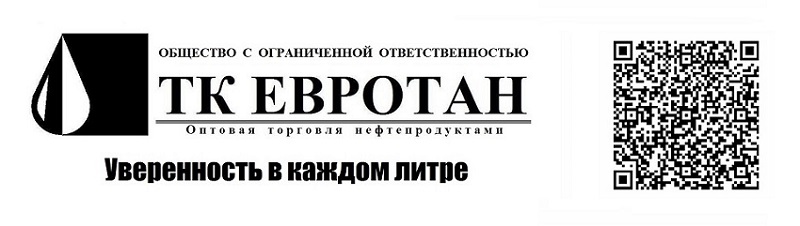 ООО "ТК ЕВРОТАН" - развивающаяся компания с восьмилетним стажем, которая давно зарекомендовала себя как надежный поставщик топлива. Являемся поставщиком светлых нефтепродуктов на территории: Воронежской, Белгородской, Липецкой, Курской, Тамбовской областей. Имеем возможность поставить Вам качественное топливо в кратчайшие сроки. Главной целью нашей организации является выстраивание долгосрочных отношений на основе партнерства с сельхозпроизводителями.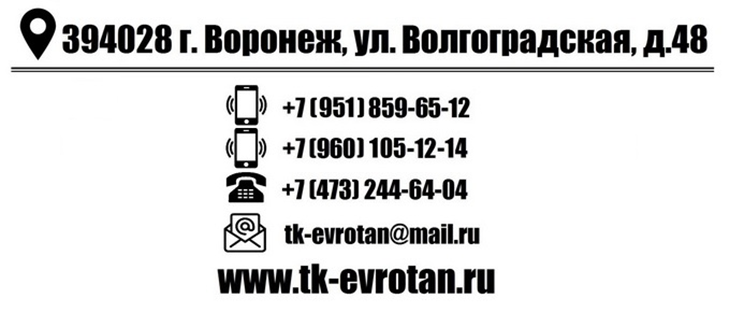 1 Грузовые автошины        10.00-20 Mitas NB-38 146B нс16 индуст. TT б/к Чехия (ёлка) колесные экскаваторы        10.00-20 NorTec ER-109 146B нс16 индуст. TT АШК (ёлка)        10.00-20 Nortec ER-109 16pr Восстановленная УЦЕНКА а/шина б/к возврату не подлежит        10.00Р20 Bontyre BT-281 149/146L нс18 (Усиленный) TT(с/к, б/ф) (Ромбик)        10.00Р20 Bontyre BT-310 149/146L нс18 унив. TT Китай        10.00Р20 Doupro ST901 149/146K нс18 в сборе с диском        10.00Р20 Tyrex_CRG VM-310 146/143K нс16 унив. TT        10.00Р20 Tyrex_CRG VM-310 149/146K нс18 унив. ТТ        10.00Р20 АШК Forward  Traction 281 146/143K нс16 унив.        10.00Р20 АШК Forward  Traction 310 146/143K нс16 унив.        10.00Р20 Белшина Бел-114 146/143К нс16 ТТ Ромбик        10.00Р20 Белшина Бел-114 149/146J нс18 (Усиленный)TT Ромбик        10.00Р20 Белшина Бел-310 146/143K нс16 унив. TT        10.00Р20 Белшина И-А185 146/143K нс16 ТТ АКЦИЯ        10.00Р20 НКШЗ NU-902 TT 149/146K (с камерой)        10.00Р20 НКШЗ И-281 146/143J нс16 унив.        10.00Р20 НКШЗ Кама-310 146/143K нс16 унив. TT        10.00Р20 НКШЗ Кама-407 146/143J Ёлка        10.00Р20 НКШЗ Кама-701 147/143F нс16 TT карьер        10.00Р20 Омскшина И-281 146/143K нс16 унив.        10.00Р20 Омскшина И-281 149/146J нс18 унив.        10.00Р20 Омскшина ОИ-73Б 146/143K нс16 унив.        10Р22.5 Annaite 366 144/142M нс16 унив. TL        11.00-20 NorTec CT-311 155155A3 нс12 гладкий Каток Восстановл УЦЕНКА без камеры возврату не подлежит        11.00-20 Voltyre Ф-213А 155A3 нс12 ТТ с камерой (гладкий, каток) АКЦИЯ        11.00Р20 Forward Traction 310 150/146K нс16 АШК (шашка)        11.00Р20 Tyrex_CRG VM-201 150/146K нс16 унив. TT        11.00Р20 Tyrex_CRG VM-310 150/146K нс16 унив. TT        11.00Р20 Tyrex_CRG О-168 150/146K нс16 унив. TT        11.00Р20 VR-210 универс.а/шина        11.00Р20 Белшина Бел-124 150/146K б/к (ромбик)         11.00Р20 Белшина Бел-124 150/146K нс16 унив. ТТ с/к (универсальный)        11.00Р20 Белшина Бел-310 150/146K ТТ с/к Унив.        11.00Р20 И-111АМ Бар б/к Восстановленная  УЦЕНКА а/шина возврату не подлежит        11.00Р20 НКШЗ NU-703 150/146K TT        11.00Р20 НКШЗ И-68А 150/146K нс16 унив. TT        11.00Р20 НКШЗ Кама-310 150/146K нс16 унив.        11.00Р20 Ф-310 б/к Восстановленная УЦЕНКА а/шина возврату не подлежит        11.00Р22.5 KAMARETREAD MS2 (восстановленная) а/шина        11Р22.5 Annaite 660 146/143M вед. TL        11Р22.5 Bontyre BT-310 149/146L TL Китай шашка        11Р22.5 Bontyre R920 149/146L рулевая Китай        11Р22.5 Compasal CPD81 148/145M вед. TL        11Р22.5 CORDIANT PROFESSIONAL VM-1 148/145K унив. TL        11Р22.5 GOLDSHIELD HD919 146/143M нс16 вед. TL        11Р22.5 Goodride CM980 148/145L нс16 TL Тайланд для ведущей оси        11Р22.5 Hifly HH308A 148/145M вед. TL        11Р22.5 LONGTRAXX DR660 M+S 148/145M нс16 вед. TL        11Р22.5 Tyrex MEDVED Я-467 148/145L унив. TL        11Р22.5 Tysonking TS901 149/146K TL  руль Акция        11Р22.5 WestLake CR976A 148/145М рул. TL        11Р22.5 НКШЗ КАМА NF-701 148/145K унив. TL        12.00-18 NorTec TR 70 124F нс8 АШК повыш.прох.        12.00-18 NorTec TR 70 124F нс8 Б/к Восстановленная УЦЕНКА возврату не подлежит        12.00-18 К-70 б/к а/шина        12.00-18 Омскшина К-70 129/124J (ёлка)        12.00-20  АЛТАЙШИНА М-93 НС8 129 TТб/к (Ёлка) Ремонтная        12.00-20 NorTec ER-112 151B нс20 TT АШК (ёлка)        12.00-20 NorTec TR 93 129F нс8 ёлка (М-93)        12.00-20 Омскшина ИЯ-241 160D нс20 приц. ТТ        12.00-20 Омскшина М-93 135J нс8 ТТ        12.00Р18 NorTec TR-115 135J TT АШК (ёлка)        12.00Р18 NorTec TR-115 135J без камеры Восстановленная УЦЕНКА возврату не подлежит        12.00Р18 TyrexCRG VM-115 135J нс14 TT        12.00Р18 НКШЗ НК-431 136J        12.00Р20 Doupro ST901 156/153К нс20 унив. ТТ с/к, с об.л. в сборе с диском 7,00*20YZ        12.00Р20 Doupro ST901 156/153К нс20 унив. ТТ с/к, с об.л. змейка        12.00Р20 Doupro ST928 156/153К нс20 вед. TТ (с/к+с об/лент)        12.00Р20 KAMARETREAD UDYL (восстановленная) а/шина А        12.00Р20 Kormoran U 154/150K M+S Унив/Рул Змейка        12.00Р20 Normax ND-918 156/153K нс20 вед. ТТ с/к Китай        12.00Р20 Normax NU-702 156/153K нс20 унив. TT        12.00Р20 PowerTrac Power Perform (D802)карьер 156/153К нс20 ТТ с/к, с об.л.        12.00Р20 Sunfull HF 707 156/153K нс20 ТТ с/к, с об.л. Карьерный         12.00Р20 Sunfull HF 707 156/153К нс20 ТТ с/к, с об.л. карьер        12.00Р20 Tyrex AllSteel DM-404 158/153F TT        12.00Р20 Tyrex AllSteel VM-1 154/150K нс18 TT        12.00Р20 АШК Forward  Traction 310 154/149J нс18 TT        12.00Р20 АШК Forward  Traction 310 нс18 б/к Восстановленная УЦЕНКА возврату не подлежит        12.00Р20 АШК Forward  Traction 75 154/149J унив. TT        12.00Р20 АШК И-332 154J нс18 унив. TT        12.00Р20 АШК И-332 154J нс18 унив.б/к Восстановленная УЦЕНКА возврату не подлежит        12.00Р20 АШК ИД-304М,У-4 154/149J нс18 TT унив.        12.00Р20 Белшина Бел-288 150/154K ТТ с/к Унив.        12.00Р20 Белшина Би-368 154/149J нс18 TT унив. АКЦИЯ        12.00Р20 Белшина ИД-304 154/149J нс18 унив. TT        12.00Р20 Белшина ИД-304М,У-4 150/146J нс16 ТТ с камерой АКЦИЯ        12.00Р20 Белшина ИД-304М,У-4 154/149J нс18 ТТ с/к Унив.        12.00Р20 НКШЗ NU-703 154/150K TT        12.00Р20 НКШЗ NU-704 154/150K TT        12.00Р20 НКШЗ И-368 154/149J нс18 унив. TT        12.00Р20 НКШЗ ИД-304 150/146J нс16 унив. TT        12.00Р20 НКШЗ ИД-304 150/146J нс16 унив. TT А        12.00Р20 НКШЗ ИД-304 154/149J нс18 унив. TT        12.00Р20 НКШЗ ИД-304 154/149J нс18 унив. TT А        12.00Р20 НКШЗ ИД-304 нс.18 а/шина 2015г.в.Акция шип.        12.00Р20 НКШЗ Кама NR-701 154/150K унив. TT        12.00Р20 НКШЗ Кама-310 154/149J нс18 унив. TT        12.00Р20 НКШЗ Кама-310 А а/шина        12.00Р20 НКШЗ Кама-402 154/149J нс18 TT (снятые с дисков) БУ         12.00Р20 НКШЗ Кама-402 154/149J нс18 с диском         12.00Р20 НКШЗ Кама-701 154/150F нс18 карьер        12.00Р20 Омскшина VM-201 154/149J TT унив.        12.00Р20 Омскшина ИД-304 146/143J нс14 унив.        12.00Р20 Омскшина ИД-304 У4 154/149J нс18 ТТ        12.00Р20 Омскшина О-75 154/149J нс18 унив.        12.00Р22.5 KAMARETREAD UDYL (восстановленная) а/шина А        12.00Р24 Bridgestone L-355 156/153G вед. Япония        12.00Р24 Ogreen AG168 160/157K нс20 унив. TT змейка        12.00Р24 Ogreen AG288 160/157K нс20 TT вед. строит         12.00Р24 TRACMAX GRT-901 160/157K нс20 унив. TT        12.00Р24 TRACMAX GRT901 160/157K нс20 унив. TT в сборе с диском 8.5-24        12.00Р24 TRACMAX GRT959 160/157K нс20 TT вед. строит        12.00Р24 Белшина Бел-238 160/156K унив. TT в сборе с диском АКЦИЯ        12.00Р24 Белшина Бел-238 160/156K унив. TT ЦМК Акция        12.00Р24 НКШЗ NU-704 162/160K TL        12.00Р24 НКШЗ Кама NR-701 160/156K TT M+S        12.00Р24 НКШЗ Кама NR-701 б/к б/ф а/шина        12Р22.5 CORDIANT PROFESSIONAL DM-1 152/148K нс16 индуст. TL        12Р22.5 Yokohama 104 152L TL для рулевой оси        12Р22.5 Белшина Escortera DN300 Bel-258 152/148K нс16 TL для ведущей оси        12Р22.5 Кама NF-202  а/шина        12Р22.5 Кама NU-701 вед. а/шина        13Р22.5 CORDIANT PROFESSIONAL DM-1 154/150K индуст. TL        13Р22.5 НКШЗ Кама NR-702 156/151K вед. TL        14.00Р20 НКШЗ NU-404 Кама PRO 164J TT        215/75Р17.5 CORDIANT PROFESSIONAL DR-1 126/124M вед. TL        215/75Р17.5 CORDIANT PROFESSIONAL FR-1 126/124M Рулевая        215/75Р17.5 CORDIANT PROFESSIONAL TR-1 135/133J приц. TL        215/75Р17.5 Hankook AH35 126M нс14рул. TL Корея M+S        215/75Р17.5 LingLong LEAO AFL866 M+S 3MPSF 135/133J нс16 унив. TL        215/75Р17.5 Белшина Бел-169 126M TL Ведущий Акция         215/75Р17.5 НКШЗ Кама NF-202 126/124M рул. TL        215/75Р17.5 НКШЗ Кама NR-201 126/124M вед.        215/75Р17.5 НКШЗ Кама NU-301 126/124M универс.а/шина        225/70Р19.5 WestLake CR960A 128/126N TL Тайланд        225/75Р17.5 CORDIANT PROFESSIONAL DR-1 129/127M вед. TL        235/75Р17.5 Advance GL 283 A 143/141J в сборе с диском        235/75Р17.5 CORDIANT PROFESSIONAL FR-1 132/130M рул. TL        235/75Р17.5 CORDIANT PROFESSIONAL TR-2 143/141J TL        235/75Р17.5 Goodride CM986 143/141J нс16 вед. TL        235/75Р17.5 Goodride CR960A 143/141J TL Тайланд Руль/Прицеп        235/75Р17.5 Hankook DH35 132/130M вед. TL        235/75Р17.5 Triangle TR685 143/141J нс18 приц. TL  в сборе с диском SRW 6.75х17.5 10/225 D176 ET145        235/75Р17.5 Yokohama 704R 132/130M вед. TL Япония        235/75Р17.5 Белшина Forcerra BEL-208 132/130J TL шашка для ведущей оси        235/75Р17.5 Белшина Бел-159 130/128M TL Унив. (Вед.)        235/75Р17.5 НКШЗ Кама NF-202 132/130M рул. TL        235/75Р17.5 НКШЗ Кама NR-202 132/130M вед.        235/75Р17.5 НКШЗ КАМА NR-202 вед. А а/шина        235/75Р17.5 НКШЗ Кама NT-202 143/141J приц. TL        245/70Р17.5 CORDIANT PROFESSIONAL TR-2 143/141J приц. TL        245/70Р17.5 Hankook DH35 136/134M вед. TL        245/70Р19.5 CORDIANT PROFESSIONAL DR-1 136/134M вед. TL        245/70Р19.5 CORDIANT PROFESSIONAL FR-1 136/134М рул. TL        245/70Р19.5 CORDIANT PROFESSIONAL VR-1 136/134M унив. TL        245/70Р19.5 Sava ORJAK О3 136/134M ведущий        245/70Р19.5 Белшина Бел-168 136/134M TL Дорожный        245/70Р19.5 Кама NU-301 136/134 М а/шина        245/70Р19.5 НКШЗ NF-201 136/134M рул.        245/70Р19.5 НКШЗ NF-201 руль. А а/шина        245/70Р19.5 НКШЗ NF-202 136/134М        245/70Р19.5 НКШЗ NR-201 136/134M вед.        245/70Р19.5 НКШЗ NR-201 вед. а/шина 2015г.в.Акция шип.        245/70Р19.5 НКШЗ Кама NT-202 141/140J приц. TL        255/70Р22.5 Aeolus ASR79 140/137M нс16 рул. TL        265/70Р17.5 Hankook DH35 138/140M нс14 вед. TL        265/70Р19.5 CORDIANT PROFESSIONAL TR-1 143/141J приц. TL        265/70Р19.5 Cordiant Professional TR-1 143/141J Прицепная А        265/70Р19.5 CORDIANT PROFESSIONAL VC-1 141/139M TL        265/70Р19.5 Hankook AH35 140/138M рул. Корея        265/70Р19.5 Белшина Бел-195 140/138M TL Дорожный        265/70Р19.5 НКШЗ Кама NT-202 143/141J приц. TL        265/70Р19.5 НКШЗ КАМА NU-301 TL 140/138M        275/70Р22.5 CORDIANT PROFESSIONAL VC-1 148/145J TL        275/70Р22.5 Hankook AU03+ 148/145J рулевая TL Корея        275/70Р22.5 KAMARETREAD DA4S (восстановленная) вед а/шина        275/70Р22.5 Lanvigator S201 152/148J нс16 рул. TL        275/70Р22.5 Lanvigator S201 152/148M рул. TL        275/70Р22.5 PowerTrac POWER CONTACT 148/145M рул. TL        275/70Р22.5 Tyrex AllSteel VC-1 148/145J унив. TL        275/70Р22.5 Белшина Бел-108M 149J TL          275/70Р22.5 Белшина Бел-318 .. унив. TL        275/70Р22.5 Кама NF-201 148/145М TL руль         275/70Р22.5 Кама-2001  а/шина        275/70Р22.5 НКШЗ NR-201 148/145L вед. TL        275/70Р22.5 НКШЗ Кама NF-201 148/145M TL шип.        275/70Р22.5 НКШЗ Кама NU-301 152/148J унив. TL        285/70Р19.5 Goodride CM986 146/144K нс16 вед. TL Тайланд        285/70Р19.5 Hankook AH35 146/144M нс16 рулевая TL M+S        285/70Р19.5 НКШЗ NR-201 145/143M вед. TL        295/60Р22.5 Advance GL265D TL 150/147K Ведущий        295/60Р22.5 Aeolus NeoFuelD 150/147K нс18 вед. TL        295/60Р22.5 Aeolus NeoFuelS 150/147K нс18 рул. TL        295/75Р22.5 CORDIANT PROFESSIONAL DR-1 149/146L вед. TL        295/75Р22.5 Sunfull HF111 144/141M нс16 TL для рулевой оси        295/75Р22.5 НКШЗ Кама NR-202 148/145M вед. TL        295/80Р22.5 Annaite 700 154/151K нс18 TL        295/80Р22.5 Bridgestone M788 152/148M унив. Япония         295/80Р22.5 Continental HDR+  152/148М  152/148М ведущая        295/80Р22.5 Hankook AH31 154/149M рулевая TL Корея        295/80Р22.5 Lanvigator S201 154/151M нс18 TL (для рулевой оси)        295/80Р22.5 Michelin XDN2 GRIP REMIX 152/148M вед. TL        295/80Р22.5 Satoya SD-064 152/149M вед. TL        295/80Р22.5 Satoya SD-064 152/149M нс18 ведущая M+S КИТАЙ        295/80Р22.5 Tyrex AllSteel DR-1 152/148М вед. TL        295/80Р22.5 Tyrex AllSteel VR-1 152/148М унив. TL        295/80Р22.5 Белшина Бел-246 152/149М TL для рулевой оси АКЦИЯ        295/80Р22.5 Белшина Бел-266 152/148K TL для ведущей оси        295/80Р22.5 НКШЗ NF-202 152/148M рул. TL        295/80Р22.5 НКШЗ Кама NR-202 152/148M вед.        295/80Р22.5 НКШЗ КАМА NU-301 TL 152/148M        315/60Р22.5 Advance GL 278 A 151/148K рул. TL        315/60Р22.5 CORDIANT PROFESSIONAL FL-1 152/148L рул. TL        315/60Р22.5 Fulda Ecocontrol 2+ 152/148L для рулевой оси        315/60Р22.5 LingLong KTD300 152/148L TL M+S для ведущей оси        315/60Р22.5 Matador D HR4 152/148L нс20 TL для ведущей оси (импорт)        315/60Р22.5 НКШЗ Кама NF-201+ 152/148L рул.        315/60Р22.5 НКШЗ Кама NR-201 152/148K вед.        315/70Р22.5 Advance GL267D 152/148M ведущий TL         315/70Р22.5 BFGoodrich Route Control D (мишлен) 154/150L ведущий TL АКЦИЯ        315/70Р22.5 BFGoodrich Route Control S 154/150L M+S рулевая  АКЦИЯ        315/70Р22.5 Continental CHD3 Conti Hybrid HD3 EU LRJ 152/148M нс18 для ведущей оси        315/70Р22.5 Continental HSR1 154/150L 18pr TL RU LRJ M+S рулевая         315/70Р22.5 Continental HSR1 RU LRJ 154/150L нс18 рул. TL        315/70Р22.5 Cordiant professional DL-2 154/150L вед.        315/70Р22.5 Cordiant Professional DR-1 154/150L TL Ведущая        315/70Р22.5 CORDIANT PROFESSIONAL FR-1 154/150L рул. TL        315/70Р22.5 Firestone FS422+ 152/148L рул. TL        315/70Р22.5 GoodNord NOKIAN D(GY 275) retread 152/148L нс20 вед. TL        315/70Р22.5 Goodride CR960 156/150L нс20 TL Тайланд (для рулевой оси)        315/70Р22.5 Goodyear FuelMax S Gen-2 156/150L рул. TL        315/70Р22.5 Hankook AH31 156/150L нс20 TL (Корея) для рулевой оси        315/70Р22.5 Hankook AH31 156/150L рул. TL        315/70Р22.5 Kapsen HS201 20PR 154/150M руль        315/70Р22.5 Kelly Armorsteel KDM2 154/152M вед. TL        315/70Р22.5 Kelly Armorsteel KSM2 156/150L рул. Польша        315/70Р22.5 Kelly KSM 154L TL        315/70Р22.5 Lanvigator S201 154/150M нс20 TL Китай Руль        315/70Р22.5 LONGTRAXX AP600 154/151M рул. TL        315/70Р22.5 LONGTRAXX DR660 M+S 154/151M нс20 вед. TL        315/70Р22.5 Matador D HR 4 152/150L ведущий TL        315/70Р22.5 Michelin X MULTI ENERGY D 154/150L вед. Б/У новые        315/70Р22.5 Powertrac Power Plus+ 154/148L нс20 вед. TL   в сборе с диском         315/70Р22.5 Satoya SF-042 154/150L нс20 рул. TLв сборе с 9,00р22,5 SANT        315/70Р22.5 Sava ORJAK 5 154L вед. TL Польша        315/70Р22.5 Sunfull HF638 154/150L нс20 вед. TL        315/70Р22.5 Triangle TRD06 154/150L вед. TL        315/70Р22.5 Triangle TRS02 154/150L нс16 TL для рулевой оси        315/70Р22.5 WindForce WH1020 154/150M нс20 рул. TL        315/70Р22.5 Белшина Бел-138 152/148М TL для ведущей оси        315/70Р22.5 Белшина Бел-148 152/148M TL Белшина для рулевой оси        315/70Р22.5 Белшина Бел-148М 152/148M рул.        315/70Р22.5 Белшина Бел-148М 152/148M рул. ***         315/70Р22.5 Восстановленная грузовая шина вед. TL (LRD 270) рис.шашка         315/70Р22.5 Кама NR-501 вед. а/шина        315/70Р22.5 НКШЗ NF-202 154/150L рул. TL        315/70Р22.5 НКШЗ NF-501 154/150L рул. TL        315/70Р22.5 НКШЗ Кама NR-202 154/150L вед. TL        315/80Р22.5 Advance GL267D 154/150M вед. TL шашка        315/80Р22.5 Aplus D801 156/150L нс20 Вед. шашка Качество!!!Акция        315/80Р22.5 APLUS S600 156/150M нс20 унив. TL        315/80Р22.5 BFGoodrich CROSS CONTROL D VG GO 156/150K вед. TL        315/80Р22.5 Continental Conti Hybrid CHD3 156/150L нс20 вед. TL Словакия        315/80Р22.5 Continental HDC 1 156/150K TL  вед.строит        315/80Р22.5 Continental HDC 1 156/150K нс18 вед. строит        315/80Р22.5 Continental HYBRID HD3 EU 156/150L нс20 вед. TL LRL Словакия        315/80Р22.5 CORDIANT PROFESSIONAL DM-1 156/150K TL        315/80Р22.5 CORDIANT PROFESSIONAL DO-1 157/154G нс20 TL        315/80Р22.5 CORDIANT PROFESSIONAL DR-1 156/150L вед. TL        315/80Р22.5 CORDIANT PROFESSIONAL FR-1 156/150L рул. TL        315/80Р22.5 CORDIANT PROFESSIONAL VM-1 156/150K унив. TL        315/80Р22.5 CORDIANT PROFESSIONAL VM-1 156/150K унив. TL А        315/80Р22.5 Firestone FS833 156/150K рул.        315/80Р22.5 Hankook AM09 156/150K нс18 TL Корея Рулевая. строит        315/80Р22.5 Hankook DH31 156/150L вед. TL         315/80Р22.5 Hifly HH308A 156/152L нс20 вед. TL в сборе 9,00р22,5 Sunrise        315/80Р22.5 KAMARETREAD UDY3L (восстановленная) вед а/шина        315/80Р22.5 Kapsen HS102 157/153L вед. Китай АКЦИЯ        315/80Р22.5 Kapsen HS203 157/153L нс20 TL карьер        315/80Р22.5 Kelly KDM2 Armorsteel 156/154L нс20 вед. TL        315/80Р22.5 LingLong LEAO KTD300 M+S 3MPSF 156/150L нс20 Шашка TL(Тайланд)        315/80Р22.5 Powertrac Mining Pro (D805) TL 150/147K в сборе с диском         315/80Р22.5 Powertrac Power Perform (D802) TL 156/152K в сборе        315/80Р22.5 Satoya SD-062 156/152L нс20 вед. TL M+S(шашка)        315/80Р22.5 Satoya SD-066 156/152L нс20 TL елка        315/80Р22.5 Satoya SF-042 156/152L нс20 рул. TL в сборе с 9,00р22,5 Sunrise        315/80Р22.5 Sunfull HF 768 156/152L нс20 TL (ёлка)        315/80Р22.5 Sunfull HF 768 156/152L нс20 TL в сборе 9,00*22,5 YZ16mm        315/80Р22.5 Triangle TR918 157/154K нс20 TL стройка        315/80Р22.5 Tyrex AllSteel VM-1 156/150K унив. TL        315/80Р22.5 Белшина Бел-158М 154/150M TL (для рулевой оси) Акция        315/80Р22.5 Белшина Бел-268 154/150M TL карьер Акция        315/80Р22.5 Белшина Бел-278 154/150М TL для ведущей оси (шашка) Акция        315/80Р22.5 НКШЗ Кама NF-201 156/150L рул. TL        315/80Р22.5 НКШЗ Кама NR-201 156/150L вед. TL        315/80Р22.5 НКШЗ Кама NU-701 156/150K TL Рул./вед.        385/55Р19.5 Advance GL251T 156J нс20 TL Прицеп        385/55Р19.5 Advance GL251T 156J приц. TL        385/55Р19.5 Aeolus ATR65 156J нс18 приц. TL        385/55Р22.5 Continental Conti Gibrid HT3 LRL EU (Словакия) 160K нс20 приц. TL LRL        385/55Р22.5 CORDIANT PROFESSIONAL FL-2 160K рул. TL        385/55Р22.5 CORDIANT PROFESSIONAL TR-1 160K приц. TL        385/55Р22.5 CORDIANT_ PROFESSiONAL TR-1 б/к А  а/шина        385/55Р22.5 Lanvigator T706 160L нс20 приц. TL Китай 4 руч. А        385/55Р22.5 Matador FHR4 160K рул. TL        385/55Р22.5 Satoya ST-080 160/158K нс20 приц. TL  M+S        385/55Р22.5 Кама All steel NT-202+ TBL прицеп        385/55Р22.5 НКШЗ Кама PRO NF-203 160K рул. TL        385/55Р22.5 НКШЗ Кама PRO NT-203 160K TL        385/65Р22.5 Aplus T706 160L нс20 приц. TL 4 руч.        385/65Р22.5 Continental Conti Gibrid HT3 LRL EU (Чехия) 164(Усиленный)K приц. TL        385/65Р22.5 Continental Conti Gibrid HT3 LRL TL 160K нс20 прицепная        385/65Р22.5 CORDIANT PROFESSIONAL TL-1 160K приц. TL 4 руч.        385/65Р22.5 CORDIANT PROFESSIONAL TM-1 160K нс20 TL строит/руль/прицеп        385/65Р22.5 CORDIANT PROFESSIONAL TR-1 160K нс20 приц. TL 5 руч.        385/65Р22.5 CORDIANT PROFESSIONAL TR-2 160K приц. TL 4 руч.        385/65Р22.5 Hankook AH31 160K рулевая  Корея        385/65Р22.5 Hankook AH31 164K (усиленный) M+S Рулевая Корея        385/65Р22.5 Hankook TH31 164(Усиленный)K нс24 приц. TL        385/65Р22.5 Hankook TH31 164K нс24 приц. TL        385/65Р22.5 Hankook TM 15 160K TL прицеп стройка        385/65Р22.5 Matador T HR4 LRL 160K нс20  4 руч. Прицеп        385/65Р22.5 Michelin X LINE ENERGY T 160K приц. TL        385/65Р22.5 NORMAKS NT-022 160K нс20 приц. TL 4-х руч        385/65Р22.5 Powertrac Cross Star 160K приц. Китай 5 руч.        385/65Р22.5 PowerTrac Cross Trac 160K нс20 приц. TL в сборе 11,75*22,5  ЕТ120        385/65Р22.5 Powertrac Cross Trac 160K прицепная 4 руч. АКЦИЯ        385/65Р22.5 Powertrac Cross Trac 160К TL в сборе с диском 11.75-22.5 et0        385/65Р22.5 PowerTrac Power Contact (S201) 160L рул. TL        385/65Р22.5 Satoya ST-082 160K Прицепная TL 4 руч. Китай        385/65Р22.5 Tyrex AllSteel TR-1 160K приц.(4 руч)        385/65Р22.5 Белшина Бел-146 160K TL 5 руч. Прицеп         385/65Р22.5 Белшина Бел-146 160K приц. TL        385/65Р22.5 НКШЗ NF-202 160K рул.        385/65Р22.5 НКШЗ NT-101 164K TL для прицепной оси (Усиленный)        385/65Р22.5 НКШЗ NT-202 160K приц.        385/65Р22.5 НКШЗ КАМА NT-201 160K приц. 4 руч.        385/65Р22.5 НКШЗ КАМА NT-201 приц. 4 руч. с диском а/шина        385/65Р22.5 НКШЗ Кама PRO NF-203 164K рул. TL        385/65Р22.5 НКШЗ Кама PRO NT-203 164K TL        435/50Р19.5 Advance GL251T 160J приц. TL        445/45Р19.5 Advance GL251T 160J нс22 приц. TL        445/65Р22.5 Aeolus AGC28 169K нс20 унив. TL M+S        445/65Р22.5 Белшина Бел-145 173D TL повыш.прох. (нагр. 6600кг)        7.00Р16 Advance GL671A 118/114L нс14 унив. ТТ с/к, с об.л.        7.00Р16 Michelin Agillis 117/116L унив. TL        7.00Р16 Сontinental LSR+руль б/к  а/шина        7.00Р16С Farroad FRD96 117/116N нс12 унив. ТТ        7.50-16С Seha KNK24 121/120J нс12 ТТ  Турция Акция        7.50-20 Белшина Я-151 нс8 ТТ 119/116J        7.50-20 Омскшина ИЯ-112А 119/116E TT унив.        7.50Р16 Bridgestone K200 .. TT Б/У        7.50Р16 Continental LSR+ ТТ (б/к, б/ф) 121/120L Руль        7.50Р16 Hankook Z59 124/121J Ведущий Корея        7.50Р16 Ovation VI-702 122/118M нс14 TT        8.00Р22.5 Triangle TR660 128/130M нс14 унив. Китай Распродажа        8.25-20 Омскшина ИК-6АМО 125/122J унив.        8.25-20 Омскшина М-149А 137B нс14 унив.        8.25Р15 Aeolus ASR30 143/141G нс18 приц. TT        8.25Р16 Sunfull HF702 128/124М нс16 унив. ТТ с/к, с об.л.        8.25Р20 (240-508) К-100 нс10 Вед.(ГАЗ-53,ПАЗ-3205) Киров        8.25Р20 Advance GL663D 139/137J нс16 вед. TT Китай        8.25Р20 Tyrex_CRG VM-201 133/131K нс14 Омск        8.25Р20 TyrexCRG Road О-79 130/128K нс12 ТТ Омск        8.25Р20 TyrexCRG VM-201 130/128K нс12 Омск        8.25Р20 TyrexCRG О-79 133/131K нс14 унив.        8.25Р20 TyrexCRG О-79 133/131K нс14 унив.А        8.25Р20 АШК Алтайшина О-79 130/128К нс12 TT унив.        8.25Р20 АШК К-84(У-2) 130/128К нс12 TT        8.25Р20 АШК КИ-63 125/122J (с камерой)        8.25Р20 АШК О-79 133/131K нс14 унив.        8.25Р20 Белшина К-84МБ,У-2 100J нс12 TT        8.25Р20 Белшина К-84МБ,У-2 125/122J нс10 ТТ с/к ( ГАЗ-3307, ГАЗ-3309...) Акция        8.25Р20 НКШЗ NU-901 TT 133/131K (с камерой)        8.25Р20 НКШЗ НК-240 130/128K унив. TT        8.25Р20 НКШЗ У-2 125/122J нс10 унив. TT        8.25Р20 Омскшина У-2 125/122J нс10 TT Унив.        8.25Р20 Омскшина У-2 133/131K нс14 TT        9.00-20 FOREVER H558 L2 16PR TT Шинокомплект  (ёлка)        9.00-20 FOREVER H669 .. нс18 TT (ёлка)        9.00-20 HAWKWAY G2/L2 .. нс16 TT (ёлка) H967        9.00Р20 Aplus S600 144/142K унив. TT Китай  Шинокомплект        9.00Р20 Doupro ST901 144/142K нс16 унив. Китай змейка        9.00Р20 ROADMAX ST-901 144/142К нс16 унив. ТТ с/к, с об.л.        9.00Р20 Sunfull HF702 144/142K нс16 унив. TT        9.00Р20 TRACMAX GRT928 144/142К нс16 вед. ТТ с/к, с об.л.        9.00Р20 TyrexCRG VM-201 136/133J нс12 унив. TT        9.00Р20 АШК ИН-142БМ 136/133J нс12 унив. TT б/к (Восстановленная) возврату не подлежит         9.00Р20 АШК ИН-142БМ 140/137K нс14 унив. TT        9.00Р20 АШК ИН-142БМ 140/137K нс14 унив. TT А        9.00Р20 АШК О-40 БМ 136/133J нс12 АШК унив.        9.00Р20 АШК О-40 БМ 140/137K нс14 TT АШК        9.00Р20 Белшина Бел-31 112A8 ТТ с/к        9.00Р20 Белшина И-Н142Б 140/137К нс14 ТТ с/к          9.00Р20 НКШЗ NU-901 TT 144/142K (с камерой)        9.00Р20 НКШЗ NU-902 TT 144/142K (с камерой)        9.00Р20 НКШЗ ИН-142БМ 140/137K нс14 унив. TT        9.00Р20 НКШЗ О-40 БМ 140/137J нс14 TT        9.00Р20 Омскшина И-Н142Б-1 136/133J нс12 унив. ТТ        9.00Р20 Омскшина И-Н142Б-1 141/138K нс14 унив.        9.00Р20 Омскшина О-40 БМ-1 140/137J нс14 унив.        ПЛИТА РЕЗИНОКОРДНАЯ 1930*1230*18 Белшина А    2 Сельскохозяйственные шины        10-16.5 Alliance SK-903 .. нс8 TL Индия (клюшка)        10-16.5 Alliance SK-906 134A8 нс10 TL Индия (клюшка)        10-16.5 ARMFORCE SKS-1 .. нс10 TL (клюшка)        10-16.5 ASCENSO SSB331 .. нс10 TL Индия (клюшка)        10-16.5 ATF 5554 .. нс12 TL Индия (крупная шашка) HALK L5        10-16.5 HAWKWAY SKS-1 .. нс12 TT (клюшка) (Усиленный)        10-16.5 Mitas SK-02 .. нс10 TL Чехия (клюшка)        10-16.5 Mitas SK-05 135A3 нс10 Чехия (Крупная шашка)        10-16.5 Petlas IND15 131A8 нс8 TL Турция (клюшка)        10-16.5 Solideal Haskz Hauler-lifemaster нс10 индуст. TL Шашка АКЦИЯ        10-16.5 Speedways monster .. нс12 Индия (крупная шашка HALK L5)        10-16.5 Speedways STEERKING .. нс10 TL Индия (клюшка)        10-16.5 Superguider 12PR TL SKS-4 (шашка)        10-16.5 VOLTYRE HEAVY DT-122 130A2 нс8 TL (клюшка) погрузчик "BOBCAT"        10.0/75-15.3 ATF 4483 .. нс12 TL Индия        10.0/75-15.3 ATF 4483 .. нс22 TL Индия        10.0/75-15.3 Mitas REINF IM-04 143A8 TL нс18 Усиленный  (Змейка)        10.0/75-15.3 NorTec ER-117 (аналог Ф-201) 126A6 нс12 TT  АКЦИЯ        10.0/75-15.3 NorTec ER-117/Ф-201 123A6 нс10 TT        10.0/75-15.3 NorTec ER-117/Ф-201 123A6 нс10 TT б/к  Восстановленная УЦЕНКА возврату не подлежит        10.0/75-15.3 NorTec IM-17 123A6 нс10 TT АШК  (аналог Алтайшина 2)        10.0/75-15.3 NorTec IM-17 126A6 нс12 TT АШК (аналог Алтайшина 2) БУ        10.0/75-15.3 NorTec IM-17 126A6 нс12 ТТ б/к АШК Восстановленная возврату не подлежит        10.0/75-15.3 NorTec TS-16 (А-30)  нс10 TT АШК (Ёлка)        10.0/75-15.3 TITAN CONTRACTOR F3 128A8 нс12 TL змейка        10.0/75-15.3 Voltyre TVL-2  нс12 (с/х прицеп) Универсальный        10.0/75-15.3 Voltyre TVL-2  нс14  (с/х прицеп) с/х        10.0/75-15.3 Voltyre TVL-2 123A6 нс10 с камерой (с/х прицеп)        10.0/75-15.3 Voltyre ВЛ-30 123A6 нс10 ТТ (С камерой) Ёлка        10.0/75-15.3 Voltyre Ф-201 123A6 нс10 TT        10.0/75-15.3 Voltyre Ф-201 123A6 нс10 TT б/к АКЦИЯ        10.0/75-15.3 Voltyre Ф-201 126A6 нс12 Б/К        10.0/75-15.3 Voltyre Ф-201 126A6 нс12 Инд. шина А        10.0/75-15.3 А-2 бар (ТVL-2)  ТТ НС8         10.0/75-15.3 Белшина Бел-92 119/123A6 нс8 с/х        10.0/75-15.3 Белшина Бел-92 123A6 нс10 TT        10.0/80-12 Speedways PK-303 129A8 нс12 TL Индия Акция        10.00-16 Белшина Бел-ПТ-5М 125A6 ТТ с/к (2014г)        10.00-16 Белшина Бел-ПТ-5М 125A6 ТТ с/х        10.00-20 TITAN TI-424 146A8 нс16 TT (ёлка)        10.00-20 Voltyre DT-114 146A8 нс16 ТТ с камерой (ёлка) Акция        1025/420-457 (16,5/70-18) Киров К-83А 160Е TT б/фл нс16        1050/50Р25 NorTec FL-29 168A8 TL АШК 242кг        1050/50Р32 Goodyear OPTITERRA R-1W 178A8        11.00-20 NorTec CT-311 155155A3 нс12 TT АШК гладкий (Каток)        11.2-20 NorTec F-35/Ф-35 114A6 нс8 TT АШК (ёлка)        11.2-20 Voltyre VL-40 120A8 нс8 с камерой  (ёлка) повыш.прох. АКЦИЯ        11.2-20 Voltyre Ф-35 114A6 нс8 с камерой (ёлка) с/х (МТЗ-80,МТЗ -82)        11.2-20 Белшина Ф-35-1 114A6 нс8 ТТ (ёлка) повыш.прох.        11.2-20 НКШЗ Ф-35 114A6 TT        11.2-24 CEAT FARMAX RC .. нс8 TT б/к  Индия (ёлка)        11.2Р24 Белшина Бел-186 114A8 ТТ с/к (ёлка)        11.5/80-15.3 ATF 4483 141A8 нс16 TL Индия (Усиленный)        11.5/80-15.3 ATF Agricultural 139A8 нс14 TL Индия унив.        11.5/80-15.3 NorTec IM-21 141A8 нс16 TL АШК        11.5/80-15.3 NorTec IM-21 141A8 нс16 TL АШК Восстановленная шина        11.5/80-15.3 Speedways PK-303 141A8 нс16 (усиленный)TL Индия        11.5/80-15.3 TITAN CONTRACTOR F3 139A8 нс14 TL        1100/400-533 Омскшина О-47А 145G нс12 унив. ТТ        1100/400-533 Омскшина О-47А 149G нс14 унив. ТТ        11L-14 Speedways Farm service I-1 .. нс12 TL        11L-15 ATF 4501 .. нс14 TL Индия        11L-15 Speedways Farm service I-1 нс14 TL Индия Акция        11L-15 Voltyre Agro IF-120 121B б/к (Несущие колёса прицепных с/х машин)        11L-15 Voltyre Agro IF-120 121B б/к 2 СОРТ        11L-15FI Speedways Agricultural нс12 Tubeless Индия FHS D.O.T. (Усиленный)        11L-15SL TITAN FLOTATION б/к нс12 121В        11L-15SL Voltyre AGRO IF-127 121B нс12 б/к Прицепное с/х обор-ие: John Deere, Lemken, Amazone, Kvern        11L-15SL VOLTYRE HEAVY FT-128 110A8 нс10 TL 2 СОРТ        12-16.5 ASCENSO SSB330 .. нс10 TL Индия (клюшка)        12-16.5 ATF 5131 .. нс12 TL Индия (клюшка)        12-16.5 ATF 5554 .. нс16 TL Индия крупная шашка L5        12-16.5 NorTec ER-218 141A5 нс10 TL АШК        12-16.5 NorTec Ind 02 140A5 нс10 индуст. TL АШК (клюшка)        12-16.5 Petlas IND15 142A8 нс10 TL Турция (клюшка)        12-16.5 TITAN HD2000 .. нс12 TL (клюшка)        12-16.5 Trelleborg SK-800 .. нс10 TL  (клюшка)        12.00-16 Voltyre Agro IR-110 (Л-163) 126A6 нс8 ТТ (с камерой) Комбайны НИВА-ЭФФЕКТ СК-5, ЕНИСЕЙ 1200        12.00-16 Voltyre Agro IR-110 (Л-163) 126A6 с/к ЕНИСЕЙ 1200, 950, 954, 983, 984, 985; КСК-100 ....        12.00-16 АЛТАЙШИНА Л-163 126А6 TT б/к (Восстановленная  возврату не подлежит)        12.00-16 АЛТАЙШИНА Л-163 126А6 унив. TT NorTec        12.00-16 НКШЗ Л-163 126A6 нс8        12.00-20 (320-508) Voltyre ЯФ-406 151B нс20 ТТ(с камерой ) (ёлка) Экскаваторы        12.00Р20 КШЗ КИ-113 146/143F (ЗИЛ-131, МАЗ-5335)        12.4-36 (320/85-36) Mitas TD-13 135A6/127A8 нс12 TT б/к Чехия        12.4L-16 NorTec TS-07 111A6 нс8 TT АШК        12.4L-16 NorTec TS-07 111A6 нс8 TT б/к        12.4L-16 Белшина Бел-160М 111A6 нс8 ТТ Белшина Для тракторов        12.4Р28 Voltyre ЯФ-394 122A6 TT б/к (ёлка)        12.4Р28 Voltyre ЯФ-394 122A6 нс8 с/к ёлка (трактора Т-16, Т-25) А        12.5-18 (340/80-18) BKT MP 600 136B TL (ёлка) Индия        12.5-20 (340/80-20) Mitas MPT-04 135D нс12 TL        12.5/80-15.3 Alliance 320 VP .. нс14 TL        12.5/80-15.3 ATF(Speedways) 4483 .. нс16 TL Индия (усиленный)        12.5/80-15.3 Speedways PK-303 .. нс16 (Усиленный)TL Индия        12.5/80-18 (320/80-18) Mitas TR-09 138/125A8 нс12 TL        12.5/80-18 (320/80-18) Petlas IND25 146A8 нс14 (клюшка)        12.5/80-18 (320/80-18) Solideal/CAMSO MPT732 139A8 TL (клюшка)        12.5/80-18 Alliance 321 129B нс12 TL Индия (клюшка)        12.5/80-18 NorTec IM-21 145A8 нс14 TL АШК змейка        12.5/80-18 NorTec IM-21 145A8 нс14 TL змейка Восстановленная УЦЕНКА возврату не подлежит        12.5/80-18 NorTec IM-21 147A8 нс16 TL АШК змейка        12.5/80-18 NorTec TC-106 138/125A8 нс12 TL  АШК восстановленная УЦЕНКА        12.5/80-18 NorTec TC-106 138/125A8 нс12 TL АШК (клюшка)        12.5/80-18 Speedways PK-303 .. нс16 Tubeless Индия (Змейка)        12.5/80-18 TITAN CONTRACTOR III 138A8 TL КАЧЕСТВО!!!! (клюшка)        12.5/80-18 VOLTYRE HEAVY DT-115 138A8 нс12 TL (Клюшка)         12.5L-15 Cropmaster agricultural KT-186-1 I-1 нс12 Tubeless Индия Акция        12.5L-15F1 12pr Speedways FHS D.O.T. TL(Усиленная)  Индия        12.5L-15SL TITAN HIGH FLOTATION 127B нс12 TL        1220-400-533 ИП-184-1 бар б/к УЦЕНКА а/шина возврату не подлежит        1220-400-533 Кама ИП-184-1 141G        1220/400-533 Forward TRACTION И-П184 142G нс10 TT АШК        1220/400-533 Forward TRACTION И-П184 142G нс10 БЕЗ КАМЕРЫ        1220/400-533 Омскшина И-П184 142G нс10 TT        13.0/75-16 NorTec IM-06 130A6 нс8 TT АШК        13.0/75-16 NorTec IM-06 141A6 нс14 TT АШК с/х        13.0/75-16 Voltyre ВЛ-38 130A6 нс8 TT (с камерой)        13.0/75-16 Voltyre ВЛ-38 141A6 нс14 с камерой        13.0/75-16 Белшина Бел-104 130A6 нс8 Акция        13.0/75-16 Белшина Бел-104 135А6 нс10 ТТ с/к (Несущие колеса)        13.0/75-16 Белшина Бел-340 130A6 нс8         13.0/75-16 Белшина Бел-340 135А6 нс10 унив.(змейка) TT ***        13.6-20 NorTec TA-02 120A8 нс8 TT АШК (ёлка)        13.6-20 Белшина Бел-17 120А8 нс8 ТТ с/к (ёлка)        13.6-38 NorTec Я-166 129А6 нс6 TT АШК (ёлка)        13.6-38 Voltyre Я-166 125A6 нс6 (ёлка) , С/Х , (Т-40) Акция        13.6Р38 НКШЗ Кама-405 128A8 (ёлка)        13/5.00-6 Kenda K-500 .. нс4 TL Шина пневматическая        1300-530-533 АШК ВИ-3 нс12 б/к        1300/530-533 (530/70-21) НКШЗ Кама-410 156F нс12 TT        1300/530-533 Белшина ВИ-3 156F TT (ёлка)        1300/530-533 Белшина ВИ-3 156F нс12 (ёлка) повыш.прох. А        1300/530-533 Белшина ОШ-1 40A8 Шина-оболочка (не марк-ся)        1300/530-533 Омскшина ВИ-3 156F нс12 Краз,Урал        1300/530-533 Омскшина ВИ-3 173B нс16 Краз,Урал        1300/600-533 ТРЭКОЛ ШИНА НИЗКОГО ДАВЛЕНИЯ TL        1350/700-533 ТРЭКОЛ ШИНА НИЗКОГО ДАВЛЕНИЯ TL        14-17.5 Mitas TR-10 136B нс14 TL Чехия (клюшка) (Экскаватор-погрузчик)        14.0/65-16 Speedways (SWT) PK-303 нс14 TL        14.00-20 NorTec GD-113 139/145G/B нс10 TT АШК (ёлка)        14.00-20 NorTec GD-113 нс16 Восстановленная УЦЕНКА без камеры возврату не подлежит        14.00-20 NorTec GD-113 нс18 Восстановленная УЦЕНКА без камеры возврату не подлежит        14.00-20 NorTec ОИ-25 145G нс10 АШК (ёлка)        14.00-20 NorTec ОИ-25 145G нс10 АШК (ёлка) А        14.00-20 NorTec ОИ-25 145G нс10 АШК (ёлка) без подкачки        14.00-20 NorTec ОИ-25 147G нс14 TT АШК (ёлка) (С подкачкой) с вентилем РК-5А-145        14.00-20 NorTec ОИ-25 155B нс16 TT АШК (ёлка)        14.00-20 Voltyre Я-307 158B TT б/к        14.00-20 Voltyre Я-307 158B нс18 ТТ (с кам.)        14.00-20 Белшина Бел-64 (ОИ-25) 139/145F нс14 ТТ с/к (ёлка)        14.00-20 Белшина Бел-64 (ОИ-25) 139/145F нс14 ТТ с/к Акция        14.00-20 Белшина Бел-64 168D нс22 (усиленный)         14.00-20 Белшина Я-307 158В нс18 TT (ёлка)        14.00-20 Белшина Я-307 нс 10  ТТ Б/К        14.00-20 Белшина Я-307 нс16 TT (ёлка)        14.00-20 Белшина Я-307 нс20 TT (ёлка)        14.00-20 НКШЗ ОИ-25 140G нс10        14.00-20 НКШЗ ОИ-25 147G нс14 с рег. давл.        14.00-20 ОИ-25 нс.14 Бар. б/к УЦЕНКА а/шина возврату не подлежит        14.00-20 Омскшина ОИ-25 140G нс10 ТТ        14.00-20 Омскшина ОИ-25 147G нс14 ТТ с рег. давл.А        14.00-24 Mitas TG-02 153A8 нс16 TL        14.00-24 Neumaster G2/L2 нс16 Китай клюшка Акция        14.00-24 NorTec GD-106 153A8 нс16 TL АШК (клюшка) (Автогрейдер)        14.00-24 Nortec GD-106 16pr ТТ б/к Восстановленная УЦЕНКА  возврату не подлежит        14.00-24 TITAN ROAD GRADER 147A8 нс12 TL (клюшка)(Грейдер)        14.00Р20 Continental HCS 164/160K TL        14.00Р20 Continental HCS 164/160K вед. TL АКЦИЯ        14.00Р20 Michelin XZL 164/160J TL M+S Акция        14.00Р20 Triangle TRY66 164/161G TT        14.00Р20 Белшина Бел-248 164J TL (для эксплуатации на автосамосвалах)        14.00Р20 Омскшина О-103 160/157G нс18***        14.5-20 Mitas MPT-03 139D нс12 TL Чехия елка        14.5-20 Petlas IND15 143D нс14 TT б/к Турция        14.9-26 (380/85-26) Cultor AS-Agri 10 121A8 нс8 TT б/к Акция        14.9/80-24 Continental AS-Farmer нс12 TL Германия        14.9Р24 (380/70R24) NorTec AC-202 б/к Восстановленная УЦЕНКА возврату не подлежит        14.9Р24 Voltyre Agro DR-105 126A8 б/к (ёлка) повыш.прох. А        14.9Р24 Voltyre Agro DR-105 126A8 с камерой (ёлка) Комбайны JOHN DEERE 9560; мтз 1221        14.9Р30 (380/35Р30) Белшина Бел-163 129A8 нс8 TL(задние колёса тракторов «Беларус-921»)        14L-16.1 ATF Agricultural 4105 .. нс16 TL Индия        14L-16.1 Speedways Farm service I-1 нс16 Tubeless        15.0/55-17 (380/55-17)  Mitas IM-04 нс14 TL Чехия змейка        15.0/55-17 Speedways РК-305 141A8 нс16 TL Индия (Усиленный)        15.00-20 Voltyre Я-190 164B нс20 повыш.прох., Инд. шина Акция        15.5-38 NorTec Ф-2АД 137A6 нс8 TT АШК (ёлка)        15.5-38 NorTec Ф-2АД 137A6 нс8 TT АШК БЕЗ КАМЕРЫ        15.5-38 Voltyre Ф-2АД 133A6 нс8 БЕЗ КАМЕРЫ        15.5-38 Voltyre Ф-2АД 133A6 нс8 ТТ(с/к)          15.5-38 Voltyre Ф-2АД 137A6 нс10 (усиленный) TT (ёлка)        15.5/65-18 NorTec КФ-105А 137A6 нс10 TT АШК        15.5/65-18 NorTec КФ-105А 137A6 нс10 TT б/к (Восстановленная УЦЕНКА возврату не подлежит)        15.5/65-18 NorTec КФ-105А 137A6 нс10 АШК в сборе с диском        15.5/65-18 NorTec КФ-105А без камеры        15.5/65-18 Voltyre КФ-105А 137A6 нс10 TT (с камерой) Качество №1        15.5/65-18 Voltyre КФ-105А 137A6 нс10 TT б/к 2 СОРТ         15.5/65-18 Voltyre КФ-105АБ 137A6 нс10 TL АКЦИЯ        15.5/80-24 BKT AS-504 .. TL Индия        15.5/80-24 Mitas TR-01 159/147A8 нс16 TL (Ёлка)        15.5/80Р24 (400/80-24) Advance R-4E IND 162A8 TL        15.5Р38 NorTec TA-02 (аналог Ф-2А) 134A8 нс8 TT АШК (ёлка)        15.5Р38 NorTec TA-02-1 134A8 нс8 TT (ёлка) (Обниженная)        15.5Р38 Voltyre Ф-2А 134A8 нс8 TT (С камерой)         15.5Р38 Белшина Ф-2А 134A8 нс8 TT (с камерой)         15.5Р38 НКШЗ Ф-2А 134A8 нс8 TT        15/6.00-6 DELI S-365 4PR Ш/К с/х        1500/600-635 Белшина ВИ-203 169D нс14 ТТ         16.0-20 Белшина Ф-64GL-1 127A6 нс8 TT        16.0-20 Белшина Ф-64GL-1 127A6 нс8 TT( с камерой)  (ёлка)        16.0-20 Белшина Ф-64GL-1 150A6 нс12 TT(с камерой)  (прим. Беларусь, Ева перед.)        16.0-20 Белшина Ф-64GL-1 153A6 нс14 TT        16.0/70-20 (405/70-20) BKT AW705 159А8 нс16 индуст. TL змейка        16.0/70-20 (405/70-20) VOLTYRE HEAVY DT-126 150A8 нс14 б/к(Клюшка) Инд, погрузчики        16.0/70-20 ATF 6067 .. нс14 TL Индия (ёлка)        16.0/70-20 NorTec TA-03 IMP 150A6 нс10 TT АШК (ёлка)        16.0/70-24 (405/70-24) Rockbuster M880 14pr TL ёлка        16.00-24 TAREK G2/L2 16pr (усиленный) TTF  клюшка АКЦИЯ        16.00-24 Voltyre Я-140А 171B нс24 TT (с камерой) Качество!!!Акция        16.00-24 АЛТАЙШИНА FI 140 157B нс12 TT Nortec (ёлка)        16.00-24 АЛТАЙШИНА FI 140 171B нс24 TT Nortec (ёлка)        16.00Р20 (425/95р20) Advance R3 (073A) 175B TTF (шин-кт)        16.00Р20 (425/95р20) LingLong D990 175B нс28 TT б/к        16.00Р20 (425/95р20) LingLong D990 175B нс28 TT Усиленный        16.00Р20 Goodyear AT-2 173G TL Распродажа        16.00Р20 Белшина Бел-95 173G TT (с камерой)        16.5-18 (1020/420-18) Белшина Бел-79 нс4 с камерой (шина низкого давления)        16.5/70-18 NorTec КФ-97 153/150A6 нс14 TT АШК        16.5/70-18 Voltyre Agro КФ-97 153A6 нс14 TL        16.5/70-18 Voltyre Agro КФ-97 153A6 нс14 TT с камерой        16.5/70-18 Voltyre КФ-97 149A6 нс10 ТТ с/к        16.5/70-18 Voltyre КФ-97 153A6 нс14 (усиленный) б/к        16.5/70-18 Белшина КФ-97 149A6 нс10 TT        16.5/70-18 Белшина КФ-97 149A6 нс10 TT( с камерой) (Тракторные прицепы)        16.5/70-18 Белшина КФ-97 153A6 нс14 TT        16.5/70-18 КФ-97 барнаул б/к а/шина Ремонтная        16.5/70-18 КФ-97 барнаул нс10 БЕЗ КАМЕРЫ        16.5/70-18 НКШЗ КФ-97 с диском а/шина        16.5/70-18 НКШЗ КФ-97-1 149A6 нс10        16.5/70-18 Омскшина КФ-97 149А6 нс10 ТТ        16.5/85-24 TITAN AG62H 165A6 нс14 TL        16.5/85-24 Voltyre Agro DF-136 165A6 нс14 TL        16.5L-16.1 ATF 4105 145A8 нс16 TL Индия        16.5L-16.1 Speedways Farm service I-1 145A8 нс16 TL Индия        16.5L-16.1 Titan TI-422  нс10 TL        16.9-24 (440/80-24) Michelin Power CL 168A8 TL (клюшка)        16.9-24 Galaxy SUPER UNDUSTRIAL LUG R-4 149A8 Индия (клюшка)        16.9-24 NorTec TC-108 149A8 нс12 АШК (клюшка)        16.9-24 Titan INDUSTRIAL TRACTOR 149A8 нс12 (клюшка) повыш.прох., экск.-погр.        16.9-24 VOLTYRE HEAVY DT-115 149A8 нс12 TL (клюшка)        16.9-24 VOLTYRE HEAVY DT-124 149А8 нс12 б/к (клюшка) экск.-погр.        16.9-28 (440/80-28) Michelin Power 163A8 CL (клюшка)        16.9-28 (440/80-28) Michelin Power CL 163A8 CL        16.9-28 NorTec TC-107-1 152A8 нс12 TL АШК (клюшка)        16.9-28 Petlas IND25 156A8 нс14 индуст. TL Турция клюшка Акция        16.9-28 Seha SH-R4 156A8 нс14 TL Турция (клюшка)        16.9-28 TAREK TL R-4 12pr б/к клюшка  Б/У        16.9-28 TITAN CONTRACTOR III 152A8 нс12 TL (клюшка) (DT-115 протектор такой же)        16.9-28 Titan INDUSTRIAL TRACTOR 151A8 нс12 б/к (клюшка) повыш.прох.        16.9-28 VOLTYRE HEAVY DT-115 152A5(Усиленный) нс12 TL (клюшка)        16.9-28 VOLTYRE HEAVY DT-124 151A8 нс12 TL (клюшка) Акция        16.9-30 Ozka IND80 156A8 TL (клюшка)        16.9Р30 (420/90Р30) Voltyre VL-29 137A8 нс8 ТТ (ёлка) МТЗ, с/х        16.9Р30 (420/90Р30) Voltyre VL-29 155A8 нс14 ТТ (ёлка) МТЗ, с/х        16.9Р30 Белшина Ф-245-1 137A8 нс8 TT (ёлка)        16.9Р34 Voltyre Agro VL-26 139A8 нс8 TT б/к 2 СОРТ (Гарантия - 1 год)        16.9Р38 (420/85р38) Michelin AGRIBIB 144A8        16.9Р38 (420/85р38) Белшина Ф-52 141A8 нс8 TT (ёлка)        16.9Р38 (420/85р38) Белшина Ф-52 141A8 нс8 TT (ёлка) (МТЗ-100, -102, -142)        16.9Р38 NorTec TA-03 141A8 TT б/к (ёлка) Восстановленная Уценка возврату не подлежит!!!        16.9Р38 NorTec TA-03 141A8 нс8 TT АШК (ёлка)        16.9Р38 Voltyre  VL-28 141A8 нс8 с камерой (ёлка) с/х        16.9Р38 Voltyre  VL-28 141A8 нс8 ТТ б/к        16/6.50-8 Speedways Tracking 78A8 нс10 TL Индия С/Х        16/6.50-8 Белшина Бел-139 76A5        17.5-25 HAWKWAY G2/L2 H168 .. нс20 TT (клюшка)        17.5-25 NorTec ER-106 158B нс16 ТТ АШК (клюшка)        17.5-25 NorTec ER-121 (БЕЛ Ф120) 158B нс16 TT АШК (ёлка) NEW        17.5-25 NorTec ER-205 153B нс12 индуст. TT АШК волна        17.5-25 NorTec ER-205 158B нс16 индуст. TT АШК волна        17.5-25 NorTec ER-612 158B нс16 TT АШК волна        17.5-25 ROCKBUSTER E3/L3 H108C .. нс28 Усиленный ТТ Ш/К рваная волна        17.5-25 ROCKBUSTER E3/L3 H108А .. нс28 (Усиленный) ТТ Ш/К волна        17.5-25 ROCKBUSTER H108A (E3/L3) .. нс28 TT волна        17.5-25 ROCKBUSTER H108D .. нс28 TL шашка        17.5-25 TITAN EXTRA RIGGER 177A2 нс16 TL волна        17.5-25 VOLTYRE HEAVY DT-125 177A2 нс16 TL  (клюшка) Фронт. погрузчик        17.5-25 Белшина Ф-120 153B нс12 ТТ с/к (ёлка)        17.5-25 Белшина Ф-120 158В нс16 TT с/к (ёлка) повыш.прох.        17.5-25 Белшина Ф-170 182А2 нс20 TT карьер          17.5Р25 Белшина Бел-301 182A2 TT с кам. L3 (аналог митас EM-60)        18.00-24 (500-610) Ви-202 н.с.24 178В ТТ        18.00-25 Mazzini E3/L3 .. нс32 TT (Шинокомплект) аналог ВФ-76Б (Карьер, Белаз)        18.00-25 Mazzini E3/L3 .. нс36 TT(Ш-кт) аналог ВФ-76Б        18.00-25 Triangle TL612 180B нс32 TL (Волна) КАЧЕСТВО!!!Акция        18.00-25 Белшина Бел-197 183/189В нс32 223кг. АКЦИЯ        18.00Р25 Белшина Бел-183 185B ТТ Ш/К TYPE S        18.4-24 NorTec H-05 136A6 нс8 TT АШК (ёлка)        18.4-24 NorTec H-05 150A6 нс10 TT АШК (ёлка)        18.4-24 NorTec H-05 158A6 нс12 TT АШК (ёлка)        18.4-24 Белшина Ф-148 135A6 нс8 ТТ с/к (ёлка)         18.4-24 Белшина Ф-148 146A6 нс10 TT        18.4-24 Белшина Ф-148 146А6 нс10 ТТ с/к (ёлка)        18.4-26 (480/80-26) Michelin Power CL 167A8 (клюшка)        18.4-26 NorTec TC-107 156A8 нс12 индуст. TL АШК (клюшка)        18.4-26 Petlas IND25 156A8 нс12 TL (клюшка)        18.4Р24 TITAN AG50V 160A8 TL (ёлка)        18.4Р24 Voltyre Agro DR-105 144A8 TL (ёлка)        18.4Р24 Voltyre Agro DR-105 144A8 TT        18.4Р24 Voltyre Agro DR-105 147A8 (Усиленный) б/к (Ёлка) Дон 1500, 2600, 680, 800, 91;ВЕКТОР РСМ-101        18.4Р24 Voltyre Agro DR-105 158A8 TL (ёлка) (Усиленная)        18.4Р30 (460/85Р30) Белшина Бел-27 144A8 нс12 ТТ с/к        18.4Р30(460/85р30) Белшина Бел-27 144A8 нс12  ТТ с/к Акция        18.4Р34 Белшина LS-2 Ф-11 144A8 TT        18.4Р34 Белшина Ф-11 144A8 TT (ёлка)        18.4Р34(460/85р34) Voltyre VL-31 144А8 нс8 TT (с камерой ) (ёлка) Акция        18.4Р34(460/85р34) Белшина Ф-11 144A8 ТТ с/к (ёлка)        18.4Р38 NorTec TA-02 146A8 нс8 TT АШК (ёлка)        18.4Р38 NorTec TA-02 146А8 ТТ(б/к) нс8 Восстановленная Уценка возврату не подлежит        18.4Р38 TITAN AG-48V 165A8 нс16 TT (с камерой) Ёлка (УСИЛЕННЫЙ)        18.4Р38 Voltyre VL-32 146A8 нс8 TT (с камерой) (ёлка) повыш.прох.        18.4Р38 Белшина Ф-111 146А8 нс10 ТТ с/к (ёлка)        18/7-8 EVEREST W-9B .. нс16 TT        18/7-8 Lande SP 800 Solid  цельн.        18/7-8/4.33 Grecster GOLD LIP шина цельнолитая        18/8.50-8 Speedways Powerplus нс10 TL Индия        180/70-8 (18X7-8) Linglong LL39 16pr TT шинокомплект индустриальная         19.0/45-17 (480/45-17) Speedways PK-307 144A8 нс14        19.0/45-17 (480/45-17) Tianli Agricultural F304 .. нс14 TL змейка        19.5L-24 ROCKBUSTER R4 .. нс12 TL (клюшка)        20.0/60-22.5 Бел-87 156А6 нс12 ТТ ( ведущие управляемые колеса «Полесье» и иная с/х техники.)        20.5-25 Mitas EM-30 167B нс16 TL (Волна)        20.5-25 NorTec ER-106 178B нс28 TT (клюшка) повыш.прох. Ф-92        20.5-25 NorTec ER-205 .. нс16 TT б/к        20.5-25 NorTec ER-205 170B нс20 TT АШК волна (Карьерный L3)        20.5-25 NorTec ER-612 167B нс16 TT волна (Карьерный L3)        20.5-25 ROCKBUSTER G2/L2 .. нс28 ТТ Ш/К (клюшка)        20.5-25 TITAN EARTHMOVER TRACTION 186A2 нс20 TL        20.5-25 Белшина Бел-236 170B нс20 TL волна        20.5-25 Белшина Ф-92А 167B нс16 ТТ с/к (Фронтальные погрузчики Д3140А, автогрейдеры)        20.5-25 Белшина Ф-92А 178B нс28 TL (клюшка)        20.5-25 Белшина Ф-92А 178B нс28 ТТ (Фронтальные погрузчики Д3140А, автогрейдеры.)        20.5/70-16 ROCKBUSTER E3/L3 H108C .. нс14 TT        20.5/70-16 ROCKBUSTER H908C .. нс14 TT рв.волна        20.5/8.00-10 (205/65-10) Carlisle High Speed Sport Trail LRB .. нс4 TL        20.5/8.00-10 (205/65-10) Carlisle High Speed Sport Trail LRF .. нс12 TL        20.5/8.00-10 Speedways Powerplus HD .. нс10 TL        20.5/8.00-10 Speedways Powerplus HD .. нс10 TL Индия        20.5/8.00-10 Speedways Powerplus HD 10pr TL Индия АКЦИЯ        20.5/8.00-10 Trelleborg T539 10PR TL        20.5Р25 Белшина Бел-314 186A2 TT с кам.  L3        20.8Р38 Белшина Бел-15 153A8 ТТ (ёлка)        20/10.00-10 Kenda K500 SUPER TURF нс4 TL с/х        20/10.00-8 Kenda K500 SUPER TURF нс6 TL        21.3-24 Белшина ИЯВ-79 140A6 нс10 TT (ёлка)        21.3-24 Белшина ИЯВ-79 140A6 нс10 ТТ (ёлка)        21.3-24 Белшина ИЯВ-79 154A8 нс12 индуст. TT         21.3-24 Белшина ИЯВ-79 154A8 нс12 ТТ (ёлка) с/х        21.3-24 Белшина ИЯВ-79 160A8 нс16 TT А        21.3/70-24 NorTec H-05 (аналог ИЯВ-79) 160A8 нс16 TT (ёлка) (Низкая)        21.3/70-24 NorTec H-05 (ИЯВ-79) 140A6 нс10 TT АШК        21.3/70Р24 NorTec TA-05 140A6 нс10 TT АШК (Т-150) (низкая)        21.3/70Р24 NorTec TA-05 155A6 нс12 TT АШК (ёлка)        21.3/70Р24 NorTec TA-05 155A6 нс12 TTб/к (Восстановленая) возврату не подлежит        21.3/70Р24 NorTec TA-05 160A8 нс16 TT АШК (ёлка)        21.3Р24 Voltyre Agro DR-108 140A6 с камерой  (ёлка) с/х (Т-150, Комбайны перед.) АКЦИЯ        21.3Р24 Voltyre Agro DR-108 140А6 нс10  с камерой (ёлка) с/х  АКЦИЯ        21.3Р24 VOLTYRE HEAVY DR-108 (ИЯВ-79) 160A8 нс16 с/к (Амкадор)        21.3Р24 НКШЗ ФД-14А 140A6 нс10 TT        21.3Р24 НКШЗ ФД-14А 155A6 нс12 TT        21.5L-16.1 Speedways Farm service I-1 .. нс16 TL        21*8-9  ED BOSS PR14 TT  (Шри-Ланка)        21/8-9 (200/75-9) BKT PL 801 127A8 нс14 ТТ Ш/К        21/8-9 Grecster 16 PR Шина пневмо        21/8-9 Lande SP 800 Solid (цельнолитая)        210/75Р13 Белшина Бел-219 57A6  (ёлка)        210/80Р16 Белшина Бел-166 96A8 ТТ с/к (ёлка)        22.0/70-20 Белшина Ф-118А 156A6 нс10 ТТ        22.5*8.00 -12 Speedways 12 PR Power Plus TBL        23.1-26 HAWKWAY R3 (H178) .. нс14 TL Ромбик        23.1-26 HAWKWAY R3 (H178) .. нс18 TT Ромбик (Усиленный)        23.1-26 Neumaster E7 нс12 TL Каток (ромбики)        23.1-26 NorTec H-04 153A6 нс12 TT (ёлка) (КЗС-1218 и "Дон")        23.1-26 NorTec H-04 153A6 нс12 TT б/к        23.1-26 ROCKBUSTER R3 .. нс14 TT  Ромбик, каток        23.1-26 Voltyre Я-242 АБ 153A6 нс12 TT        23.1-26 Voltyre Я-242 АБ 153А6 нс12 с/к (ёлка) с/х        23.1-26 Voltyre Я-242 АБ 169A6 нс16 TT(с камерой)  (ёлка)        23.1Р26 NorTec TA-04 (аналог Ф-37) 153A8 TT (ёлка)        23.1Р26 NorTec TA-04 (аналог Ф-37) 166A8 TT (ёлка)        23.1Р26 Voltyre Agro DR-117 153A8 TT Волтайр-Пром (ёлка)        23.1Р26 Voltyre Agro DR-117 153A8 ТТ с/к (ёлка) с/х        23.5-25 HAWKWAY E3/L3 H108А .. нс24 TT волна        23.5-25 Kingnate E3/L3 .. нс28 ТТ Ш/К волна        23.5-25 Mitas EM-60 нс28 TL Чехия        23.5-25 NorTec ER-106 177B нс20 TT АШК  Клюшка 216кг.        23.5-25 NorTec ER-205 177B нс20 TT волна 249кг.        23.5-25 NorTec IND 247 177B нс20 TT (ёлка) 251кг        23.5-25 NorTec IND 247 180B нс24 TT (ёлка) 261кг        23.5-25 ROCKBUSTER E3/L3 H108C .. нс28 TL Прерывистая волна (Усиленный)        23.5-25 ROCKBUSTER E3/L3 H108А .. нс28 TT волна  (Усиленный)225кг.         23.5-25 ROCKBUSTER G2/L2 .. нс28 TT (клюшка)        23.5-25 ROCKBUSTER G2/L2 H168 .. нс28 TT (клюшка) Усиленный        23.5-25 Volex E3/L3 .. нс20 TT волна        23.5-25 Белшина Бел-155 нс28 б/к 230кг.        23.5-25 Белшина Бел-247-1 177B нс20 TL (ёлка)        23.5-25 Белшина Бел-247-1 177B нс24 с/к 229кг.        23.5-25 Белшина Бел-247-1 нс20 ТТ с/к (ёлка) 229кг.        23.5/70-16 WEEKSAI H508A 128A8 нс14 ТТ с/к, с об.л. E3/L3        23/10-12 Greckster Emrald нс18 ш/к Индия        23/8.50-14 Carlisle Trac Chief NHS .. нс4 TL США        23/9-10 Lande SP 800 Solid цельнолитая        230/95Р44 (9.5Р44) CEAT FARMAX RC 136D TL        24.0/50-22.5 Белшина Бел-91 160A6 нс12 TT         24Р21 Samson GLR21-E2 1S RS 176G  нс16 TL (альтернатива Michelin XZL 24R21)        250-15 SHANLING/ROADONE/LINGLONG/LEAO Cross solid LS603 Цельнолитая        26.5-25 Белшина ФБЕЛ-199 .. нс32 TL        26.5-25 Белшина ФБЕЛ-199 .. нс32 TT        26.5-25 Белшина ФБЕЛ-199 190B нс28 ТТ с/к         26/10-14 TITAN 689 52L TL        26/8-14 TITAN 689 52L TL        265/70Р16 Белшина Бел-161 102A8 ТТ с/к (ёлка) с/х        270/95Р32 CEAT FARMAX RC 133/131D TL Индия        270/95Р38 (11.2р38) TITAN TT49V 143A8 TL        270/95Р38 (11.2р38) Voltyre Agro DR-129 143A8 TL (ёлка)        270/95Р44 (11.2Р44) CEAT FARMAX RC 142D TL Индия (ёлка)        270/95Р44 (11.2Р44) Speedways RC-999 Radial 142A8 TL Индия ёлка        270/95Р48 (11.2р48) CEAT FARMAX RC 142D TL Индия        270/95Р54 (11.2Р54) BKT Agrimax RT-955 146A8 TL АКЦИЯ        28.1Р26 NorTec TA-02 (аналог ФД-12Д) 158A8 нс12 TT (ёлка) 275кг        28.1Р26 NorTec TA-02 (аналог ФД-12Д) 158A8 нс12 TT Без камеры        28.1Р26 Voltyre ФД-12 158A8 нс12 ТТ б/к Акция        28/9-15 Advance OB501 .. нс14 TT Китай        28LР26 NorTec H-23 166A8 TL АШК (Полесье)        28LР26 TITAN AG59H 165A8 TL (Полесье)        28LР26 Voltyre Agro DF-4 165A8 TL (ёлка)        28LР26 Белшина Бел-83М 165A8 ТТ (Полесье)        28LР26 Белшина Бел-83М 168B TT (Полесье) Усиленный        29.5-25 Volex E3/L3 .. нс28 TL (Волна)        29.5/75Р25 Белшина Бел-32 189B нс26 433кг.        3.00-4 Kenda K373 .. TT  TR-13 Въетнам        30.5L-32 NorTec H-04 162A6 нс12    (295кг. Редкий рис.протектора)        30.5L-32 NorTec H-04 169A6 нс16 (ёлка) Редкий рисунок протектора        30.5L-32 TITAN HI TRACTION LUG R-1 164A8 нс16 (ёлка) Качество!        30.5L-32 TITAN HI TRACTION LUG R-1 172A8 TL (ёлка)        30.5L-32 Белшина LS-2 Ф-179 нс12        30.5L-32 Белшина Бел-179М 162A6 нс12 TT (ёлка)        30.5L-32 Белшина Бел-179М 169A8 TT с/х 295кг нс16        30.5L-32 Белшина Бел-179М 170A8 нс18 TT        30.5L-32 Белшина Бел-179М 170А6 нс18 TT 316кг        30.5L-32 Белшина ФБел-179М нс12 TT с/х 285кг        30.5LR32 Voltyre Agro DT-118 172A8 TL Ёлка        30.5LRР32 TITAN HI-TRACTION LUG 172A8 TL        30.5Р32 NorTec TA-04 (Ф-81) 162A6 TT         30.5Р32 NorTec TA-04 (Ф-81) 162A6 TT б/к        30.5Р32 NorTec TA-04 (Ф-81) 172A8 нс16 TT (Усиленный)        30.5Р32 Rosava Ф-81 167A6 нс16 TT (Усиленный)        300-15 HAWKWAY H989 .. нс20 TT (Усиленный)        31/13.50-15 ATF Farm service I-1 .. нс16 Tubeless        31/13.50-15 Speedways agricultural Farm service I-1 нс16 Tubeless        31/13.50-15 Voltyre Agro IF-100 124B TL        31/13.50-15NHS TITAN MULTI TRAC C/S 124B TL        31/15.5-15 Mitas TR-06 121/109A8 TL        320/85Р28 (12.4Р28) Tianli AG-R 124A8 TL с/х        320/85Р32 (12.4Р32) Cultor RD-01 142B TL Чехия        320/90Р46 (12.4Р46) Advance R-1W 148A8 TL (ёлка)        360/70Р24 NorTec AC-203 122A8 TT АШК        360/70Р24 Voltyre VL-44 122A8 с камерой (ёлка) повыш.прох.        360/70Р24 Белшина Бел-89 122/119A8 с камерой        360/85-20 (14.5-20) IND 14PR MPT-04 TL Митас        380/90Р46 Advance R-1W 165A8 TL        380/90Р46 CEAT FARMAX RC 165A8 TL Индия        380/90Р46 Mitas AC85 159A8159B TL Чехия        390/95Р20 Кама-Урал 156J нс18 ТТ а/шина        395/80Р20 Кама-430 149К ТТ а/шина        4.00-10 Voltyre Agro IF-122 49B TT        4.00-10 Волтайр С-91 200A1 нс4 с камерой (ёлка)        4.00-4 Deli S-310 60A6 нс4 TL        4.00-8 Voltyre Agro DR-102 42A6 нс2 TT        400/55-22.5 CEAT T422 Value PRO 152A8 TL        400/60-15.5 ATF 4222 .. нс16 TL Индия (клюшка)        400/60-15.5 ATF 4447 .. нс14 TL Индия змейка        400/60-15.5 ATF 4447 .. нс18 TL(Усиленный) Индия змейка        400/60-15.5 Speedways РК-305 145A8 нс14 TL Индия змейка        400/60-15.5 Tianli FLOTATION IMPLEMENT 145A8 TL Клюшка        400/60-22.5 Speedways Flotation King .. TBL        405/70-20 (16/70-20) TITAN CONTRACTOR III 150A8 нс14 TL        405/70Р18 (16,5/70Р18) Mitas EM-01 156B TL Чехия        405/70Р18 (16.5/70Р18) Mitas EM-01 141B индуст. TL Чехия        420/70Р24 NorTec AC 200 130/127В TL (ёлка)        420/70Р24 Voltyre Agro DR-106 130/127A8 с камерой (ёлка)        420/70Р24 Белшина Бел-90 130A8 TT        420/70Р24 Белшина Бел-90 130А8 ТТ с/к (ёлка)        420/85Р28 Voltyre Agro DR-109 139A8 б/к (ёлка)        420/90Р30 (16.9Р30) NorTec TA-01 147. TL        420/90Р30 Voltyre DR-116 142A8 б/к (ёлка)        420/90Р30(16.9Р30) TITAN HI-TRACTION LUG 142A8 TL        425/85Р21 NorTec 1260 146J нс14 TT        425/85Р21 NorTec 1260 нс14 146J TT б/к (Восстановленная УЦЕНКА а/шина возврату не подлежит)        425/85Р21 NorTec 1260-1 нс.18 без камеры а/шина        425/85Р21 NorTec TR 1260 156G нс18 АШК        425/85Р21 NorTec TR 1260-1 146J нс14 TT         425/85Р21 NorTec TR 1260-1 156J нс18 TT б/к (Восстановленная УЦЕНКА а/шина возврату не подлежит)        425/85Р21 NorTec TR 1260-1 156J нс18 АШК с вентилем РК-5А-165 с подкачкой        425/85Р21 NorTec TR 184-1 146J нс14 TT б/к (Восстановленная) Возврату не подлежит        425/85Р21 NorTec TR 184-1 146J нс14 TT(с/к)        425/85Р21 NorTec TR 184-1 156J нс18 TT        425/85Р21 NorTec TR 184-1 156J нс18 TT с подкачкой  в сборе с диском        425/85Р21 NorTec TR 184-1 нс18 156J  БЕЗ КАМЕРЫ Восстановленная УЦЕНКА возврату не подлежит        425/85Р21 TYREX_CRG_POWER О-184 146K нс14        425/85Р21 TYREX_CRG_POWER О-184 156Y нс18 ТТ        425/85Р21 TYREX_CRG_POWER О-184 160J нс20 ТТ        425/85Р21 TyrexCRG VO-1260 160J нс20 (ёлка)        425/85Р21 Белшина 1260 156G нс18 TT (с камерой) Усиленный Акция        425/85Р21 НКШЗ Кама-1260-1 146J нс14 с рег. давл.        425/85Р21 НКШЗ Кама-1260-1 156G нс18        425/85Р21 НКШЗ Кама-1260-1 нс.14 БЕЗ КАМЕР  а/шина        425/85Р21 НКШЗ Кама-1260-2 156G нс18        425/85Р21 НКШЗ Кама-1260-2 нс.14  а/шина        445/95Р25  LEO/LING LM 11 N  177E TL E3 (max-7300кг)        460/70Р24 (17.5LR24) Tianli BRS 159A8 TL Китай        460/70Р24 CEAT Agricultural Lift PRO 159A8 TL Индия        460/70Р24 Goodyear IT-420 159A8 б/к ёлка        480/65Р24 Белшина Бел-136 133A8 TT (ёлка)         480/65Р24 Белшина Бел-136 133A8 TT б/к        480/70Р30 Белшина Бел-129 141A8 TT (ёлка)         480/70Р38 Goodyear OPTITRAC 145D TL (ёлка)        480/80-26 (18.4-26) GALAXY SUP IND 156A TL клюшка        480/80Р42 (18.4Р42) Белшина Бел-49 151A8 TL (ёлка)        480/80Р46 TITAN HI TRACTION LUG DR-116 158A8 TL        49 х 23.5-21 шина низкого давления AVTOROS X-trim LT 2 слоя корда        5.00-15 Speedways Agricultural нс10 TT Индия gripking (ёлка)        5.00-8 6PR DELI S-369 TR13 с/х        5.00-8 Greckster Ind04 нс10 TT (ш-кт) 120/111А5 Индия        5.00-8 NorTec FT-214 101A5 нс6 TT унив.        5.00-8 NorTec FT-214 106A5 нс8 TT унив.        5.00-8 NorTec FT-215 101A5 нс6 TT унив.        5.00-8 NorTec FT-215 106A5 нс8 TT унив.        5.00-8 NorTec FT-215 111А5 нс10 TT б/к (Восстановленая) возврату не подлежит        5.00-8 SOLIDEAL AIR 550 ED PLUS BLACK+ FullSet (JS2) 8PR Ш/К        5.00-8 TITAN INDUSTRIAL DEEP TRACTION 111A5 нс10 TT        5.00-8 VOLTYRE HEAVY DT-139 106A5 нс8 TT         5.00-8 VOLTYRE HEAVY DT-140 106A5 нс8 TT б/к        5.50-15 BKT PL 801 131A5 нс8 TT        5.50-16 Бел-256 нс.8  с/х (Прицепные с/х)         5.50-16 Белшина Бел  Ф-122 72А5 нс4 (ёлка)        5.50-16 Белшина Бел-256 .. нс8 TT        5.50-16 Белшина Бел-256 84A4 нс4 (Прицепные с/х машины и орудия.)        5.50-16 Белшина Бел-256 нс12 ТТ с/к (для тракторных тележек зерновых жаток.)        500/45-20 Mitas TR-12 160A8 TL Чехия Эксакаватор        500/45-22.5 CEAT T422 Value PRO .. нс16 TL        500/50-17 Alliance agricultural 327 нс12 Индия        500/50-17 Mitas IM-07 .. нс18 TL        500/50-17 Ozka KNK46 .. нс18 TL        500/50-17 Petlas UN1 149A8 нс14 TL Турция        500/60-15.5 Alliance 328 152A8 клюшка        500/60-22.5 TITAN Power Flot 165A8 TL        500/70-20 (1200-500-508) Forward Traction ИД-П284 156F нс16        500/70-20 (1200-500-508) ИДП-284 бар б/к Уценка возврату не подлежит        500/70-20 (1200-500-508) НКШЗ ИДП-284 156F нс16 TT с рег. давл.        500/70-20 (1200-500-508) Омскшина ИД-П284 156F нс16 ТТ        500/70Р24 (19.5LR24) Voltyre Agro DF-134 164A8 б/к        500/85Р24 Voltyre Agro DF-134 171A8 TL         520/50-17 Белшина Бел-45 159/147A8 с/х        520/70Р34 Белшина Бел-251 148A8 TT (ёлка)        520/70Р38 Petlas TA-110 150A8 TL Турция (ёлка)        520/85Р38 (20.8Р38) NorTec TA-01 155A8 TL        520/85Р38 Goodyear OPTITRAC 155D TL        520/85Р38 TITAN AG53V 155A8 TL        520/85Р42 (20.8Р42) TITAN HI TRACTION LUG б/к и157 А8/В        520/85Р42 Alliance 846 157A8 TL Индия        520/85Р42 NorTec TA-01 162A8 TL 233кг.        520/85Р42 Днепрошина DN-160 157D TBL (Белшина) (ёлка) Акция        525/70Р21 Белшина Бел-66А 160J нс16 ТТ с/к( aвтомобили МАЗ-6312)        525/70Р21 Белшина Бел-66А 172D TT        530/70-21 (1300-530-533) АШК ВИ-3 156F/E нс12 с рег. давл. АКЦИЯ        530/70-21 (1300-530-533) АШК ВИ-3 173B нс16        540/65Р24 CEAT FARMAX 65 146D        540/65Р28 Goodyear OPTITRAC 142D TL 2 СОРТ (Гарантия - 1 год)        540/65Р30 CEAT FARMAX 65 .. TL Индия        540/65Р30 Goodyear OPTITRAC 150D TL (ёлка)        540/65Р30 Titan AG55V 150A8/B TL (ёлка)        540/65Р30 Белшина Бел-144 153/150A8 ТТ с/к (ёлка) (Ведущие колёса трактора МТЗ Беларус)        540/65Р34 CEAT FARMAX R 65 152D TL (ёлка)        550/45-22.5 CEAT T422 Value PRO 147/159A8 нс16 TL Индия        550/60-22.5 Speedways Flotation King 167A8 нс16 TL Индия        560/60Р22.5 Mitas AR-02 161D TL        580/65Р22.5 BKT FL630 SUPER 166D TL        580/70Р42 NorTec TA-02 155B TL 228кг.        580/70Р42 Белшина Бел-126М 158D ТТ (ёлка) (Тракторы Беларус 200-280л.с)        6.00-12 Кама НК-311 63A6 TT (с камерой) Сельхоз шина         6.00-13 Voltyre ВЛ-24 120A4 нс10        6.00-16 NorTec IM-08 6pr ТТб/к Восстановленная УЦЕНКА возврату не подлежит        6.00-16 NorTec im-08 88A6 нс6 унив. TT        6.00-16 NorTec im-08 88A6 нс6 унив. TT б/к        6.00-16 VOLTYRE ВЛ-36 нс6 с камерой        6.00-9 Alliance MH-504 .. нс10 TT Индия        6.00-9 NorTec FT-214 118A5 нс10 TT унив.        6.00-9 NorTec FT-215 113A5 нс6 TT унив.        6.00-9 NorTec FT-215 118A5 нс10 TT унив.        6.00-9 VOLTYRE HEAVY DT-139 118A5 нс10 TT        6.25-10 Белшина В-97-1 108A4 нс10 ТТ с/к( Вилочные авто и электро-погрузчики.)        6.50-10 Greckster Ind04 .. нс12 TT (Ш-кт)        6.50-10 Mitas FL-01 125A5 нс12 TT б/к Чехия        6.50-10 NorTec FT-214 128A5 нс14 TT АШК        6.50-10 NorTec FT-215 128A5 нс14 TT унив.        6.50-10 RODACO A1 .. нс10 TT Ш-кт АКЦИЯ        6.50-10 SOLIDEAL AIR 550 ED PLUS BLACK+ FullSet (JS2) 10PR Ш/К        6.50-10 Titan INDUSTRIAL DEEP TRACTOR нс10 ТТ с камерой        6.50-10 Белшина Бел-135 128A5 нс14 TT        6.50-10 Кама-404 а/шина        6.50-16 NorTec IM-15 (аналог Я-275А) 91A6 нс6        6.50-16 NorTec IM-15 (аналог Я-275А) 91A6 нс6 б/к Восстановленная УЦЕНКА возврату не подлежит        6.50-16 Voltyre Я-387-1 91A6 нс6 ТТ с камерой (перед), с/х машины)        6.70-15 Speedways Farm service I-1 нс12 TL        600/40-22.5 Mitas TR-12 169A8 TL Чехия Акция        600/50-22.5 TITAN Power Flot 167A8 TL (клюшка)        600/50Р22.5 NorTec IM-36 159/170A8 TL        600/55Р26.5 Voltyre Woodcraft DT-112 170A6 нс16 с камерой Акция        600/65Р28 CEAT FARMAX R 65 154D TL Индия (ёлка)        600/65Р28 TITAN AG53V 157A8 TL        600/65Р28 Voltyre Agro DR-109 152A8 TL (ёлка)        600/65Р28 Белшина Бел-176 147A8 ТТ с/к (ёлка) (перед ось тракторов CASE, JOHN DEERE, MASSEY FERGUS)        600/65Р28 Белшина Бел-176 147A8 ТТ с/к (ёлка)А        600/65Р34 Белшина Бел-165 151D TL (ёлка)        600/70Р28 Goodyear DT-824 161A8 TL        600/70Р30 Trelleborg TM900 HP 158D TL        600/70Р30 Voltyre Agro DR-117 155A8 б/к повыш.прох. (ёлка)        620/70Р38 Michelin XM27 173A8        620/70Р42 NorTec TA-01 160/157A8 TL 240кг.        620/70Р42 Voltyre Agro DR-117 160A8 TL 2 СОРТ (1 год -Гарантия))        620/75Р26 (23.1Р26) Белшина Бел-93 148A8 ТТ с/к (ёлка)        620/75Р26 (23.1Р26) Белшина Бел-93 166A8 ТТ с/к (ёлка)        650/65Р34 TITAN AG63V 161D TL        650/65Р38 CEAT FARMAX 65 157D TL Индия        650/65Р38 TITAN AG54V 166A8 TL        650/65Р42 (620/70р42) Белшина Бел-244 168A8 (ёлка)  ТТ(с/к) 275кг АКЦИЯ        650/65Р42 (620/70Р42) Белшина Бел-244 168A8 ТТ с/к (ёлка)        650/65Р42 Goodyear OPTITRAC 165D TL (ёлка)        650/65Р42 TITAN AG55V 170A8 TL        650/65Р42(620/70р42) Белшина Бел-244 168/165А8/D TL 218кг.Акция        650/75Р32 NorTec H-05 167/164A8 TL АШК Ёлка 259кг.        650/75Р32 NorTec H-05 172/169B TL АШК 259кг.        650/75Р32 TITAN AG61H 172A8 TL (ёлка)        650/75Р32 Voltyre AGRO DF-101 167A8 б/к (ёлка) А        650/75Р38 TITAN AG53V 169A8 TL (ёлка)        650/85Р38 Advance R-1W 173D TL (ёлка) ПРЕМИУМ        650/85Р38 TITAN AG56V 173D TL (ёлка)        66/43.00-25 (1000/50Р25) Tianli Terra king 160B нс10        680/85Р32 Voltyre Agro DF-5 178A8 TL Акция        6L-12 Белшина Ф-140М 44A6 нс2 ТТ с/к (ёлка) АКЦИЯ        6L-12 Кама-421 (ёлка)        7-16 (7.00-16) BKT TR 144 75A6 TT        7.00-12 Greckster Gold а/шина        7.00-12 Greckster IND04 14pr Индия        7.00-12 HAWKWAY H989 .. нс12 TT        7.00-12 Mitas FL-01 134A5 нс14 TT Чехия        7.00-12 NorTec FT-214 134A5 нс14 TT АШК унив.        7.00-12 NorTec FT-214 136A5 нс16 TT унив.        7.00-12 NorTec FT-215 134A5 нс12 TT АШК унив.        7.00-12 NorTec FT-215 134A5 нс14 TT унив.        7.00-12 NorTec FT-215 136A5 нс16 TT унив.        7.00-12 Speedways Gripking нс10 TT б/к Индия (ёлка)        7.00-12 Voltyre ВЛ-7 131A5 нс12 с/к        7.00-12 Белшина Ф-42-1 133A5 нс12 TT        7.00-12 Кама-422  а/шина        7.00-15 VOLEX TTF 14PR (погрузчик)        7.50-15 ATF 1630 .. нс10 TL Индия        7.50-16 8PR TS-04 TL Митас Ёлка        7.50-16 ATF agricultural  нс12 TL (ёлка)        7.50-16 Kenda K610 TR177A .. нс12 TT на погрузчик        7.50-16 Speedways Gripking нс12 TT (ёлка)        7.50-20 NorTec В-103 109A6 нс8 TT АШК МТЗ         7.50-20 Voltyre VL-49 103А6 нс6 с/к Универсальный (Прод. ребра) с/х        7.50-20 Voltyre В-103 103A6 ТТ с камерой унив. (с/х, Тракторы МТЗ 50, 52, 80, 82, 510; ЛТЗ Т40;         7.50-20 Белшина В-103 103А6 нс6 ТТ с/к (Трактора класса 1,4, МТЗ-50)        7.50-20 Белшина Я-151 119/116J нс8 TT (автомобили ГАЗ-51,52,52А.)        7.50-20 НКШЗ В-103 102A6        7.50-20 НКШЗ НК-432 102A6        7.50L-16 (7.50-16) Voltyre Agro DR-102 86A6 нс4 ТТ с/к повыш.прох.        7.50L-16 Белшина ФБел-253М 72A6 нс2 ТТ с/к (ёлка)        7.50L-16 Белшина ФБел-253М 97A6 нс4 ТТ с/к (ёлка)        7.60-15 Speedways I-1 Farm Service .. нс12 TT        7.60-15SL Goodyear FARM UTIL .. нс8 TL с/х        700/40-22.5 Tianli  FI-1 166A8 нс16 TL        700/40-22.5 TITAN Power Flot 166A8 TL        700/50-26.0 Белшина Бел-194 нс20 ТТ с/к LS-2 ( зерноуборочные комбайны "Лида", КЗС-7, УЭС-250)        700/50-26.5 CEAT FLOTATION T422 .. нс16 TL        710/45-26.5 Белшина Бел-43 LS-2 163A8 TT        710/70Р38 Mitas AC65 166D TL        710/70Р38 NorTec TA-01 166D TL АШК 285кг.        710/70Р38 TITAN AG53V 169A8 TL        710/70Р38 Voltyre Agro DR-109 169А8/166D б/к (Усиленный) АКЦИЯ        710/70Р38 Белшина Бел-179 166D TL (ёлка)        710/70Р38 Белшина Бел-179 166D TL (задние колеса тракторов CASE, JOHN DEERE,)        710/70Р42 (28LR42) Titan AG55V 176A8 TL (ёлка)        710/70Р42 Белшина Бел-175 173D TL         710/75Р42 Tianli Agricultural 175D TL (ёлка) Акция        8.15-15 (28*9-15) Mitas FL-04 146A5 нс14 TT б/к Чехия (Погрузчики)        8.15-15 Кама-406  а/шина        8.25-15 (230/90-15) Voltyre Я-372 119A6 нс8 с/х , дорожный        8.25-15 Continental CSE Robust SC20 SIT Mile+ 6.5 цельн. без бурта        8.25-15 Continental CSE Robust SC20 SIT Mile+ 6.5 цельн. с буртом        8.25-15 NorTec FT-216  нс14 TT АШК (ЛФ-268)        8.25-15 NorTec IM-18 119A6 нс8 TT АШК        8.25-15 NorTec IM-18 119A6 нс8 Восстанволенная УЦЕНКА возврату не подлежит        8.25-15 АШК Алтайшина 372 119A6 нс8 TT с вентилем ГК-115        8.25-15 Белшина Бел-206 .. нс8 с/х        8.3-20 Voltyre В-105А 102A6 нс8 (ёлка) с/х с камерой (Кач-во лучше)        8.3-20 АЛТАЙШИНА В-105А 102A6 нс8 TT Nortec (ёлка)        800/45-26.5 CEAT FLOTATION T422 164A8 TL Индия        800/65Р32 (30.5Р32) Voltyre DR-103 167A8 ТТ с камерой  (ёлка) Акция        800/65Р32 NorTec H-05 172A8 TL 284кг.        800/65Р32 NorTec H-05 178A8 TL 284кг.        800/65Р32 NorTec H-05 181A8 TL 288кг. (Усиленный)        800/65Р32 TITAN AG57H 178A8 TL (ёлка)        800/65Р32 TITAN SUPER HI-POWER LUG 172A8 TL (ёлка)        800/65Р32 Voltyre Agro DF-1 172A8 TL (ёлка) Комбайны        800/65Р32 Voltyre Agro DF-1 178A8 TL (Усиленный) 306кг Акция        800/65Р32 Белшина Бел-141 178A8 (Усиленный) TL (ёлка)        800/65Р32 Белшина Бел-141 178A8 TT (ёлка)        800/70Р32 Voltyre Agro DF-5 175A8 б/к Акция        800/70Р38 TITAN AG55V 181A8 /178A8 TL (Усиленный)        9.00-16 (260/95-16) Voltyre Я-324 125A6 нс10 ТТ (с камерой )Акция        9.00-16 (260/95-16) Voltyre Я-324 125A6 нс10 ТТ (с камерой)(с/х прицеп) (2ПТС-4)        9.00-16 NorTec IM-14 .. нс14 TT        9.00-16 NorTec IM-14 нс10 125A6 (б/к) АШК Уценка возврату не подлежит        9.00-16 NorTec IM-14-1 125A6 нс10        9.00-16 Voltyre Agro IR-107 140A8 нс14 TT Усиленный        9.00-16 Белшина ПТ-5М 125A6 нс10 TT        9.00-16 Нижнекамск НКФ-8 121A6 нс10        9.00-20 Voltyre VL-45 111A8 нс6 с/к        9.00-20 Voltyre VL-45 111A8 нс6 ТТ с/к с/х АКЦИЯ        9.00-20 АЛТАЙШИНА 45 (IM-45)  111A8 нс6 TT б/к Восстановленная УЦЕНКА  возврату не подлежит        9.5-32 Voltyre Agro DN-104B 117A6 нс8 с камерой (ёлка) с/х АКЦИЯ        9.5-32 АШК В-110 110A6 нс6 TT б/к        9.5-32 АШК В-110 110А6 нс6 ТТ с/к        9.5-42 АШК A-183 116A6 нс6 (ёлка) повыш.прох.        9.5/65-15 BKT PAC MASTER 118A2 нс6 TT        9.50-20 Белшина Бел-225 101A6 TT        9.5L-15 ATF Implement I1- 4105 118A8 Tubeless Индия        9.5L-15 Speedways Farm service I-1 121A8 нс12 TL Индия        9.5L-15SL TITAN HIGH FLOTATION 112B нс8 TL        9.5L-15SL TITAN HIGH FLOTATION 112B нс8 TT        9.5L-15SL Voltyre Agro IF-127 112B нс8 б/к Прицепное с/х обор-ие: John Deere, Lemken, Amazone, Kvern        900/60Р42  Alliance 37801640 180D Израиль 468кг.        900/60Р42 Alliance 378 180D TL Израиль        Кольцо уплотнительное D/S 581/6.6 (17.5-25)        Плита резинотканевая 1900*1000*15 мм.        Плита резинотканевая 1900*1000*15 НКШЗ пр-во Нижнекамск    3 Легко-легкогрузовые автошины        135/80Р12 НКШЗ Кама-503 б/к 68Q шип.        145/70Р13 Tigar Touring 71Т        145Р13С Hankook Radial LT RA08 88/86R        155/65Р13 Farroad FRD16 73Т        155/65Р13 Kumho Ecowing ES31 73Т        155/65Р13 THREE A P306 73Т        155/65Р13 Yokohama Ice Guard IG50 73Q лип.        155/65Р13 НКШЗ НК-241 б/к 73T( Кама 365)        155/65Р14 Kumho Wintercraft WI-31 75Т шип.        155/65Р14 Yokohama Ice Guard IG60 75Q лип.        155/70Р13 Cordiant Snow Cross PW-2 б/к 75Q шип.        155/70Р13 Cordiant Winter Drive б/к 75T лип.        155/70Р13 Farroad FRD16 75Т        155/70Р13 Nokian Nordman SX 2 75Т        155/70Р13 Nokian Nordman SX 3 75Т        155/70Р13 THREE A P306 75Т        155/70Р13 Tigar Touring 75Т        155/80Р13 Nokian Nordman SX 2 79Т        155/80Р13 Tigar Touring 79Т        155Р12С DoubleStar DS805 88/86N        155Р13С DoubleStar DL01 85/83S        155Р13С THREE A EffiTrac 85/83S        165/65Р14 Kumho Wintercraft WI-31 79Т шип.        165/65Р14 Nokian Nordman 7 79Т шип.        165/70Р13 НКШЗ НК-244 б/к 79N         165Р13С Rosava TRL-502 б/к 96N прицепная        175/65Р14 BFGoodrich G-Grip 86Т        175/65Р14 Bridgestone ECOPIA EP150 82H        175/65Р14 Cordiant Comfort-2 б/к 86H        175/65Р14 Cordiant Snow Cross PW-2 б/к 82T шип.        175/65Р14 Cordiant Snow CROSS-2 б/к 86T шип.        175/65Р14 Farroad FRD16 86Т        175/65Р14 Michelin Energy XM2+ 82H        175/65Р14 Nokian Hakka Green 3 86Т        175/65Р14 Pirelli Formula Ice 82Т шип.        175/65Р14 Pirelli Winter Ice Zero FR 82Т лип.        175/65Р14 THREE A P306 82H        175/65Р14 Tigar Sigura Stud 82Т шип.        175/65Р14 Tunga Nordway-2 б/к 82Q шип.        175/65Р14 Tunga Zodiak-2 б/к 86T        175/65Р14 Белшина Artmotion - BEL-264 82H        175/65Р14 Белшина Artmotion Snow BEL-357 82T лип        175/65Р14 НКШЗ Viatti Brina Nordico V-522 б/к 82T шип.        175/65Р14 НКШЗ Viatti Brina V-521 б/к 82T лип.        175/65Р14 НКШЗ КАМА  ALGA (НК-531) б/к 82T шип.        175/65Р14 НКШЗ КАМА GRANT ( НК-241) б/к 82H        175/65Р14 НКШЗ Кама-505 б/к 82T шип.        175/65Р14 НКШЗ Кама-Breeze НК-132 б/к 82H        175/65Р14 НКШЗ Кама-Евро-519 б/к 82T шип.        175/65Р14 НКШЗ НК-241 б/к 82H (Кама 365)        175/65Р14С Nokian Nordman С 90/88Т шип.        175/65Р14С Tigar Cargo Speed Winter 90/88R шип.        175/65Р14С Yokohama RY818 90Т        175/65Р15 Nokian Hakkapeliitta 8 88Т шип. 2013 г УЦЕНКА        175/65Р15 Pirelli Winter SNOW CONTROL 3 84Т лип.        175/65Р15 Triangle TR628 84H        175/70Р13 Bridgestone ECOPIA EP150 82H        175/70Р13 Bridgestone Ice Cruiser 7000S 82Т шип.        175/70Р13 Continental Conti Winter Contact 5 86Т лип.        175/70Р13 Cordiant Road Runner б/к 82H        175/70Р13 Cordiant Snow Cross PW-2 б/к 82T шип.        175/70Р13 Cordiant Snow CROSS-2 б/к 82Т шип.        175/70Р13 Farroad FRD16 82H        175/70Р13 GT Radial а/шина        175/70Р13 Hankook Winter i*Pike  RS2 RW429 82Т шип.        175/70Р13 Laufenn i-Fit Ice LW71 82T шип.        175/70Р13 Michelin Energy XM2+ 82Т        175/70Р13 Nokian Hakka Green 3 82Т        175/70Р13 Nokian Nordman 8 82Т шип.        175/70Р13 Nokian Nordman SX 3 82Т        175/70Р13 Roadstone Winguard Winspike 82Т шип.        175/70Р13 Rosava PREMIORRI ViaMaggiore б/к 82T        175/70Р13 Rosava Snowgard б/к 82T        175/70Р13 Tunga Nordway-2 б/к 82Q шип.        175/70Р13 Tunga Zodiak-2 б/к 86T        175/70Р13 АШК Forward Arctic 710 б/к 82T Востановленная (возврату не подлежит)        175/70Р13 АШК Forward Dinamic 205 б/к 82T        175/70Р13 АШК Forward Dinamic 730 б/к 82T Востановленная(возврату не подлежит)        175/70Р13 Белшина 188 82S лип.        175/70Р13 Белшина Artmotion BEL-253 82T         175/70Р13 Белшина Artmotion Snow BEL-347 82T лип.        175/70Р13 НКШЗ Viatti -Strada V-130 б/к 82H        175/70Р13 НКШЗ Viatti Brina Nordico V-522 б/к 82T шип.        175/70Р13 НКШЗ КАМА  ALGA (НК-531) б/к 82T шип.        175/70Р13 НКШЗ Кама-505 82T шип.        175/70Р13 НКШЗ Кама-Breeze НК-132 б/к 82T        175/70Р13 НКШЗ Кама-Евро-519 б/к 82T шип.        175/70Р13 НКШЗ НК-241 б/к 82H (Кама 365)        175/70Р14 Bridgestone Ice Cruiser 7000S 84Т шип.        175/70Р14 Cordiant Snow CROSS-2 б/к 88T шип.        175/70Р14 Kumho Wintercraft WI-31 84Т шип.        175/70Р14 Matador Sibir Ice 2 MP 30 88Т шип.        175/70Р14 Nokian Hakka Green 3 88Т        175/70Р14 Nokian Nordman 5 84Т шип.        175/70Р14 Nokian Nordman 7 88Т шип.        175/70Р14 Nokian Nordman 8 88Т шип.        175/70Р14 Nokian Nordman SX 3 84Т        175/70Р14 Pirelli Winter Ice Zero 84T шип.        175/70Р14 Roadstone Winguard Winspike 84Т шип.        175/70Р14 Tigar Sigura Stud 84Т шип.        175/70Р14 Tigar Touring 84Т        175/70Р14 Yokohama BluEarth ES32 84H        175/70Р14 Yokohama Ice Guard IG55 88Т шип.        175/70Р14 Yokohama Ice Guard IG60 84Q лип.        175/70Р14 НКШЗ Viatti Brina Nordico V-522 б/к 84T шип.        175/70Р14 НКШЗ КАМА  ALGA (НК-531) б/к 84T шип.        175/70Р14 НКШЗ Кама-Breeze НК-132 б/к 84T        175/70Р14 НКШЗ Кама-Евро-519 б/к 84T шип.        175/80-16 (6.95-16) Voltyre ВЛИ-5 ТТ 85P        175/80Р14 Киров Nord Mfster 2 M-512 б/к 86Q шип.        175/80Р16 Yokohama Ice Guard G075 91Q лип.        175/80Р16 АШК Forward Arctic 511 с/к 88Q        175/80Р16 АШК ВЛИ-10 с/к 88Q        175/80Р16 АШК ВЛИ-10 с/к 88Q шип.        175/80Р16 НКШЗ И-511 с/к 88Q шип.        175/80Р16 Ф-511 шип а/шина        175/80Р16С АШК ВЛИ-5 с/к 85P        175/80Р16С АШК ВЛИ-5 с/к 85P шип.        175/80Р16С БР-102 шип а/шина№28        175R16 С ВЛ-10 шип  а/шина        175R16 С Я-462 шип без кам. а/шина        175Р13С Yokohama RY818 97/95Р        175Р16С АШК Forward Professional 218 с/к 98/96N        175Р16С АШК Forward Professional 218 с/к 98/96N шип.        175Р16С АШК Forward Professional 462 б/к Уценка возврату не подлежит        175Р16С АШК Forward Professional-462 с/к 98/96N        175Р16С АШК Forward Professional-462 с/к 98/96N шип.        175Р16С Белшина Би-522 б/к 101/99N        175Р16С Белшина Би-522 ТТ с/к 101/99N        175Р16С НКШЗ НК-243 б/к 98/96N        185/55Р14 Hankook Winter i*cept RS2 W452 80Т лип.        185/55Р15 Farroad FRD16 82V        185/55Р15 Goodyear EfficientGrip Performance 82V        185/55Р15 Hankook Winter i*Pike  RS2 RW429 86Т шип.        185/55Р15 Nokian Hakka Blue 3 86V        185/55Р15 Pirelli Cinturato Verde P1 82H        185/55Р15 Yokohama Ice Guard IG50 82Q лип.        185/55Р15 Yokohama Ice Guard IG60 82Q лип.        185/55Р15 НКШЗ Viatti -Strada V-130 б/к 82H        185/55Р15 НКШЗ Viatti Brina Nordico V-522 б/к 82T шип.        185/55Р16 THREE A P306 87V        185/60Р14 Bridgestone Turanza T001 82H        185/60Р14 Cordiant Comfort-2 б/к 86H        185/60Р14 CORDIANT POLAR  SL,  PW-404  а/шина        185/60Р14 Cordiant Road Runner б/к 82H        185/60Р14 Cordiant Snow Cross PW-2 б/к 82T шип.        185/60Р14 CORDIANT_WINTER_DRIVE, PW-1 лип а/шина        185/60Р14 Dunlop SP Touring R1 82Т        185/60Р14 Farroad FRD16 82H        185/60Р14 Kumho Ecsta HS52 82H        185/60Р14 Nokian Hakka Green 3 82Т        185/60Р14 Nokian Nordman SX 3 82Т        185/60Р14 Roadstone Nblue Eco 82H        185/60Р14 Roadstone Winguard Winspike 82Т шип.        185/60Р14 Rosava Premiorri Solazo б/к 82H        185/60Р14 THREE A P306 82H        185/60Р14 Tunga Nordway-2 б/к 82Q шип.        185/60Р14 Tunga Zodiak-2 б/к 86T        185/60Р14 Yokohama BluEarth ES32 82H         185/60Р14 Yokohama Ice Guard IG60 82Q лип.        185/60Р14 Белшина Artmotion BEL-256 82H         185/60Р14 Белшина Artmotion Snow BEL-267 82Т лип.         185/60Р14 НКШЗ Viatti -Strada V-130 б/к 82H        185/60Р14 НКШЗ Viatti Brina Nordico V-522 б/к 82T шип.        185/60Р14 НКШЗ КАМА  ALGA (НК-531) б/к 82T шип.        185/60Р14 НКШЗ КАМА GRANT ( НК-241) б/к 82H        185/60Р14 НКШЗ Кама-505 б/к 82T шип.        185/60Р14 НКШЗ Кама-Breeze НК-132 б/к 82H        185/60Р14 НКШЗ Кама-Евро-519 б/к 82T шип 18г.        185/60Р14 НКШЗ Кама-Евро-519 б/к 82T шип.        185/60Р14 НКШЗ НК-241 б/к 82H (Кама 365)        185/60Р15 Bridgestone ECOPIA EP300 84V        185/60Р15 Cordiant Comfort-2 б/к 88H        185/60Р15 Cordiant Snow Cross PW-2 б/к 84T шип.        185/60Р15 Cordiant Snow CROSS-2 б/к 88T шип.        185/60Р15 Farroad FRD16 84H        185/60Р15 Farroad FRD16 88H        185/60Р15 Goodyear Eagle Sport 2 88H        185/60Р15 Kumho Ecsta HS52 88H        185/60Р15 Kumho Wintercraft WI-31 88Т шип.        185/60Р15 Michelin X-Ice North 2 88Т шип.        185/60Р15 Nokian Hakka Green 3 88H        185/60Р15 Nokian Hakkapeliitta 9 88Т шип.        185/60Р15 Pirelli Cinturato Verde P1 84H        185/60Р15 Pirelli Formula Ice 88Т шип.        185/60Р15 Pirelli Winter Ice Zero 88Т шип.        185/60Р15 Pirelli Winter Ice Zero FR 88T лип.        185/60Р15 Roadstone Winguard Winspike 88Т шип.        185/60Р15 Tigar High Performance 88H        185/60Р15 Tigar Ice 88Т шип.        185/60Р15 Yokohama BluEarth ES32 88H        185/60Р15 Yokohama Ice Guard IG55 88Т шип.        185/60Р15 Белшина Artmotion BEL-286 84H        185/60Р15 Белшина Artmotion Snow BEL-327 84T лип.        185/60Р15 Белшина Artmotion Snow BEL-367 88T лип.         185/60Р15 НКШЗ Viatti -Strada V-130 б/к 84H        185/60Р15 НКШЗ Viatti Brina Nordico V-522 б/к 84T шип.        185/65Р14 Cordiant Comfort-2 б/к 90H        185/65Р14 Cordiant Road Runner б/к 86H        185/65Р14 Cordiant Snow Cross PW-2 б/к 86T шип.        185/65Р14 Cordiant Snow CROSS-2 б/к 90T шип.        185/65Р14 CORDIANT SPORT а/шина(83)        185/65Р14 Dunlop SP Touring R1 86Т        185/65Р14 Hankook Kinergy Eco 2 K435 86H        185/65Р14 Hankook Winter i*Pike  RS RW419 90Т шип.        185/65Р14 Michelin Energy XM2+ 86H        185/65Р14 Nokian Hakka Green 3 86H        185/65Р14 Nokian Nordman SX 3 86H        185/65Р14 Pirelli Formula Energy 86H        185/65Р14 Pirelli Formula Ice 86Т шип.        185/65Р14 Pirelli Winter Ice Zero 86Т шип.        185/65Р14 Roadstone Winguard Winspike 90Т шип.        185/65Р14 Rosava PREMIORRI ViaMaggiore б/к 86T        185/65Р14 Tunga Nordway-2 б/к 86Q шип.        185/65Р14 Tunga Zodiak-2 б/к 90T        185/65Р14 Yokohama BluEarth ES32 86H        185/65Р14 Yokohama Ice Guard IG20 86Q лип.        185/65Р14 Белшина Artmotion BEL-254 б/к 86H        185/65Р14 Белшина Artmotion Snow BEL-147 86T лип.        185/65Р14 Белшина Бел-187М 86S        185/65Р14 Бц-49  а/шина№37        185/65Р14 НКШЗ Strada 2 (V-134) б/к 90H        185/65Р14 НКШЗ Viatti -Strada V-130 б/к 86H        185/65Р14 НКШЗ КАМА  ALGA (НК-531) б/к 86T шип.        185/65Р14 НКШЗ Кама-Breeze НК-132 б/к 86H        185/65Р14 НКШЗ НК-241 б/к 86H (Кама 365)        185/65Р15 BFGoodrich G-Grip 88H        185/65Р15 Bridgestone Blizzak REVO-GZ 88S лип.        185/65Р15 Bridgestone Ice Cruiser 7000S 88Т шип.        185/65Р15 Bridgestone Turanza T001 88H        185/65Р15 Cordiant Comfort-2 б/к 92H        185/65Р15 Cordiant Road Runner б/к 88H        185/65Р15 Cordiant Snow Cross PW-2 б/к 92T шип.        185/65Р15 Cordiant Snow CROSS-2 б/к 92T шип.        185/65Р15 Cordiant Winter Drive 2 б/к 92Tлип        185/65Р15 DoubleStar DLA01 M+S 88H        185/65Р15 Dunlop SP Touring R1 88Т        185/65Р15 Farroad FRD16 88H        185/65Р15 Goodyear Eagle Sport 2 88H        185/65Р15 Matador Sibir Ice 2 MP 30 92Т шип.        185/65Р15 Nokian Hakka Green 3 92H        185/65Р15 Nokian Nordman 7 92Т шип.        185/65Р15 Nokian Nordman 8 92Т шип.        185/65Р15 Pirelli Cinturato Verde P1 88Т        185/65Р15 Pirelli Cinturato Verde P1 92H        185/65Р15 Pirelli Formula Ice 88Т шип.        185/65Р15 Pirelli Winter Ice Zero 92Т шип.        185/65Р15 Tigar All Season 92V        185/65Р15 Tigar Ice 92Т шип.        185/65Р15 Yokohama Ice Guard IG55 92Т шип.        185/65Р15 Белшина Artmotion BEL-280 88H        185/65Р15 Белшина Artmotion Snow BEL-287 88T лип.        185/65Р15 НКШЗ Strada 2 (V-134) б/к 92V        185/65Р15 НКШЗ Viatti -Strada V-130 б/к 88H        185/65Р15 НКШЗ Viatti Brina Nordico V-522 б/к 88T шип.        185/65Р15 НКШЗ Viatti Brina V-521 б/к 88T лип.        185/70Р14 Bridgestone ECOPIA EP150 88H        185/70Р14 Cordiant Comfort-2 б/к 92H        185/70Р14 Cordiant Road Runner б/к 88H        185/70Р14 Cordiant Snow Cross PW-2 б/к 92T шип.        185/70Р14 Cordiant Snow Cross-2 б/к 92T шип.        185/70Р14 Cordiant Winter Drive б/к 88T        185/70Р14 Hankook Kinergy Eco 2 K435 88H        185/70Р14 Laufenn i-Fit Ice LW71 92T шип.        185/70Р14 Matador Sibir Ice 2 MP 30 92Т шип.        185/70Р14 Nokian Hakka Green 3 88Т        185/70Р14 Nokian Nordman 5 92Т шип.        185/70Р14 Nokian Nordman 8 92Т шип.        185/70Р14 Nokian Nordman SX 3 88Т        185/70Р14 Pirelli Winter Ice Zero 88Т шип.        185/70Р14 Tigar Sigura Stud 88Т шип.        185/70Р14 Tunga Nordway б/к 88Q шип.        185/70Р14 Tunga Zodiak-2 б/к 92T        185/70Р14 Yokohama BluEarth ES32 88H        185/70Р14 Белшина Бел-117 88S лип.        185/70Р14 НКШЗ Viatti -Strada V-130 б/к 88H        185/70Р14 НКШЗ КАМА  ALGA (НК-531) б/к 88T шип.        185/70Р14 НКШЗ Кама-Breeze НК-132 б/к 88T        185/70Р14 НКШЗ Кама-Евро-519 б/к 88T шип.        185/70Р14 НКШЗ НК-241 б/к 88T (Кама 365)        185/75Р16 Pirelli Scorpion-ATR 93Т        185/75Р16 Rosava BC-54 б/к 92Q        185/75Р16 АШК Forward Dinamic 156-1 б/к 92Q        185/75Р16 АШК Forward Dinamic 156-1 б/к 92Q шип.        185/75Р16 АШК Forward-Dinamic-232 б/к 95T        185/75Р16 НКШЗ НК-242 б/к 97T        185/75Р16С Cordiant Business CA-1 б/к 104/102Q        185/75Р16С Cordiant Business CA-1 с/к 104/102Q        185/75Р16С Cordiant Business CA-2 б/к 104/102Q        185/75Р16С Cordiant Business CW-2 б/к 104/102Q шип.        185/75Р16С Goodyear EfficientGrip Cargo 104/102R        185/75Р16С LingLong CROSSWIND STORM 01 б/к 104/102R        185/75Р16С Mazzini Snow Leopard VAN 104/102R лип.        185/75Р16С Michelin Agilis Crossclimate 104/102R        185/75Р16С Nokian Hakkapeliitta CR3 104/102R лип.        185/75Р16С Nokian Nordman SС 104/102S        185/75Р16С Powertrac Loadking 104/102R        185/75Р16С THREE A TRACVAN 104/102R (рисунок westlike 309)        185/75Р16С Triangle LS01 104/102Q шип.        185/75Р16С Triangle TR646 104/102Q        185/75Р16С Voltyre O-147 с/к 104/102Q        185/75Р16С Voltyre RF-309 102/104Q Газель Акция        185/75Р16С Voltyre RF-309 TL 104/102Q Газель        185/75Р16С Voltyre VS-22 (с камерой) 104/102N Акция        185/75Р16С Voltyre VS-22 104/102N ТТ б/к        185/75Р16С Voltyre VS-22 с/к 104/102N        185/75Р16С Voltyre ВЛ-54 (с камерой) 104/102Q Акция        185/75Р16С Voltyre ВЛ-54 с/к 104/102Q        185/75Р16С Voltyre С-156 104/102Q без камеры        185/75Р16С Voltyre С-156 с/к 104/102Q        185/75Р16С Voltyre С-156 с/к 104/102Q Акция        185/75Р16С Yokohama BluEarth Van RY55 104/102S        185/75Р16С Yokohama BluEarth-Van All Season RY61 104/102R        185/75Р16С АШК Forward Professional 156 б/к 104/102Q        185/75Р16С АШК Forward Professional 156 б/к 104/102Q шип.        185/75Р16С АШК Forward Professional 156 с/к 104/102Q        185/75Р16С АШК Forward Professional 156 с/к 104/102Q шип.        185/75Р16С АШК Forward Professional 170 б/к 104/102Q        185/75Р16С АШК Forward Professional 301 б/к 104/102R        185/75Р16С АШК Forward Professional 301 б/к 104/102R шип.        185/75Р16С АШК Forward Professional 301 ТТ 104/102R        185/75Р16С АШК Forward Professional 301 ТТ 104/102R шип.        185/75Р16С АШК Forward Professional А-12 б/к 104/102Q        185/75Р16С АШК Forward Professional А-12 б/к ШИП Уценка возврату не подлежит        185/75Р16С АШК Forward Professional А-12 с/к 104/102Q        185/75Р16С АШК Forward Professional Ф-600 б/к 104/102Q        185/75Р16С АШК Forward Professional Ф-600 с/к 104/102Q        185/75Р16С АШК Nortec LT-610 б/к 104/102R        185/75Р16С АШК Nortec LT-610 ТТ с/к 104/102R        185/75Р16С АШК БС-1 б/к 104/102Q        185/75Р16С АШК БС-1 с/к 104/102Q        185/75Р16С Белшина Bravado BEL-293 Б/К 104/102Q лип.        185/75Р16С НКШЗ Kама-Euro LCV-131 б/к 104/102N        185/75Р16С НКШЗ Viatti Vettore Brina (V-525) б/к 104/102R        185/75Р16С НКШЗ Кама- Евро-LCV-520 б/к 104/102R шип.        185/75Р16С НКШЗ НК-243 б/к 104/102Q        185Р14С Cordiant Business CA-1 б/к 102/100R        185Р14С Cordiant Business CW-2 б/к 102/100Q шип.        185Р14С THREE A EffiTrac 102/100Q        195/45Р15 Hankook Ventus Prime 2 K115 78V        195/45Р16 Dunlop Direzza DZ102 84W        195/45Р16 Farroad FRD26 84V        195/45Р16 THREE A P606 84V        195/50Р15 Cordiant Comfort-2 б/к 86H        195/50Р15 Farroad FRD26 82V        195/50Р15 Goodyear EfficientGrip Performance 82H        195/50Р15 Michelin CrossClimate+ 86V        195/50Р15 Pirelli Cinturato Verde P1 82V        195/50Р15 Roadstone Nblue Eco 82V        195/50Р15 THREE A P606 82V        195/50Р15 Tigar High Performance 82H        195/50Р15 Yokohama BluEarth ES32 82V        195/50Р15 Yokohama Ice Guard IG60 82Q лип.        195/50Р15 НКШЗ Viatti Brina Nordico V-522 б/к 82T шип.        195/50Р16 Farroad FRD16 84V        195/50Р16 Michelin Primacy 3 88V 2017г УЦЕНКА        195/50Р16 Nokian Nordman 7 88Т шип.        195/50Р16 THREE A P606 84V        195/50Р16 Yokohama ADVAN Sport V105 84V        195/50Р16 Yokohama Ice Guard IG50 84Q лип.        195/50Р16 Yokohama Ice Guard IG60 84Q лип.        195/55Р15 Cordiant Comfort-2 б/к 89H 18г.        195/55Р15 Cordiant Snow Cross PW-2 б/к 89T шип.        195/55Р15 Cordiant Snow CROSS-2 б/к 89T шип.        195/55Р15 Cordiant Sport 3 б/к 85V        195/55Р15 Cordiant Winter Drive PW-1 б/к 85T лип.        195/55Р15 Goodyear Eagle Sport 2 85H        195/55Р15 Goodyear EfficientGrip Performance 85V        195/55Р15 Hankook Winter i*Pike  RS2 RW429 89Т шип.        195/55Р15 Kumho Wintercraft WI-31 89Т шип.        195/55Р15 Michelin Energy XM2+ 85V        195/55Р15 Pirelli Cinturato Verde P1 85H        195/55Р15 Pirelli Formula Energy 85V        195/55Р15 Pirelli Formula Ice 85Т шип.        195/55Р15 Roadstone Nblue Eco 85V        195/55Р15 Roadstone Winguard 231 85Т шип.        195/55Р15 Roadstone Winguard Winspike 89Т шип.        195/55Р15 Rosava Premiorri Solazo б/к 85V        195/55Р15 Yokohama ADVAN Fleva V701 85V        195/55Р15 Yokohama BluEarth ES32 85V        195/55Р15 Yokohama Ice Guard IG50 85Q лип. 2014г        195/55Р15 Yokohama Ice Guard IG55 89Т шип.        195/55Р15 Yokohama Ice Guard IG60 85Q лип.        195/55Р16 Bridgestone Blizzak VRX 87S лип.        195/55Р16 Cordiant Comfort-2 б/к 91H        195/55Р16 Cordiant Snow CROSS-2 б/к 91T шип.        195/55Р16 Dunlop Winter Maxx WM01 91Т лип.        195/55Р16 Kumho Ecsta HS52 87W        195/55Р16 Kumho Wintercraft Ice WI-32 91Т шип.        195/55Р16 Matador Sibir Ice 2 MP 30 91Т шип.        195/55Р16 Michelin CrossClimate+ 91V        195/55Р16 Nankang SW8 91Т шип.        195/55Р16 Nokian Hakka Green 3 91H        195/55Р16 Pirelli Cinturato Verde P1 91V        195/55Р16 Pirelli Winter Carving EDGE 91Т шип.        195/55Р16 Roadstone Winguard Winspike 87Т шип.        195/55Р16 THREE A P606 87V        195/55Р16 Tigar Ice 91Т шип.        195/55Р16 Yokohama ADVAN Fleva V701 87V        195/55Р16 Yokohama BluEarth ES32 87V        195/55Р16 Yokohama BluEarth-GT AE51 87V        195/55Р16 Yokohama Ice Guard IG60 87Q лип.        195/60Р15  Белшина Artmotion BEL-281 88H        195/60Р15 Bridgestone Blizzak VRX 88S лип.        195/60Р15 Cordiant Comfort-2 б/к 92H        195/60Р15 Cordiant Snow Cross PW-2 б/к 92T шип.        195/60Р15 Cordiant Snow CROSS-2 б/к 92T шип.        195/60Р15 Cordiant Sport 3 б/к 88V        195/60Р15 Cordiant Winter Drive б/к 88T        195/60Р15 Farroad FRD16 88H        195/60Р15 Goodyear EfficientGrip Performance 88V        195/60Р15 Kumho Ecowing ES31 88V        195/60Р15 Kumho Wintercraft WI-31 88Т шип.        195/60Р15 Nokian Nordman 8 92Т шип.        195/60Р15 Nokian Nordman SX 3 88H        195/60Р15 Pirelli Cinturato Verde P1 88H        195/60Р15 Roadstone Classe Premiere CP672 88H        195/60Р15 S-49 а/шина        195/60Р15 THREE A P306 88H        195/60Р15 Tigar Ice 92Т шип.        195/60Р15 Tigar Winter 88Т лип.        195/60Р15 Yokohama BluEarth ES32 88H        195/60Р15 Yokohama Ice Guard IG60 88Q лип.        195/60Р15 Белшина Artmotion Snow BEL-307 88S лип.         195/60Р15 НКШЗ Viatti -Strada V-130 б/к 88V        195/60Р16 Nokian Hakka Green 3 93H        195/60Р16 THREE A P306 89H        195/65Р15 BFGoodrich G-Grip 91H        195/65Р15 Bridgestone Blizzak Spike-02 91T шип.        195/65Р15 Bridgestone Ice Cruiser 7000S 91Т шип.        195/65Р15 Bridgestone Turanza T001 91V        195/65Р15 Continental ContiIceContact 3 95Т шип.        195/65Р15 Continental ContiPremiumContact 6 91H        195/65Р15 Cordiant Comfort-2 б/к 95H        195/65Р15 Cordiant Road Runner б/к 91H        195/65Р15 Cordiant Snow Cross PW-2 б/к 91T шип.        195/65Р15 Cordiant Snow CROSS-2 б/к 95T шип.        195/65Р15 Cordiant Sport 3 б/к 91V        195/65Р15 Cordiant Winter Drive 2 б/к 95Tлип        195/65Р15 Dunlop SP Winter Ice 03 95Т шип.        195/65Р15 Farroad FRD16 91V        195/65Р15 Goodyear Eagle Sport 2 91V        195/65Р15 Kumho Wintercraft WI-31 91Т шип.        195/65Р15 Matador Sibir Ice 2 MP 30 95Т шип.        195/65Р15 Michelin X-Ice North 2 95Т шип.        195/65Р15 Nokian Hakka Green 3 95H        195/65Р15 Nokian Nordman 7 95Т шип.        195/65Р15 Pirelli Cinturato Verde P1 91V        195/65Р15 Pirelli Formula Ice 91Т шип.        195/65Р15 Pirelli Winter Ice Zero 95Т шип.        195/65Р15 Pirelli Winter Ice Zero FR 95T лип.        195/65Р15 Roadstone Nblue Eco 91V        195/65Р15 Roadstone Winguard Winspike 95Т шип.        195/65Р15 Rosava ITEGRO б/к 91H        195/65Р15 Rosava PREMIORRI ViaMaggiore б/к 91T липучка        195/65Р15 Tigar High Performance 95H        195/65Р15 Tigar Ice 95Т шип.        195/65Р15 Tunga Nordway-2 б/к 91Q шип.        195/65Р15 Tunga Zodiak-2 б/к 95T        195/65Р15 Yokohama BluEarth ES32 91V        195/65Р15 Yokohama Ice Guard IG55 95Т шип.        195/65Р15 Белшина Artmotion BEL-261 91H         195/65Р15 Белшина Artmotion Snow  BEL-337 91T лип.         195/65Р15 Белшина BEL-81 91S зима        195/65Р15 Белшина Бел-119 91H         195/65Р15 Белшина Бел-247 91S (2013-14г.)        195/65Р15 НКШЗ Strada 2 (V-134) б/к 95V        195/65Р15 НКШЗ Viatti -Strada V-130 б/к 91H        195/65Р15 НКШЗ Viatti Brina Nordico V-522 б/к 91T шип.        195/65Р15 НКШЗ Viatti Brina V-521 б/к 91T лип.        195/65Р15 НКШЗ КАМА  ALGA (НК-531) б/к 91T шип.        195/65Р15 НКШЗ Кама-505 б/к 91Q шип.        195/65Р15 НКШЗ Кама-Breeze НК-132 б/к 91H        195/65Р15 НКШЗ НК-241 б/к 91H (Кама 365)        195/65Р16С Hankook Vantra LT RA18 104/102R 2017г УЦЕНКА        195/65Р16С HIFLY Super 2000 104/102Т        195/65Р16С Nokian Hakka C2 104/102Т        195/70Р15C Cordiant Business CW-2 б/к 104/102R шип.        195/70Р15C Matador Sibir Ice Van MPS 500 104/102R шип.        195/70Р15C Michelin Agilis 3 104/102R        195/70Р15C Michelin Agilis+ 104/102R        195/70Р15C Nokian Hakka Van 104/102R        195/70Р15C Nokian Nordman SС 104/102S        195/70Р15C Nokian Nordman С 104/102R шип.        195/70Р15C Roadstone Winguard Winspike LT 104/102R шип.        195/70Р15C THREE A EffiTrac 104/102R        195/70Р15C Tigar Cargo Speed Winter 104/102R шип.        195/70Р15C Yokohama BluEarth Van RY55 104/102S        195/70Р15C Yokohama BluEarth-Van All Season RY61 104/102Т        195/70Р15C НКШЗ Vettore Inverno V-524 б/к 104/102R шип.        195/70Р15C НКШЗ Viatti Vettore Brina (V-525) б/к 104/102R        195/70Р15C НКШЗ Кама- Евро-LCV-131 б/к 104/102R        195/75Р16С Cordiant Business CA-1 б/к 107/105R        195/75Р16С Cordiant Business CW-2 б/к 107/105Q шип.        195/75Р16С Dunlop SP VAN 01 107/105R        195/75Р16С Farroad FRD96 107/105S        195/75Р16С Mazzini Snow Leopard VAN 107/105R лип.        195/75Р16С Nokian Hakka Van 107/105R        195/75Р16С Nokian Hakkapeliitta CR3 107/105R лип.        195/75Р16С Nokian Nordman SС 107/105S        195/75Р16С Roadstone Classe Premiere CP321 110/108Q Корея        195/75Р16С THREE A EffiTrac 107/105R        195/75Р16С Tigar Cargo Speed Winter 107/105R шип.        195/75Р16С Triangle TR652 107/105R        195/75Р16С Yokohama BluEarth-Van All Season RY61 110/108R        195/75Р16С Белшина Bravado BEL-303 107/105R лип.        195/75Р16С НКШЗ Kама-Euro LCV-131 б/к 107/105R        195/75Р16С НКШЗ Vettore Inverno V-524 б/к 107/105R шип.        195/75Р16С НКШЗ Viatti Vettore Brina (V-525) б/к 107/105R        195/80Р15 Yokohama Geolandar A/T G015 96H        195Р14С Cordiant Business CA-1 б/к 106/104R        195Р14С Kingstar Winter Radial W411 106/104P шип.        195Р14С Matador Sibir Ice Van MPS 500 106/104Q шип.        195Р14С Roadstone Roadian CT8 106/104R        195Р14С НКШЗ Vettore Inverno V-524 б/к 106/104R шип.        195Р14С НКШЗ КАМА ALGA LT (НК-534) б/к 106/104R шип.        195Р15 Marshal Road Venture AT KL78 100S 2015г УЦЕНКА        195Р15C Pirelli Carrier 106R        195Р15C Yokohama RY818 8R        195Р16С АШК Forward Professional 139 с/к 104/102N        195Р16С АШК Forward Professional 139 с/к 104/102N шип.        195Р16С АШК Forward Professonal 131 с/к 104/102N        205/40Р17 Farroad FRD26 84W        205/40Р17 THREE A P606 84W        205/45Р16 THREE A P606 87W        205/45Р16 Yokohama ADVAN Fleva V701 87W        205/45Р17 Pirelli Powergy 88Y        205/45Р17 THREE A P606 88W        205/50Р16 Dunlop Direzza DZ102 87V        205/50Р16 Farroad FRD16 87W        205/50Р16 Farroad FRD26 91W        205/50Р16 THREE A P606 87W        205/50Р17 Continental ContiIceContact 3 93Т шип.        205/50Р17 Continental ContiIceContact 93Т шип. 2011г УЦЕНКА        205/50Р17 Dunlop SP Sport  LM705W 93W        205/50Р17 Goodyear Eagle Sport SUV TZ 93V        205/50Р17 Goodyear Ultra Grip Arctic 2 93Т шип.        205/50Р17 Kumho Ecowing ES31 93W        205/50Р17 Kumho Wintercraft WI-31 93Т шип.        205/50Р17 Nexen Winguard Winspike WH62 93Т шип.        205/50Р17 Nokian Hakkapeliitta 9 93Т шип.        205/50Р17 Pirelli Cinturato P7 89V        205/50Р17 Pirelli Winter Ice Zero FR 93Т лип.        205/50Р17 Pirelli Winter Ice Zero-2 93Т шип.        205/50Р17 THREE A P606 93W        205/50Р17 Tigar Winter 93V лип.        205/50Р17 Yokohama BluEarth-GT AE51 93W        205/50Р17 Yokohama Ice Guard IG60 93Q лип.        205/50Р17 НКШЗ Strada 2 (V-134) б/к 93W        205/50Р17 НКШЗ Viatti Brina Nordico V-522 б/к 89T шип.        205/55Р15 Amtel Planet FT-501 K-282 б/к 88V        205/55Р15 Yokohama W.drive V902 88Т лип.        205/55Р15 Белшина Artmotion BEL-284 б/к 88H ( 2015 г.в.)        205/55Р16 BFGoodrich G-Force Winter 94V лип. 2015г        205/55Р16 Bridgestone Blizzak ICE 94Т лип.        205/55Р16 Bridgestone Ice Cruiser 7000S 91T шип.        205/55Р16 Continental Conti Viking Contact 7 94Т лип.        205/55Р16 Continental ContiIceContact 3 94Т шип.        205/55Р16 Cordiant Comfort-2 б/к 94V        205/55Р16 Cordiant Road Runner б/к 94H        205/55Р16 Cordiant Snow Cross PW-2 б/к 94T шип.        205/55Р16 Cordiant Snow CROSS-2 б/к 94T шип.        205/55Р16 Cordiant Sport 3 б/к 91V        205/55Р16 Cordiant Winter Drive б/к 94T        205/55Р16 Dunlop Winter Maxx WM01 94Т лип.        205/55Р16 Farroad FRD16 91W        205/55Р16 Farroad FRD26 91W        205/55Р16 Farroad FRD26 94W        205/55Р16 Goodyear Eagle Sport 2 91V        205/55Р16 Goodyear EfficientGrip Performance 2 94W        205/55Р16 Kormoran Stud2 94Т шип.        205/55Р16 Kumho Ecowing ES31 94V        205/55Р16 Kumho Ecsta HS52 91V        205/55Р16 Matador 91Н МР-41 а/шина        205/55Р16 Michelin CrossClimate 2 94V        205/55Р16 Michelin X-Ice North 4 94Т шип.        205/55Р16 Michelin X-Ice Snow 94H лип.        205/55Р16 Nokian Hakka Blue 2 94V        205/55Р16 Pirelli Cinturato P7 91V        205/55Р16 Pirelli Cinturato P7C2 94V        205/55Р16 Pirelli Cinturato P7C2 94V        205/55Р16 Pirelli Cinturato Verde P1 91V        205/55Р16 Pirelli Formula Ice 91Т шип.        205/55Р16 Pirelli Winter Ice CONTROL 94Т лип.        205/55Р16 Pirelli Winter Ice Zero 2 94Т шип.        205/55Р16 Pirelli Winter Ice Zero 94Т шип.        205/55Р16 Pirelli Winter Ice Zero FR 94Т лип.        205/55Р16 Roadstone Classe Premiere CP672 91V        205/55Р16 Roadstone Nblue Eco 91V        205/55Р16 Roadstone Winguard Winspike 94Т шип.        205/55Р16 THREE A P306 91V        205/55Р16 THREE A P606 91W        205/55Р16 Tunga Nordway-2 б/к 94Q шип.        205/55Р16 Yokohama ADVAN A460J 91V        205/55Р16 Yokohama ADVAN Fleva V701 91W        205/55Р16 Yokohama BluEarth ES32 91V        205/55Р16 Yokohama BluEarth Winter V905 94V лип.        205/55Р16 Yokohama BluEarth-GT AE51 94V        205/55Р16 Yokohama BluЕarth-A AE-50 91V        205/55Р16 Yokohama Ice Guard IG50+ 91Q лип.        205/55Р16 Yokohama Ice Guard IG55 94T шип.        205/55Р16 Yokohama Ice Guard IG60 91Q лип.        205/55Р16 Белшина Artmotion BEL-262 91H         205/55Р16 Белшина Artmotion Snow BEL-317 91Т лип. А        205/55Р16 Белшина Бел-207 91S        205/55Р16 НКШЗ Viatti -Strada V-130 б/к 91V        205/55Р16 НКШЗ Viatti Brina Nordico V-522 б/к 91T шип.        205/55Р16 НКШЗ Кама-Евро-129 б/к 91V        205/55Р16 НКШЗ НК-241 б/к 91H (Кама 365)        205/55Р17 Dunlop SP Sport  FM800 91V 2015г УЦЕНКА        205/55Р17 Michelin Primacy 3 95V        205/55Р17 Nokian Hakka Blue 2 95V        205/55Р17 THREE A P606 95W        205/55Р17 Yokohama ADVAN Fleva V701 91V        205/60Р15 Cordiant Polar б/к 91T шип.        205/60Р15 Cordiant Sno-Max б/к 91T шип.        205/60Р15 Cordiant Sport б/к 91H 13г.        205/60Р15 Michelin Energy XM2 91H 2016г УЦЕНКА        205/60Р15 Pirelli P 2500 91H        205/60Р15 Yokohama BluEarth ES32 91H        205/60Р16 Bridgestone Blizzak REVO-GZ 92S лип.        205/60Р16 Bridgestone Blizzak VRX 92S лип.        205/60Р16 Continental ContiIceContact 3 96Т шип.        205/60Р16 Cordiant Comfort-2 б/к 96H        205/60Р16 Cordiant Road Runner б/к 92H        205/60Р16 Cordiant Snow Cross PW-2 б/к 96T шип.        205/60Р16 Cordiant Snow CROSS-2 б/к 96T шип.        205/60Р16 Cordiant Winter Drive PW-1 б/к 96T лип.        205/60Р16 CROSSLEADER DH 01 92V        205/60Р16 Goodyear EfficientGrip Performance 2 92H        205/60Р16 Hankook Kinergy Eco 2 K435 92H        205/60Р16 Hankook Ventus Prime 3 K125 92H        205/60Р16 Matador Sibir Ice 2 MP 30 96Т шип.        205/60Р16 Michelin X-Ice North 4 96Т шип.        205/60Р16 Nokian Hakka Green 3 96V        205/60Р16 Nokian Hakkapeliitta 10p 96Т шип.        205/60Р16 Nokian Hakkapeliitta 9 92Т RunFlat шип.        205/60Р16 Pirelli Cinturato P7 92H        205/60Р16 Pirelli Cinturato P7C2 96W        205/60Р16 Pirelli Winter Ice Zero 96Т RunFlat шип.        205/60Р16 Pirelli Winter Ice Zero 96Т шип.        205/60Р16 Roadstone Classe Premiere CP672 92H        205/60Р16 Roadstone Nblue Eco 92H        205/60Р16 Rosava Snowgard б/к 92T         205/60Р16 Tigar Ice 96Т шип.        205/60Р16 Yokohama BluEarth ES32 92H        205/60Р16 Yokohama BluEarth-GT AE51 96W        205/60Р16 Yokohama Ice Guard IG50 92Q лип. 2014г        205/60Р16 Yokohama Ice Guard IG50+ 96Q лип.        205/60Р16 Yokohama Ice Guard IG65 96Т шип.        205/60Р16 Белшина Artmotion Bel-282 92H         205/60Р16 Белшина Artmotion Snow BEL-277 92H         205/60Р16 НКШЗ Viatti -Strada V-130 б/к 92V        205/60Р16 НКШЗ Viatti Brina Nordico V-522 б/к 92T шип.        205/65Р15 Bridgestone Turanza T001 94V        205/65Р15 Cordiant Comfort-2 б/к 99H        205/65Р15 Cordiant Road Runner б/к 94H        205/65Р15 Cordiant Snow Cross PW-2 б/к 99T шип.        205/65Р15 Cordiant Snow CROSS-2 б/к 99T шип.        205/65Р15 Cordiant Sport 3 б/к 94V        205/65Р15 CORDIANT_WINTER_DRIVE, PW-1 лип а/шина        205/65Р15 Dunlop Winter Maxx WM01 94Т лип.        205/65Р15 Hankook Winter i*Pike  RS2 RW429 94Т шип.        205/65Р15 Kumho Ecowing ES 01 KH27 94H        205/65Р15 Nokian Hakka Green 3 99H        205/65Р15 Nokian Nordman 7 99Т шип.        205/65Р15 Nord Master EVO U-946 94T шип а/шина        205/65Р15 Pirelli Cinturato Verde P1 94H        205/65Р15 Roadstone Classe Premiere CP672 94H        205/65Р15 THREE A P306 94V        205/65Р15 Yokohama BluEarth ES32 99H        205/65Р15 Yokohama Ice Guard IG55 99T шип.        205/65Р15 НКШЗ Viatti -Strada V-130 б/к 94V         205/65Р15 НКШЗ Viatti Brina Nordico V-522 б/к 94T шип.        205/65Р15 НКШЗ Кама-Breeze НК-132 б/к 94T        205/65Р15C Nokian Hakka Van 102/100T        205/65Р15C Pirelli Carrier 102/100Т        205/65Р15C Yokohama BluEarth Van RY55 102/100Т        205/65Р15С Amtel Cargo LT 308 B а/шина          205/65Р16 Cordiant Comfort-2 б/к 99H        205/65Р16 Cordiant Snow CROSS-2 SUV б/к 99T шип.        205/65Р16 Cordiant Sport 3 б/к 95V 16г.        205/65Р16 Dunlop SP Winter Ice 03 99Т шип.        205/65Р16 Farroad FRD16 95V        205/65Р16 Kumho Ecowing ES 01 KH27 95W        205/65Р16 Kumho Wintercraft WI-31 99Т шип.        205/65Р16 Nokian Hakkapeliitta 10p 95Т шип.        205/65Р16 Nokian Hakkapeliitta 9 95Т шип.        205/65Р16 Nokian Nordman 7 99Т шип.        205/65Р16 Nokian Nordman 8 99Т шип.        205/65Р16 Pirelli Cinturato P7 95V МО        205/65Р16 Pirelli Formula Ice 99Т шип.        205/65Р16 Roadstone NFera AU5 95V        205/65Р16 Tigar Ice 99Т шип.        205/65Р16 Yokohama BluEarth ES32 95H        205/65Р16 Yokohama BluEarth-A AE51A 95H        205/65Р16 Yokohama Ice Guard IG60 95Q лип.        205/65Р16 Yokohama Ice Guard IG65 99Т шип.        205/65Р16 НКШЗ Strada 2 (V-134) б/к 99V        205/65Р16 НКШЗ Viatti -Strada V-130 б/к 95V        205/65Р16 НКШЗ Viatti Brina Nordico V-522 б/к 95T шип.        205/65Р16С Cordiant Business CA-1 б/к 107/105R        205/65Р16С DoubleStar DL01 107/105Т        205/65Р16С Nokian Hakka Van 107/105Т        205/65Р16С Pirelli Winter CHRONO 107/105Т шип.        205/65Р16С Tigar Cargo Speed Winter 107/105R шип.        205/65Р16С Yokohama BluEarth Van RY55 107/105T        205/65Р16С Yokohama BluEarth-Van All Season RY61 107/105Т        205/65Р16С НКШЗ Vettore Inverno V-524 б/к 107/105R шип.        205/70Р15 Bridgestone ECOPIA EP850 96H        205/70Р15 Continental ContiCrossContact ATR 96H        205/70Р15 Cordiant Comfort-2 SUV б/к 100T А 18г.        205/70Р15 Cordiant Off Road б/к 96Q        205/70Р15 Cordiant Snow Cross PW-2 б/к 100T шип.        205/70Р15 Cordiant Snow CROSS-2 SUV б/к 100T шип.        205/70Р15 Dunlop Grandtrek AT5 96Т        205/70Р15 Hankook Dynapro ATM RF10 96Т        205/70Р15 Hankook Winter i*Pike  RS2 RW429 A 96Т шип.        205/70Р15 Nokian Nordman SX 3 96T        205/70Р15 Pirelli Scorpion-Verde AS 96H        205/70Р15 Yokohama Geolandar A/T G015 96H        205/70Р15 Yokohama Geolandar CV G058 96H        205/70Р15 Yokohama Ice Guard G075 96Q лип.        205/70Р15 Yokohama Ice Guard IG55 100T шип.        205/70Р15 НКШЗ Viatti Bosco 237 A/T б/к 96H        205/70Р15 НКШЗ Viatti Bosco Norldico V-523 б/к 96T шип.        205/70Р15 НКШЗ Viatti Bosco S/T V-526 лип б/к 96T        205/70Р15 НКШЗ НК-242 б/к 96T (Кама 365)        205/70Р15C Cordiant Business CW-2 б/к 106/104Q шип.        205/70Р15C Farroad FRD96 106/104R        205/70Р15C Michelin Agilis 3 106/104R        205/70Р15C Michelin Agilis+ 106/104R 2017г УЦЕНКА        205/70Р15C Nokian Hakka Van 106/104R        205/70Р15C Pirelli Winter CHRONO 106R шип.        205/70Р15C Yokohama BluEarth Van RY55 106/104S        205/70Р15C Yokohama BluEarth-Van All Season RY61 106/104R        205/70Р15C Белшина Бел-143 106/104Q         205/70Р15C НКШЗ Kама-Euro LCV-131 б/к 106/104R        205/70Р15C НКШЗ Kама-Euro LCV-131 б/к 106/104R 17г.        205/70Р15C НКШЗ Vettore Inverno V-524 б/к 106/104R шип.        205/70Р15С V-525 Viatti Vettore Brina лип а/шина        205/70Р16 Bridgestone ECOPIA EP850 97H        205/70Р16 Cordiant Off Road б/к 97Q        205/70Р16 Matador Sibir Ice 2 MP 30 97Т шип.        205/70Р16 Rosava AS-701 б/к 97T        205/70Р16 АШК NorTec WT-580 б/к 97Q        205/70Р16 НКШЗ Кама Flame б/к 91Q        205/75Р15 Hankook Dynapro i*cept RW08 97Q лип.        205/75Р15 Hankook Winter i*Pike  RS2 RW429 A 97Т шип.        205/75Р15 Yokohama Ice Guard IG55 97Т шип.        205/75Р15 АШК Forward Safari 540 б/к 97Q        205/75Р15 НКШЗ Viatti Bosco 237 A/T б/к 97H 18г.        205/75Р15 НКШЗ Viatti Bosco Norldico V-523 б/к 97T шип.        205/75Р15 НКШЗ Viatti Bosco S/T V-526 лип б/к 97T        205/75Р15 НКШЗ Кама-515 б/к 97Q шип.        205/75Р16С Cordiant Business CW-2 б/к 113/111Q шип. 17г.        205/75Р16С Farroad FRD96 110/108R        205/75Р16С Kormoran Vanpro b3 110/108R        205/75Р16С Nokian Hakka Van 113/111S        205/75Р16С Pirelli Carrier 110R        205/75Р16С Tigar Cargo Speed Winter 110/108R шип.        205/75Р16С Yokohama BluEarth Van RY55 113/111R        205/75Р16С Yokohama BluEarth-Van All Season RY61 110/108R        205/75Р16С АШК Forward Professional Ф-600 б/к 110/108R        205/75Р16С НКШЗ Kама-Euro LCV-131 б/к 110/108R        205/75Р16С НКШЗ Кама- Евро-LCV-520 б/к 110/108R шип.        205/80Р16 Yokohama Geolandar A/T G015 104Т        205Р14С THREE A EffiTrac 109/107S        215/40Р17 THREE A P606 87W        215/45Р16 THREE A P606 90V        215/45Р16 Yokohama ADVAN Fleva V701 90W        215/45Р17 Hankook Winter i*Pike  RS2 RW429 91Т шип.        215/45Р17 Nokian Hakka Blue 3 91W        215/45Р17 Nokian Nordman 7 91Т шип.        215/45Р17 Pirelli Cinturato P7 91W КА        215/45Р17 THREE A P606 91W        215/45Р17 Yokohama ADVAN Fleva V701 91W        215/45Р17 Yokohama Ice Guard IG60 87Q лип.        215/45Р18 Pirelli Cinturato P7 93W 2016г УЦЕНКА        215/50Р17 Bridgestone Blizzak Spike-01 91Т шип.        215/50Р17 Continental ContiSportContact 5 91V        215/50Р17 Cordiant Comfort-2 б/к 95H        215/50Р17 Cordiant Snow Cross PW-2 б/к 95T шип.        215/50Р17 Cordiant Snow CROSS-2 б/к 95T шип.        215/50Р17 Dunlop SP Sport  LM705W 95V        215/50Р17 Goodyear Eagle Sport TZ 91V        215/50Р17 Goodyear EfficientGrip Performance 2 91W        215/50Р17 Hankook Winter i*Pike  RS2 RW429 95Т шип.        215/50Р17 Matador MP-93 Nordicca 95V лип.        215/50Р17 Michelin X-Ice North 4 95Т шип.        215/50Р17 Michelin X-Ice Snow 95H лип.        215/50Р17 Nokian Hakka Blue 2 95V 2016г УЦЕНКА        215/50Р17 Nokian Hakkapeliitta 8 95Т шип. 2019г УЦЕНКА        215/50Р17 Pirelli Cinturato Winter 2 95V лип.        215/50Р17 Pirelli Formula Ice 95Т шип.        215/50Р17 Pirelli Winter Ice Zero 95Т шип.        215/50Р17 Roadstone Classe Premiere CP672 91V        215/50Р17 THREE A P606 95W        215/50Р17 Tigar Ice 95T шип.        215/50Р17 Viatti Brina Nordico V-522 шип. 18г.        215/50Р17 Yokohama ADVAN Fleva V701 95W        215/50Р17 Yokohama BluEarth ES32 95V        215/50Р17 Yokohama BluEarth-GT AE51 95W        215/50Р17 Yokohama Ice Guard IG50+ 91Q лип.        215/50Р17 Yokohama Ice Guard IG60 91Q лип.        215/50Р17 Yokohama Ice Guard IG65 95Т шип.        215/50Р17 НКШЗ Strada 2 (V-134) б/к 95W        215/50Р17 НКШЗ Viatti Brina Nordico V-522 б/к 91T шип.        215/55Р16 Amtel Nord Master ST-310 K-274 б/к 93T шип.        215/55Р16 Amtel Planet EVO 93V а/шина        215/55Р16 Cordiant Comfort-2 б/к 97H 19г.        215/55Р16 Cordiant Polar 2 PW-502 б/к 93T шип.        215/55Р16 Cordiant Polar б/к 93T шип.        215/55Р16 Cordiant Sno-Max б/к 97T шип.        215/55Р16 Cordiant Snow Cross PW-2 б/к 97T шип.        215/55Р16 Cordiant Snow CROSS-2 б/к 97T шип.        215/55Р16 Cordiant Sport 2 PS-501 б/к 93V        215/55Р16 Cordiant Sport 3 б/к 93V 18г.        215/55Р16 Hankook Winter i*Pike  RS2 RW429 97Т шип.        215/55Р16 Matador Sibir Ice MP 50 93Т шип. 2014г УЦЕНКА        215/55Р16 Michelin Energy Saver 93V        215/55Р16 Nokian Hakkapeliitta 9 97Т шип.        215/55Р16 Nokian Nordman 7 97Т шип.        215/55Р16 Pirelli Formula Energy 97V        215/55Р16 Pirelli Formula Ice 97Т шип. 2014г        215/55Р16 Pirelli Winter Ice Zero 97Т шип.        215/55Р16 Presa PI 02 ICE 93Q лип. 2014г УЦЕНКА        215/55Р16 Roadstone Winguard Ice 93Q лип.        215/55Р16 Rosava PREMIORRI  ViaMaggiore Z Rlus б/к 97H липучка        215/55Р16 Rosava Premiorri Solazo б/к 93V        215/55Р16 Yokohama BluEarth ES32 97V        215/55Р16 Yokohama Ice Guard IG55 97T шип.        215/55Р16 Yokohama Ice Guard IG65 97Т шип.        215/55Р16 Белшина Artmotion BEL-329 93H         215/55Р16 Белшина BEL-203 93H        215/55Р16 НКШЗ Viatti -Strada V-130 б/к 93V        215/55Р16 НКШЗ Viatti Brina Nordico V-522 б/к 93T шип.        215/55Р16 НКШЗ Viatti Brina V-521 б/к 93T лип.        215/55Р17 BFGoodrich G-Grip 94W        215/55Р17 Bridgestone Blizzak Spike-02 98Т шип.        215/55Р17 Bridgestone Blizzak VRX 94S лип. 2017г УЦЕНКА        215/55Р17 Bridgestone Potenza S001 94W 2017г        215/55Р17 Bridgestone Turanza T005 94V        215/55Р17 Cordiant Comfort-2 б/к 98H        215/55Р17 Cordiant Snow Cross PW-2 б/к 98T шип.        215/55Р17 Cordiant Sport 3 б/к 98V        215/55Р17 Cordiant Winter Drive 2 б/к 98Tлип.        215/55Р17 CORDIANT_WINTER_DRIVE, PW-1 лип а/шина        215/55Р17 Dunlop Winter Maxx WM01 94Т лип.        215/55Р17 Gislaved Ultra Speed 2 98W 2018г УЦЕНКА        215/55Р17 Goodyear Eagle Sport TZ 94V        215/55Р17 Goodyear EfficientGrip Performance 2 94W        215/55Р17 Hankook Winter i*Pike  RS2 RW429 98Т шип.        215/55Р17 Kumho Wintercraft Ice WI-32 98Т шип.        215/55Р17 Michelin X-Ice North 4 98Т шип.        215/55Р17 Nokian Hakka Blue 3 98W        215/55Р17 Nokian Hakka Green 3 94V        215/55Р17 Nokian Hakkapeliitta 10p 98Т шип.        215/55Р17 Nokian Nordman 8 98Т шип.        215/55Р17 Nokian Nordman SZ2 98V        215/55Р17 Pirelli Cinturato P7 94V        215/55Р17 Pirelli Formula Energy 94W        215/55Р17 Pirelli Formula Ice 98Т шип.        215/55Р17 Pirelli Powergy 98Y        215/55Р17 Pirelli Winter Ice Zero 98Т шип.        215/55Р17 Pirelli Winter Ice Zero FR 98H лип.        215/55Р17 Pirelli Winter Ice Zero-2 98Т шип.        215/55Р17 Roadstone Classe Premiere CP672 94V        215/55Р17 Roadstone NFera AU5 94W        215/55Р17 Roadstone Winguard Winspike 98Т шип.        215/55Р17 Rosava PREMIORRI ViaMaggiore Z Plus б/к 98H липучка        215/55Р17 THREE A P606 98W        215/55Р17 Tigar Ice 98Т шип.        215/55Р17 Yokohama BluEarth E70BZ 94V        215/55Р17 Yokohama BluEarth ES32 94V        215/55Р17 Yokohama BluEarth-GT AE51B 94V        215/55Р17 Yokohama Geolandar G035 94V        215/55Р17 Yokohama Ice Guard IG55 98T шип.        215/55Р17 Yokohama Ice Guard IG60 94Q лип.        215/55Р17 Yokohama Ice Guard IG65 98Т шип.        215/55Р17 НКШЗ Viatti -Strada V-130 б/к 94V        215/55Р17 НКШЗ Viatti Bosco 237 A/T б/к 94V        215/55Р17 НКШЗ Viatti Brina Nordico V-522 б/к 94T шип.        215/55Р18  Белшина Artmotion all seasons Bel-412 95V        215/55Р18 Continental ContiIceContact 3 99Т шип.        215/55Р18 Farroad FRD866 99W        215/55Р18 Goodyear Eagle Sport TZ 99V        215/55Р18 Michelin Primacy 3 99V        215/55Р18 Michelin X-Ice North 4 99T шип.        215/55Р18 Nokian Hakka Green 3 99V        215/55Р18 Pirelli Powergy 99V        215/55Р18 Pirelli Winter Ice Zero FR 99H лип.        215/55Р18 Yokohama Geolandar CV G058 99V        215/55Р18 Yokohama Geolandar SUV -G055 99V        215/60Р16 Bridgestone Turanza T001 95V        215/60Р16 Bridgestone Turanza T005 99H        215/60Р16 Cordiant Comfort-2 б/к 99H        215/60Р16 CORDIANT POLAR_2  PW-502 шип б/к а/шина        215/60Р16 Cordiant Snow Cross PW-2 б/к 95T шип.        215/60Р16 Cordiant Snow CROSS-2 б/к 99T шип.        215/60Р16 Cordiant Sport 3 б/к 99V 17г.        215/60Р16 Cordiant Winter Drive 2 б/к 99Тлипучка        215/60Р16 Hankook Ventus ME01 K114 95V        215/60Р16 Hankook Winter i*Pike  RS2 RW429 99Т шип.        215/60Р16 Kumho Wintercraft Ice WI-32 99Т шип.        215/60Р16 Marshal Solus KR21 94Т 2013 г УЦЕНКА        215/60Р16 Matador Sibir Ice 2 MP 30 99Т шип.        215/60Р16 Michelin Primacy 4+ 99V        215/60Р16 Michelin X-Ice North 4 99Т шип.        215/60Р16 Nokian Hakka Green 3 99V        215/60Р16 Nokian Hakkapeliitta 10p 99Т шип.        215/60Р16 Pirelli Cinturato P7C2 99V        215/60Р16 Pirelli Formula Ice 99Т шип.        215/60Р16 Pirelli Winter Ice Zero 99Т шип.        215/60Р16 Pirelli Winter Ice Zero FR 99H лип.        215/60Р16 Pirelli Winter Ice Zero-2 99Т шип.        215/60Р16 Roadstone Classe Premiere CP672 95H        215/60Р16 Rosava Snowgard б/к 95T шип.        215/60Р16 Tigar Ice 99T шип.        215/60Р16 TOYO Observe Ice-Freezer 95Т шип.        215/60Р16 Yokohama Ice Guard IG50+ 95Q лип.        215/60Р16 Yokohama Ice Guard IG55 99T шип.        215/60Р16 Yokohama Ice Guard IG65 99Т шип.        215/60Р16 Белшина Artmotion BEL-283 95H        215/60Р16 Белшина Artmotion Snow  BEL -377 б/к 95H        215/60Р16 Белшина Artmotion Snow  BEL -377 б/к 95H под ошип.        215/60Р16 Белшина Artmotion Snow Бел-257 99T лип.        215/60Р16 НКШЗ Viatti -Strada V-130 б/к 95V        215/60Р16 НКШЗ Viatti Brina Nordico V-522 б/к 95T шип.        215/60Р17 Bridgestone ECOPIA EP850 96H        215/60Р17 Cordiant Comfort-2 SUV б/к 100H        215/60Р17 Cordiant Snow Cross PW-2 б/к 100T шип.        215/60Р17 Cordiant Sport 3 б/к 100V        215/60Р17 Cordiant Winter Drive 2 SUV б/к 100Tлип.        215/60Р17 Dunlop Grandtrek PT3 96H        215/60Р17 Farroad FRD66 96H        215/60Р17 Goodyear Eagle Sport SUV TZ 100V        215/60Р17 Goodyear EfficientGrip Performance 2 96H        215/60Р17 Kormoran Stud SUV 100Т шип.        215/60Р17 Kumho Ecsta HS52 100V        215/60Р17 Kumho Wintercraft SUV WS-31 100Т шип.        215/60Р17 Michelin Primacy 4+ 96V        215/60Р17 Nokian Hakka Blue 3 SUV 100H        215/60Р17 Pirelli Scorpion Ice Zero 2 100Т шип.        215/60Р17 Pirelli Scorpion-Verde 96H КА        215/60Р17 Pirelli Scorpion-Verde AS 96V        215/60Р17 Pirelli Winter Ice Zero FR 100Т лип.        215/60Р17 Roadstone Classe Premiere CP672 96H        215/60Р17 THREE A ECOSAVER 96H        215/60Р17 Tigar SUV ICE 100Т шип.        215/60Р17 Yokohama BluEarth-XT AE61 96V        215/60Р17 Yokohama Geolandar A/T G015 96H        215/60Р17 Yokohama Geolandar I/T-S G073 96Q лип.        215/60Р17 Yokohama Ice Guard IG60 96Q лип.        215/60Р17 Yokohama Ice Guard IG65 100Т шип.        215/60Р17 Белшина Artmotion Snow HP BEL-464 96H лип.        215/60Р17 НКШЗ Viatti Bosco Norldico V-523 б/к 96T шип.        215/60Р17 НКШЗ Viatti Bosco-238 H/T б/к 96H        215/65 Р16 НКШЗ Viatti Bosco Nordico V-523  б/к  шип. 18г.        215/65Р15C BFGoodrich Activan Winter 104/102Т лип.        215/65Р15C Nokian Hakka Van 104/102Т        215/65Р15C Yokohama BluEarth Van RY55 104/102Т        215/65Р15C Yokohama BluEarth-Van All Season RY61 104/102Т        215/65Р15C НКШЗ Kама-Euro LCV-131 б/к 104/102R        215/65Р15C НКШЗ Vettore Inverno V-524 б/к 104/102R шип.        215/65Р16 Bridgestone Alenza 01 98H        215/65Р16 Bridgestone Blizzak REVO-GZ 98S лип.        215/65Р16 Continental ContiIceContact 3 102Т шип.        215/65Р16 Cordiant All Terrain б/к 98H        215/65Р16 Cordiant Comfort-2 SUV б/к 102H        215/65Р16 Cordiant Off Road б/к 102Q        215/65Р16 Cordiant Snow Cross PW-2 б/к 102T шип.        215/65Р16 Cordiant Snow CROSS-2 б/к 102T шип.        215/65Р16 Cordiant Sport 3 б/к 102V        215/65Р16 Cordiant Winter Drive PW-1 102T лип.        215/65Р16 Farroad FRD66 102H        215/65Р16 Federal Himalaya WS2 102Т шип.        215/65Р16 Firestone Ice Cruiser 7 98Т шип. 2017г УЦЕНКА        215/65Р16 Hankook Winter i*cept iZ W606 98Т лип. 2014г УЦЕНКА        215/65Р16 Michelin X-Ice North 2 102Т шип.        215/65Р16 Michelin X-Ice North 4 102Т шип.        215/65Р16 Michelin X-Ice Snow 102Т лип.        215/65Р16 Nokian Nordman S2 SUV 98H        215/65Р16 Nokian Outpost AT 98Т        215/65Р16 Pirelli Cinturato All Season SF2 102V        215/65Р16 Pirelli Formula Ice 98Т шип.        215/65Р16 Pirelli Scorpion-Verde AS 98H        215/65Р16 Pirelli Winter Ice Zero 102Т шип.        215/65Р16 Pirelli Winter Ice Zero FR 102Т лип.        215/65Р16 Pirelli Winter Ice Zero-2 102T шип.        215/65Р16 Rosava PREMIORRI ViaMaggiore б/к 98T        215/65Р16 Rosava Snowgard б/к 98T        215/65Р16 THREE A ECOSAVER 98H        215/65Р16 Tigar SUV ICE 102Т шип.        215/65Р16 Yokohama BluEarth-XT AE61 98H        215/65Р16 Yokohama Geolandar A/T G015 98H        215/65Р16 Yokohama Ice Guard IG60 98Q лип.        215/65Р16 АШК Nortec MT-540 б/к 102Q        215/65Р16 АШК NorTec WT-590 б/к 102Q Уценка возврату не подлежит        215/65Р16 Белшина Artmotion BEL-330  98H         215/65Р16 Белшина Artmotion Snow BEL-217 98T лип.        215/65Р16 К-196  шип б/кам а/шина        215/65Р16 Киров 7HILLS K-196 с/к 102Q шип.        215/65Р16 Киров Баргузин К-181 с/к 102T        215/65Р16 НКШЗ Viatti Bosco 237 A/T б/к 98H        215/65Р16 НКШЗ Viatti Bosco Norldico V-523 б/к 98T шип.        215/65Р16 НКШЗ Viatti Bosco S/T V-526 лип б/к 98T        215/65Р16 НКШЗ КАМА  ALGA SUV (НК-532) б/к 102T шип.        215/65Р16 НКШЗ Кама-515 б/к 102Q шип.        215/65Р16С Cordiant Business CW-2 б/к 109/107Q шип.        215/65Р16С Michelin Agilis 3 106/104Т        215/65Р16С Nokian Hakka Van 109/107Т        215/65Р16С Nokian Nordman SС 109/107T        215/65Р16С Tigar Cargo Speed Winter 109/107R шип.        215/65Р16С Yokohama BluEarth Van RY55 109/107Т        215/65Р16С Yokohama BluEarth-Van All Season RY61 109/107Т        215/65Р16С Yokohama W.drive WY01 109/107Т лип.        215/65Р16С НКШЗ Vettore Inverno V-524 б/к 109/107R шип.        215/65Р16С НКШЗ Кама- Евро-LCV-131 б/к 109/107R        215/65Р17 Falken Ziex ZE 914 99V        215/65Р17 Kumho Wintercraft SUV WS-31 103Т шип.        215/65Р17 Laufenn i-Fit Ice LW71 99Т шип.        215/65Р17 Michelin Primacy 3 99V        215/65Р17 Nokian Hakkapeliitta SUV 9 103Т шип.        215/65Р17 Pirelli Scorpion-Verde 99V        215/65Р17 Pirelli Winter Ice Zero 103Т шип.        215/65Р17 Pirelli Winter Ice Zero FR 103Т лип.        215/65Р17 Pirelli Winter Ice Zero-2 103Т шип.        215/65Р17 Tigar Summer SUV 99V        215/65Р17 Yokohama Geolandar A/T G015 103H        215/65Р17 Yokohama Ice Guard G075 99Q лип.        215/65Р17 Yokohama Ice Guard IG65 103Т шип.        215/65Р17 НКШЗ Viatti Bosco-238 H/T 99V        215/70Р15 Yokohama Geolandar A/T-S G012 98S        215/70Р15 Yokohama Ice Guard G075 98Q лип.        215/70Р15C Cordiant Business CA-1 б/к 109/107R 19г.        215/70Р15C Nokian Hakka Van 109/107R        215/70Р15C THREE A EffiVan 109/107S        215/70Р15C Yokohama BluEarth Van RY55 109/107S        215/70Р15C Yokohama BluEarth-Van All Season RY61 109/107R        215/70Р15C Yokohama W.drive WY01 109/107R лип.        215/70Р16 Avalanche X-Treme 102S шип. 2014г        215/70Р16 Cooper Discoverer M+S 100S шип.        215/70Р16 Cordiant All Terrain б/к 100H 17г.        215/70Р16 Cordiant Comfort-2 SUV б/к 104T А 18г.        215/70Р16 Cordiant Snow Cross PW-2 б/к 100T шип.        215/70Р16 Cordiant Snow CROSS-2 SUV б/к 104T шип.        215/70Р16 Cordiant Winter Drive PW-1 б/к 100T лип.        215/70Р16 Dunlop Grandtrek PT3 100H        215/70Р16 Nokian Hakka  SUV 100Т 2014г УЦЕНКА        215/70Р16 Nokian Hakkapeliitta R SUV 100R лип. 2008г УЦЕНКА        215/70Р16 Nokian Nordman 8 SUV 104Т шип.        215/70Р16 Nokian Outpost AT 100Т        215/70Р16 Pirelli Formula Ice 100Т шип.        215/70Р16 Pirelli Winter Carving EDGE 100Т шип. 2014г        215/70Р16 Rosava PREMIORRI ViaMaggiore Z Plus б/к 100H липучка        215/70Р16 THREE A ECOLANDER 99Т        215/70Р16 Tigar Summer SUV 100H        215/70Р16 Yokohama Geolandar A/T G015 100H        215/70Р16 Yokohama Geolandar G033V 100H        215/70Р16 Yokohama Geolandar I/T-S G073 100Q лип. 2014г        215/70Р16 Yokohama Ice Guard G075 100Q лип.        215/70Р16 Yokohama Ice Guard IG55 100T шип.        215/70Р16 НКШЗ Viatti Bosco Norldico V-523 б/к 100T шип.        215/70Р16 НКШЗ Viatti Bosco S/T V-526 лип б/к 100T        215/70Р16 НКШЗ НК-242 б/к 100T        215/70Р16С Yokohama BluEarth Van RY55 108/106S        215/75Р15 Farroad FRD66 100Т        215/75Р15 Farroad FRD86 100/97R        215/75Р15 Hankook Dynapro ATM RF10 100/97S        215/75Р15 Roadstone Roadian HT SUV 100S        215/75Р15 THREE A ECOLANDER 106/103S        215/75Р15 Yokohama Geolandar A/T G015 100S (LT)        215/75Р15 Yokohama Geolandar M/T G003 100Q        215/75Р16С Cordiant Business CA-1 б/к 113/111R 16г.        215/75Р16С Farroad FRD96 116/114R        215/75Р16С Nokian Hakka Van 116/114S        215/75Р16С Nokian Nordman SС 116/114S        215/75Р16С Nokian Nordman С 116/114R шип.        215/75Р16С Tigar Cargo Speed Winter 113/111R шип.        215/75Р16С Yokohama BluEarth Van RY55 116/114R        215/75Р16С Yokohama BluEarth-Van All Season RY61 116/114R        215/75Р16С Yokohama W.drive WY01 113/111R лип.        215/75Р16С Белшина Bravado BEL-313 116/114 R лип.        215/75Р16С НКШЗ Kама-Euro LCV-131 б/к 116/114R        215/75Р16С НКШЗ Vettore Inverno V-524 б/к 116/114R шип.        215/75Р16С НКШЗ Viatti Vettore Brina (V-525) б/к 116/114R        215/90Р15C (8.40-15) АШК Я-245 с/к 99K        215/90Р15C АШК Forward Safari 510 с/к 99K        215/90Р15C Белшина Бел-11 99К с/к        215/90Р15C НКШЗ Я-245-1 ТТ 99N        225/35Р19 THREE A P606 88W        225/40Р18 Continental ContiIceContact 2 92Т шип.        225/40Р18 Goodyear Eagle Sport TZ 92Y        225/40Р18 Michelin CrossClimate+ 92Y 2017г УЦЕНКА        225/40Р18 Nokian Nordman SZ2 92W        225/40Р18 Pirelli Cinturato P7 92Y RunFlat (*) 2015г УЦЕНКА        225/40Р18 Pirelli Cinturato P7 Blue 92W 2016г УЦЕНКА        225/40Р18 Pirelli Powergy 92Y        225/40Р18 Pirelli Winter Ice Zero 2 92H шип.        225/40Р18 Roadstone N 8000 92Y        225/40Р18 THREE A P606 92W        225/40Р18 Yokohama ADVAN Fleva V701 92W        225/40Р18 Yokohama ADVAN Sport V103 92Y        225/40Р18 Yokohama ADVAN Sport V103S 88Y RunFlat        225/40Р19 Pirelli P -ZERO LUXURY SALOON 93Y RunFlat (*)        225/40Р19 Pirelli Powergy 93Y        225/40Р19 Yokohama ADVAN Fleva V701 93W        225/45Р17 Amtel Planet EVO 91W а/шина        225/45Р17 Bridgestone Potenza S001 94Y        225/45Р17 Cordiant Comfort-2 б/к 94H         225/45Р17 Cordiant Snow Cross PW-2 б/к 94T шип.17г.        225/45Р17 Cordiant Sport 2 б/к 94V 16г.        225/45Р17 Cordiant Sport 3 б/к 94V 16г.        225/45Р17 Dunlop SP Sport  LM705W 94W        225/45Р17 Hankook Winter i*Pike  RS2 RW429 94Т шип.        225/45Р17 Michelin X-Ice North 4 94Т шип.        225/45Р17 Nokian Hakka Blue 94V        225/45Р17 Nokian Hakkapeliitta 7 91Т RunFlat шип. 2011г УЦЕНКА        225/45Р17 Nokian Nordman 7 94Т шип.        225/45Р17 Pirelli Winter Ice Zero 94Т шип.        225/45Р17 Pirelli Winter Ice Zero FR 94H лип.        225/45Р17 Rosava PREMIORRI ViaMaggiore Z Plus 94H липучка        225/45Р17 THREE A P606 94W        225/45Р17 Yokohama ADVAN Fleva V701 94W        225/45Р17 Yokohama AVS Decibel V550 94W        225/45Р17 Yokohama BluEarth ES32 94V        225/45Р17 Yokohama BluEarth-GT AE51 94W        225/45Р17 Yokohama Ice Guard IG60 91Q лип.        225/45Р17 Белшина Artmotion HP BEL-285 94W        225/45Р17 Белшина Artmotion HP BEL-285 94W А        225/45Р17 НКШЗ Strada 2 (V-134) б/к 94W        225/45Р17 НКШЗ Viatti Brina Nordico V-522 б/к 91T шип.        225/45Р18 Goodyear Eagle Sport TZ 95Y        225/45Р18 Hankook Ventus S1 Evo2 K117 95Y        225/45Р18 Michelin Primacy 4 95W        225/45Р18 Michelin X-Ice North 4 95Т шип.        225/45Р18 Nokian Hakka Black 2 95Y        225/45Р18 Nokian Nordman SZ2 95W        225/45Р18 Pirelli Cinturato P7 95Y RunFlat MOE        225/45Р18 Pirelli Cinturato P7C2 95Y        225/45Р18 Pirelli Powergy 95Y        225/45Р18 Pirelli Winter Ice Zero-2 95H шип.        225/45Р18 Roadstone NFera AU5 95W        225/45Р18 THREE A P606 95W        225/45Р18 Yokohama ADVAN Fleva V701 95W        225/45Р18 Yokohama ADVAN Sport V105S 95Y        225/45Р19 Pirelli P ZERO 92W RunFlat 2016г УЦЕНКА        225/45Р19 Pirelli Powergy 96W        225/45Р19 Pirelli Scorpion-Verde 96W 2016г УЦЕНКА        225/45Р19 Yokohama ADVAN Fleva V701 96W        225/45Р19 Yokohama ADVAN Sport V105S 96Y        225/45Р19 Yokohama Ice Guard IG60 92Q лип.        225/50Р16 THREE A P306 96W        225/50Р16 Yokohama Ice Guard IG55 92Т шип.        225/50Р17 Continental ContiIceContact 2 94Т RunFlat шип. 2016г УЦЕНКА        225/50Р17 Cordiant Comfort-2 б/к 98H        225/50Р17 Cordiant Snow Cross PW-2 б/к 98T шип.        225/50Р17 Cordiant Snow CROSS-2 б/к 98Т шип.        225/50Р17 Cordiant Sport 3 б/к 98V        225/50Р17 Dunlop SP Sport  FM800 94W        225/50Р17 Dunlop SP Sport  LM705W 94W        225/50Р17 Farroad FRD866 98W RunFlat        225/50Р17 Hankook Winter i*Pike  RS RW419 98Т шип.        225/50Р17 Kumho Wintercraft Ice WI-32 98Т шип.        225/50Р17 Michelin X-Ice North 4 98H RunFlat шип.        225/50Р17 Nokian Hakka Black 94W RunFlat УЦЕНКА        225/50Р17 Nokian Hakka Blue 3 98W        225/50Р17 Nokian Hakkapeliitta 10p 98Т шип.        225/50Р17 Nokian Nordman 7 98Т шип.        225/50Р17 Nokian Nordman SZ2 98W        225/50Р17 Pirelli Cinturato P7 94W RunFlat MOE        225/50Р17 Pirelli Formula Energy 98Y        225/50Р17 Pirelli Formula Ice 98Т шип.        225/50Р17 Pirelli Powergy 98Y        225/50Р17 Pirelli Winter Ice Zero 98Т RunFlat шип.        225/50Р17 Pirelli Winter Ice Zero FR 98H лип.        225/50Р17 Pirelli Winter Ice Zero-2 98Т шип.        225/50Р17 Roadstone NFera AU5 98W        225/50Р17 Roadstone Winguard Winspike 98T шип.        225/50Р17 Rosava PREMIORRI ViaMaggiore Z Plus б/к 98H липучка        225/50Р17 THREE A P606 98W        225/50Р17 Tigar Ice 98Т шип.        225/50Р17 Yokohama ADVAN Sport V103S Run flat 94Y        225/50Р17 Yokohama BluEarth ES32A 94V        225/50Р17 Yokohama Ice Guard IG35+ 98T шип.        225/50Р17 Yokohama Ice Guard IG55 98T шип. 2015г        225/50Р17 Yokohama Ice Guard IG60 94Q лип.        225/50Р17 Yokohama Ice Guard IG65 98Т шип.        225/50Р17 НКШЗ Viatti Brina Nordico V-522 б/к 94T шип.        225/50Р18 Kumho Wintercraft WI-31 99Т шип.        225/50Р18 Pirelli Scorpion Ice Zero 2 95H RunFlat шип.        225/50Р18 Roadstone Classe Premiere CP672 94V        225/50Р18 Yokohama ADVAN Fleva V701 99W        225/50Р18 Yokohama Ice Guard IG60 95Q лип.        225/55Р16 Amtel Planet FT-501 K-321 б/к 95V        225/55Р16 Cordiant Sport 3 б/к 95V        225/55Р16 Federal Himalaya WS2 99Т шип.        225/55Р16 Gislaved Nord Frost 5 99Т шип.        225/55Р16 Hankook Winter i*Pike  RS2 RW429 99Т шип.        225/55Р16 Kumho Ecsta HS52 95W        225/55Р16 Kumho I'Zen WIS KW19 99Т шип.        225/55Р16 Michelin X-Ice North 3 99Т шип.        225/55Р16 Michelin X-Ice North 4 99Т шип.        225/55Р16 Nokian Hakkapeliitta 7 99Т шип. 2012г УЦЕНКА        225/55Р16 Nokian Nordman 7 99Т шип.        225/55Р16 Pirelli Winter Ice Zero 99Т шип.        225/55Р16 Roadstone N 8000 99W        225/55Р16 Rosava PREMIORRI ViaMaggiore Z Plus б/к 99H липучка        225/55Р16 THREE A P606 99V        225/55Р16 Yokohama Ice Guard IG35 99T шип.        225/55Р16 Белшина BEL-331 95V        225/55Р16 НКШЗ Viatti -Strada V-130 б/к 95V        225/55Р16 НКШЗ Viatti Brina Nordico V-522 б/к 95T шип.        225/55Р17 Cordiant Snow Cross PW-2 б/к 101T шип.        225/55Р17 Dunlop Ice Touch D-Stud 101Т шип.        225/55Р17 Dunlop SP Sport  LM704 97W        225/55Р17 Dunlop SP Sport  LM705W 101W        225/55Р17 Federal Himalaya WS2 101Т шип.        225/55Р17 Goodyear Eagle Sport TZ 97V        225/55Р17 Kumho Wintercraft Ice WI-32 101Т шип.        225/55Р17 Michelin Primacy 3 101W        225/55Р17 Nokian Hakka Black 2 97W RunFlat        225/55Р17 Nokian Hakka Green 3 101V        225/55Р17 Nokian Hakkapeliitta 9 101Т шип.        225/55Р17 Nokian Nordman 8 101Т шип.        225/55Р17 Pirelli Cinturato P7 101W 2017г УЦЕНКА        225/55Р17 Pirelli Cinturato P7 97W RunFlat (*)        225/55Р17 Pirelli Cinturato P7 97Y RunFlat (*)        225/55Р17 Pirelli Powergy 101Y        225/55Р17 Pirelli Scorpion-Verde 97H 2017г УЦЕНКА        225/55Р17 Pirelli Winter Ice CONTROL 101Т лип.        225/55Р17 Pirelli Winter Ice Zero 101Т шип.        225/55Р17 Pirelli Winter Ice Zero FR 101H лип.        225/55Р17 Pirelli Winter Ice Zero-2 101Т шип.        225/55Р17 Pirelli Winter Ice Zero-2 97Т RunFlat шип.        225/55Р17 THREE A P606 101W        225/55Р17 Tigar Ice 101Т шип.        225/55Р17 Yokohama ADVAN Fleva V701 97W        225/55Р17 Yokohama ADVAN Sport V105S 97Y RunFlat        225/55Р17 Yokohama BluEarth-GT AE51 101W        225/55Р17 Yokohama Geolandar G95A 97V        225/55Р17 Yokohama Ice Guard IG35+ 101T шип.        225/55Р17 Yokohama Ice Guard IG55 101T шип.        225/55Р17 Yokohama Ice Guard IG65 101Т шип.        225/55Р18 Continental ContiPremiumContact 6 98V        225/55Р18 Cordiant Sport 3 б/к 102V        225/55Р18 Dunlop Grandtrek PT3 98V        225/55Р18 Farroad FRD866 102V        225/55Р18 Kumho Crugen HP 91 98V        225/55Р18 Kumho Crugen Premium KL 33 98H        225/55Р18 Nokian Hakka Blue 3 SUV 98V        225/55Р18 Nokian Hakka Blue SUV 98V 2015г УЦЕНКА        225/55Р18 Nokian Nordman 8 SUV 102Т шип.        225/55Р18 Nokian Nordman S2 SUV 98H        225/55Р18 Pirelli Formula Ice 102Т шип.        225/55Р18 Pirelli Powergy 98V        225/55Р18 Pirelli Scorpion-Verde 98V 2017г УЦЕНКА        225/55Р18 Pirelli Winter Ice Zero FR 102H лип.        225/55Р18 Roadstone Classe Premiere CP672 97H        225/55Р18 Yokohama Geolandar A/T G015 98H        225/55Р18 Yokohama Geolandar SUV -G055E 98H Митсубиси        225/55Р18 Yokohama Ice Guard G075 98Q лип.        225/55Р19 Continental ContiIceContact 3 103Т шип.        225/55Р19 Farroad FRD866 99W        225/55Р19 Kumho Crugen Premium KL 33 99V        225/55Р19 Michelin Pilot Sport PS4 SUV 99V        225/55Р19 Michelin X-Ice North 4 SUV 103Т шип.        225/55Р19 Nokian Nordman S2 SUV 99V        225/55Р19 Pirelli Scorpion Ice Zero 2 103H шип.        225/55Р19 Pirelli Scorpion-Verde 99V        225/55Р19 Pirelli Scorpion-Winter 99H лип.        225/55Р19 Roadstone NFera RU1 99H        225/55Р19 THREE A Ecowinged 99V        225/55Р19 Yokohama Geolandar CV G058 99V        225/55Р19 Yokohama Ice Guard G075 99Q лип.        225/60Р16 НКШЗ Viatti -Strada V-130 б/к 98V        225/60Р16 НКШЗ Viatti Brina Nordico V-522 б/к 98T шип.        225/60Р17 Bridgestone Blizzak REVO-GZ 99S лип.        225/60Р17 Bridgestone Ice Cruiser 7000S 99Т шип.        225/60Р17 Cordiant Comfort-2 SUV б/к 103H        225/60Р17 Cordiant Polar SL PW-404 б/к 103H лип.        225/60Р17 Cordiant Snow Cross PW-2 б/к 103T шип.        225/60Р17 Cordiant Snow CROSS-2 SUV б/к 103T шип.        225/60Р17 Dunlop Grandtrek AT5 99H        225/60Р17 Farroad FRD866 103V        225/60Р17 Goodyear Eagle Sport SUV TZ 103V        225/60Р17 Kumho Wintercraft SUV WS-31 103Т шип.        225/60Р17 Matador Sibir Ice 2 MP 30 SUV 103Т шип.        225/60Р17 Nexen Winguard Winspike WS62 SUV 103Т шип.        225/60Р17 Nokian Hakka Blue 3 SUV 103V        225/60Р17 Nokian Hakkapeliitta SUV 10p 103Т шип.        225/60Р17 Nokian Hakkapeliitta SUV 9 103Т шип.        225/60Р17 Nokian Nordman 8 SUV 103Т шип.        225/60Р17 Pirelli Cinturato P7 99V (*)        225/60Р17 Pirelli Cinturato P7 99V RunFlat (*)        225/60Р17 Pirelli Formula Ice 99Т шип.        225/60Р17 Pirelli Scorpion Ice Zero 2 103Т шип.        225/60Р17 Pirelli Winter Ice Zero 103Т RunFlat шип.        225/60Р17 Pirelli Winter Ice Zero 103Т шип.        225/60Р17 Pirelli Winter Ice Zero 103Т шип. 2014г        225/60Р17 Pirelli Winter Ice Zero FR 103H лип.        225/60Р17 Roadstone Winguard Winspike SUV 99Т шип.        225/60Р17 Tigar SUV ICE 103T шип.        225/60Р17 Yokohama Geolandar CV G058 99H        225/60Р17 Yokohama Geolandar G95A 99V        225/60Р17 Yokohama Ice Guard G075 99Q лип.        225/60Р17 Yokohama Ice Guard IG55 103T шип.        225/60Р17 Yokohama Ice Guard IG65 103Т шип.        225/60Р17 НКШЗ Viatti Bosco Norldico V-523 б/к 99T шип.        225/60Р18 Bridgestone Blizzak DM-V2 100S лип.        225/60Р18 Continental ContiIceContact 3 104Т шип.        225/60Р18 Cordiant Comfort-2 SUV б/к 104V        225/60Р18 Dunlop Grandtrek Ice 02 104Т шип.        225/60Р18 Dunlop Grandtrek ST 30 100H        225/60Р18 Farroad FRD66 100H        225/60Р18 Goodyear Eagle Sport SUV TZ 104V        225/60Р18 Michelin X-Ice North 4 SUV 104Т шип.        225/60Р18 Nokian Hakka Blue 3 SUV 104H        225/60Р18 Nokian Nordman S2 SUV 100H        225/60Р18 Pirelli Cinturato P7C2 104W (*)        225/60Р18 Pirelli Formula Energy 100H        225/60Р18 Pirelli Powergy 104V        225/60Р18 Pirelli Scorpion Ice Zero 2 104Т RunFlat шип.        225/60Р18 Pirelli Scorpion-Verde 100H        225/60Р18 Pirelli Winter Ice Zero 104Т шип.        225/60Р18 Roadstone Winguard Winspike SUV 100Т шип.        225/60Р18 Tigar SUV ICE 104Т шип.        225/60Р18 Yokohama ADVAN Sport V107D 104W        225/60Р18 Yokohama BluEarth RV-02 100V        225/60Р18 Yokohama Geolandar A/T G015 104H        225/60Р18 Yokohama Geolandar CV G058 100H        225/60Р18 Yokohama Ice Guard IG60 104Q RunFlat лип.        225/60Р18 НКШЗ Viatti Bosco-238 H/T б/к 100V        225/65Р16С Kumho Winter PorTran CW11 112/110R шип.        225/65Р16С Nokian Hakka Van 112/110Т        225/65Р16С Tigar Cargo Speed 112/110R        225/65Р16С Yokohama BluEarth Van RY55 112/110T        225/65Р17 Bridgestone Blizzak Spike-02 106Т шип.        225/65Р17 Bridgestone Ice Cruiser 7000S 102Т шип.        225/65Р17 Cordiant Comfort-2 SUV б/к 106H        225/65Р17 Cordiant Sno-Max б/к 102T шип.        225/65Р17 DoubleStar DLA01 M+S 102H        225/65Р17 Dunlop Grandtrek AT5 102H        225/65Р17 Dunlop SP Sport  LM705W 102V        225/65Р17 Hankook Winter i*Pike  RS2 RW429 A 102Т шип.        225/65Р17 Kumho Wintercraft SUV WS-31 106Т шип.        225/65Р17 Landsail Ice Star IS37 102Т шип.        225/65Р17 Nexen Winguard Winspike WS62 SUV 106Т шип.        225/65Р17 Nitto Winter SN2 102Q лип.        225/65Р17 Nokian Hakkapeliitta SUV 10p 106Т шип.        225/65Р17 Nokian Nordman 8 SUV 106Т шип.        225/65Р17 Pirelli Formula Energy 102H 2017г УЦЕНКА        225/65Р17 Pirelli Scorpion Ice Zero 2 106Т шип.        225/65Р17 Pirelli Scorpion-Verde 102H        225/65Р17 Pirelli Winter Ice Zero 106Т шип.        225/65Р17 Pirelli Winter Ice Zero FR 106Т лип.        225/65Р17 Roadstone NFera RU5 106V        225/65Р17 Roadstone Winguard Winspike SUV 106Т шип.        225/65Р17 Tigar SUV ICE 106Т шип.        225/65Р17 Yokohama Geolandar A/T G015 102H        225/65Р17 Yokohama Ice Guard G075 102Q лип.        225/65Р17 Yokohama Ice Guard IG60 102Q лип.        225/65Р17 Yokohama Ice Guard IG65 106Т шип.        225/65Р17 Белшина 295 б/к 102M        225/65Р17 НКШЗ Viatti Bosco 237 A/T б/к 102H        225/65Р17 НКШЗ Viatti Bosco Norldico V-523 б/к 102T шип.        225/65Р18 Yokohama Geolandar H/T-S G051 103H        225/65Р18 Yokohama Geolandar I/T-S G073 103Q лип.        225/65Р18 Yokohama Geolandar SUV -G055 103H        225/65Р18 Yokohama Ice Guard F700Z 103Q шип.        225/70Р15 Dunlop Grandtrek AT3 100Т 2017г УЦЕНКА        225/70Р15 Yokohama Geolandar A/T G015 100Т (P)        225/70Р15C Cordiant Business CA-1 б/к 112/110R 19г.        225/70Р15C Cordiant Business CW-2 б/к 112/110Q шип.        225/70Р15C Nokian Hakka C2 112/110R 2016г УЦЕНКА        225/70Р15C Nokian Hakka Van 112/110R        225/70Р15C Nokian Nordman SС 112/110R        225/70Р15C Roadstone Roadian CT8 112/110R        225/70Р15C Roadstone Winguard Winspike LT 112/110R шип.        225/70Р15C Yokohama BluEarth Van RY55 112/110S        225/70Р15C Yokohama BluEarth-Van All Season RY61 112/110R        225/70Р15C Yokohama W.drive WY01 112/110R лип.        225/70Р15C Белшина Бел-77 б/к 109/107Q        225/70Р15C Белшина Бел-77 б/к 109/107Q.        225/70Р15C НКШЗ Vettore Inverno V-524 б/к 112/110R шип.        225/70Р15C НКШЗ Кама- Евро-LCV-131 б/к 112/110R        225/70Р16 BFGoodrich All Terrain KO2 102/99R        225/70Р16 Cordiant All Terrain б/к 103H        225/70Р16 Cordiant Snow Cross PW-2 б/к 107T шип.        225/70Р16 Dunlop Grandtrek PT3 103H        225/70Р16 Hankook Dynapro ATM RF10 103Т        225/70Р16 Hankook Winter i*Pike  RS2 RW429 A 107Т шип.        225/70Р16 Michelin Latitude Cross 103H        225/70Р16 Nokian Outpost AT 107Т        225/70Р16 Pirelli Winter Ice Zero 103Т шип.        225/70Р16 Roadstone Winguard Winspike SUV 107Т шип.        225/70Р16 THREE A ECOLANDER 101Т        225/70Р16 TOYO Observe G3-Ice 107T шип.        225/70Р16 Yokohama Geolandar A/T G015 103H        225/70Р16 Yokohama Geolandar CV G058 103H        225/70Р16 Yokohama Ice Guard G075 103Q лип.        225/70Р16 Yokohama Ice Guard IG55 107T шип.        225/75Р16 Cordiant Off Road б/к 104Q        225/75Р16 Dunlop Grandtrek MT2 103Q        225/75Р16 Farroad FRD86 115/112Q        225/75Р16 JOYROAD SUV RX706 XL 115/112S        225/75Р16 Nokian Nordman 7 SUV 108Т шип.        225/75Р16 Nokian Rockproof 115/112Q        225/75Р16 Roadstone Roadian HT SUV 104S        225/75Р16 Roadstone Winguard Winspike LT 115/112Q шип.        225/75Р16 Tigar Summer SUV 108H        225/75Р16 Yokohama Geolandar A/T G015 115R (LT)        225/75Р16 Yokohama Geolandar M/T G003 115Q        225/75Р16 АШК Forward Professional 153 ТТ с/к 108R зимняя        225/75Р16 АШК Forward Professional 153 ТТ с/к 108R зимняя Ш        225/75Р16 АШК Forward Professional 219 ТТ с/к 104R        225/75Р16 АШК Forward Professional 219 ТТ с/к 104R шип.        225/75Р16 АШК Nortec MT-540 б/к 104Q        225/75Р16 НКШЗ КАМА  ALGA SUV (НК-532) б/к 108T шип.        225/75Р16 НКШЗ Кама-219 б/к 104Q        225/75Р16С Cordiant Business CA-1 б/к 121/120Q        225/75Р16С Cordiant Business CA-2 б/к 121/120R        225/75Р16С Farroad FRD96 121/120R        225/75Р16С Matador Variant MPS125 121/120R        225/75Р16С Nokian Hakka Van 121/120R        225/75Р16С Nokian Hakkapeliitta CR3 121/120R лип.        225/75Р16С Yokohama BluEarth Van RY55 121/120R        225/75Р16С Yokohama BluEarth-Van All Season RY61 121/120R        225/75Р16С АШК Forward Professinal 359 б/к 121/120N шип.        225/75Р16С АШК Forward Professional 218  б/к Уценка возврату не подлежит        225/75Р16С АШК Forward Professional 218  б/к шип Уценка возврату не подлежит        225/75Р16С АШК Forward Professional 218 б/к 121/120N        225/75Р16С НКШЗ Кама-218 б/к 121/120N        225/85Р15 БР-101  а/шина        225/85Р15C АШК Forward Professional 502 с/к 106P        225/85Р15C Белшина-137 106P с/к         225/85Р15C Белшина-137 106P с/к (  2013 г.в. )        225/85Р15C НКШЗ И-502 с/к 106P        225/85Р15C НКШЗ И-502 с/к 106P шип.        235/35Р19 THREE A P606 91W        235/35Р19 Yokohama ADVAN Fleva V701 91W        235/40Р18 Continental ContiSportContact 5 95W ContiSeal        235/40Р18 Goodyear Eagle Sport TZ 95Y        235/40Р18 Michelin X-Ice North 3 95Т шип. 2014г УЦЕНКА        235/40Р18 Nankang NS2 95W        235/40Р18 Nokian Hakkapeliitta 9 95Т шип. 2017г УЦЕНКА        235/40Р18 Nokian Nordman SZ2 95W        235/40Р18 Pirelli Powergy 95Y        235/40Р18 Roadstone NFera AU5 95W        235/40Р18 THREE A P606 95W        235/40Р18 Yokohama Ice Guard IG55 95T шип.        235/40Р18 НКШЗ Viatti -Strada V-130 б/к 95V        235/40Р18 НКШЗ Viatti Brina Nordico V-522 б/к 95T шип.        235/40Р19 Michelin Pilot Sport PS4 S 96Y        235/40Р19 Yokohama ADVAN Sport V105 92Y        235/45Р17 Bridgestone Potenza Adrenalin RE003 94W 2015г УЦЕНКА        235/45Р17 Dunlop SP Sport  FM800 94W 2016г УЦЕНКА        235/45Р17 Dunlop SP Winter Ice 01 97Т шип. 2014г        235/45Р17 Dunlop Winter Maxx WM01 97Т лип.        235/45Р17 Farroad FRD26 97W        235/45Р17 Gislaved Nord Frost 200 97Т шип.        235/45Р17 Goodyear Eagle Sport TZ 94W        235/45Р17 Kumho Wintercraft WP71 97V лип.        235/45Р17 Michelin Pilot Sport PS4 97Y        235/45Р17 Nokian Hakka Black 2 97Y        235/45Р17 Nokian Hakkapeliitta 7 97Т шип. 2013 г УЦЕНКА        235/45Р17 Nokian Nordman SZ2 97W        235/45Р17 Pirelli Cinturato P7 97W        235/45Р17 Pirelli Powergy 97Y        235/45Р17 Pirelli Winter Ice Zero 97Т шип.        235/45Р17 THREE A P606 97W        235/45Р17 Yokohama BluEarth ES32A 97V        235/45Р17 Yokohama BluEarth-GT AE51 97W        235/45Р17 Yokohama Ice Guard IG35 97T шип. 2013 г        235/45Р17 НКШЗ Viatti Brina Nordico V-522 б/к 94T шип.        235/45Р18 Bridgestone Turanza T005A 94W        235/45Р18 Continental Conti Viking Contact 7 98Т лип.        235/45Р18 Dunlop SP Sport  LM705W 98W        235/45Р18 Farroad FRD26 98W        235/45Р18 Farroad FRD866 98W        235/45Р18 Goodyear Eagle Sport TZ 98Y        235/45Р18 Kumho Ecsta HS52 98W        235/45Р18 Michelin Pilot Sport PS3 98Y 2018г УЦЕНКА        235/45Р18 Michelin X-Ice North 4 98Т шип.        235/45Р18 Nokian Hakka Green 3 98W        235/45Р18 Nokian Hakkapeliitta 10p 98Т шип.        235/45Р18 Nokian WR Snowproof P 98V        235/45Р18 Pirelli Cinturato P7 94W        235/45Р18 Pirelli Cinturato P7 98Y        235/45Р18 Pirelli Cinturato P7 98Y        235/45Р18 Pirelli Cinturato P7C2 94W SEAL INSIDE        235/45Р18 Pirelli Powergy 98Y        235/45Р18 Pirelli Winter Ice Zero 2 98H шип.        235/45Р18 Pirelli Winter Ice Zero FR 98H лип.        235/45Р18 THREE A P606 98Y        235/45Р18 Tigar All Season 98Y        235/45Р18 Yokohama Ice Guard IG60А 94Q лип.        235/45Р18 Yokohama Ice Guard IG65 98Т шип.        235/45Р19 Pirelli Scorpion-Zero Asimmetrico 99V        235/45Р19 Yokohama ADVAN Fleva V701 95W        235/45Р20 Michelin Pilot Sport PS4 S 100Y        235/45Р20 Michelin X-Ice North 4 SUV 100Т шип.        235/45Р20 Pirelli P ZERO 100W МО        235/45Р20 Yokohama Geolandar X-CV G057 100W        235/50Р17 Nokian Hakka Blue 2 100V 2017г УЦЕНКА        235/50Р17 Nokian Hakkapeliitta 9 100Т шип.        235/50Р17 Pirelli Cinturato P7 96W        235/50Р17 THREE A P606 100W        235/50Р17 Yokohama ADVAN dB V552 96V        235/50Р18 Dunlop SP Sport  MAXX 050+ 101W        235/50Р18 Gislaved Nord Frost 200 SUV 101Т шип. 2018г УЦЕНКА        235/50Р18 Kumho Wintercraft WI-31 101Т шип.        235/50Р18 Matador Hectorra 3 МР47 101V 2016г УЦЕНКА        235/50Р18 Nokian Hakka Black 2 101Y        235/50Р18 Pirelli Scorpion Ice Zero 2 101H шип.        235/50Р18 Pirelli Scorpion-STR 97H (*)        235/50Р18 Pirelli Scorpion-Verde AS 97V        235/50Р18 Roadstone N 8000 101W        235/50Р18 THREE A P606 101W        235/50Р18 Yokohama ADVAN Fleva V701 97V        235/50Р18 Yokohama Ice Guard IG65 101Т шип.        235/50Р19 Farroad FRD88 103W        235/50Р19 Michelin X-Ice North 4 SUV 103Т шип.        235/50Р19 Nokian Hakka Black SUV 99V        235/50Р19 Pirelli P -ZERO SPORT CAR 99W        235/50Р19 Pirelli Powergy 99V        235/50Р19 Pirelli Scorpion Ice Zero 2 103H шип.        235/50Р19 Pirelli Winter SOTTOZERO 2 103H лип.        235/50Р19 Roadstone NFera RU5 103V        235/50Р19 THREE A Ecowinged 99V        235/50Р19 Tigar Summer SUV 99V        235/50Р19 Yokohama ADVAN Sport V105S 99W        235/50Р19 Yokohama Geolandar CV G058 103V        235/55Р17 Bridgestone Ice Cruiser 7000S 99Т шип.        235/55Р17 Cordiant Snow Cross PW-2 б/к 103T шип.        235/55Р17 Cordiant Snow CROSS-2 SUV б/к 103Т шип.        235/55Р17 Farroad FRD66 103V        235/55Р17 Goodyear Eagle Sport TZ 99W        235/55Р17 Hankook Winter i*Pike  RS2 RW429 103Т шип.        235/55Р17 Kumho Wintercraft WI-31 99H шип.        235/55Р17 Michelin Latitude Diamaris 99H        235/55Р17 Michelin Primacy 4+ 103W        235/55Р17 Nokian Hakka Black 2 103Y        235/55Р17 Nokian Hakka Blue 3 SUV 103V        235/55Р17 Nokian Hakkapeliitta 9 103Т шип.        235/55Р17 Pirelli Formula Ice 103Т шип.        235/55Р17 Pirelli Scorpion Ice Zero 2 103Т шип.        235/55Р17 Pirelli Scorpion-Verde 99H        235/55Р17 Pirelli Scorpion-Verde 99V        235/55Р17 Pirelli Winter Ice Zero 103Т шип.        235/55Р17 Roadstone N 8000 103W        235/55Р17 Roadstone Winguard Winspike 103T шип.        235/55Р17 THREE A P606 103W        235/55Р17 Yokohama BluEarth-XT AE61 103W        235/55Р17 Yokohama Ice Guard IG65 103Т шип.        235/55Р17 НКШЗ Viatti Bosco Norldico V-523 б/к 99T шип.        235/55Р17 НКШЗ Viatti Bosco-238 H/T б/к 99V        235/55Р18 Continental ContiIceContact 3 104Т шип.        235/55Р18 Cordiant Polar SL PW-404 б/к 100H        235/55Р18 Cordiant Snow CROSS-2 SUV б/к 104T шип.        235/55Р18 Goodyear Eagle F1 Asymmetric 5 100V        235/55Р18 Goodyear EfficientGrip Performance 2 SUV 100V        235/55Р18 Kumho Wintercraft SUV WS-31 100H шип.        235/55Р18 Nitto NT420 S 104V 2016г УЦЕНКА        235/55Р18 Nokian Hakka Blue 3 SUV 100V        235/55Р18 Nokian Hakkapeliitta SUV 10p 104Т шип.        235/55Р18 Pirelli Formula Ice 104Т шип.        235/55Р18 Pirelli Scorpion-Verde 100V        235/55Р18 Pirelli Winter Ice Zero 104Т шип.        235/55Р18 Roadstone NFera RU5 102V        235/55Р18 Roadstone Winguard Winspike SUV 100Т шип.        235/55Р18 Yokohama BluЕarth-A AE-50 100V VW        235/55Р18 Yokohama Geolandar A/T G015 104H        235/55Р18 Yokohama Ice Guard G075 100Q лип.        235/55Р19 Bridgestone Blizzak DM-V2 105Т лип.        235/55Р19 Goodyear Eagle F1 Asymmetric 3 SUV 105W        235/55Р19 Goodyear Ultra Grip Arctic 2 SUV 105Т шип.        235/55Р19 Pirelli Scorpion Ice Zero 2 105H шип.        235/55Р19 Pirelli Scorpion-Verde 101V МО        235/55Р19 Pirelli Scorpion-Verde AS 105V        235/55Р19 Roadstone NFera RU5 105W        235/55Р19 THREE A Ecowinged 105V        235/55Р19 Yokohama Geolandar A/T G015 105H        235/55Р19 Yokohama Geolandar X-CV G057 105W        235/55Р19 Yokohama Ice Guard G075 101Q лип.        235/55Р20 Bridgestone DUELER H/L 33 102V        235/55Р20 Continental ContiIceContact 3 105Т шип.        235/55Р20 Dunlop Grandtrek Ice 03 102Т шип.        235/55Р20 Farroad FRD866 105W        235/55Р20 Michelin Primacy SUV 102H        235/55Р20 Michelin X-Ice North 4 SUV 105Т шип.        235/55Р20 Nokian Hakka Black 2 SUV 102Y        235/55Р20 Pirelli Winter Ice Zero 105Т шип.        235/55Р20 Pirelli Winter Ice Zero FR 102Т лип.        235/55Р20 Roadstone NFera RU5 105V        235/55Р20 Yokohama ADVAN Sport V105T 102V        235/55Р20 Yokohama Geolandar CV G058 102V        235/55Р20 Yokohama Geolandar SUV -G055 102V        235/55Р20 Yokohama Ice Guard G075 102Q лип.        235/55Р20 Yokohama Ice Guard IG35+ 102Т шип.        235/55Р20 Yokohama Ice Guard IG65 102Т шип.        235/60Р16 Cordiant All Terrain б/к 104T        235/60Р16 Cordiant Comfort-2 SUV б/к 104H 19г.        235/60Р16 Farroad FRD66 100V        235/60Р16 Michelin Latitude Cross 104H        235/60Р16 Nokian Nordman 7 SUV 104Т шип.        235/60Р16 Roadstone Roadian HP 100V        235/60Р16 Triangle TR257 100Т        235/60Р16 Yokohama Geolandar A/T G015 100H        235/60Р16 Yokohama Geolandar CV G058 100V        235/60Р16 НКШЗ Viatti Bosco Norldico V-523 б/к 100T шип.        235/60Р16 НКШЗ Viatti Bosco-238 H/T б/к 100H        235/60Р17 Pirelli P ZERO 102Y        235/60Р17 Yokohama Geolandar CV G058 102V        235/60Р17 Yokohama Ice Guard IG65 106Т шип.        235/60Р18 Bridgestone Blizzak Spike-01 107Т шип. 2015г УЦЕНКА        235/60Р18 Cordiant Sport 3 б/к 107V 17г.        235/60Р18 Cordiant Winter Drive 2 SUV б/к 107T липучка        235/60Р18 Farroad FRD86 107H        235/60Р18 Gislaved Soft Frost 200 SUV 107Т лип.        235/60Р18 Hankook Dynapro ATM RF10 102Т 2016г УЦЕНКА        235/60Р18 Michelin Primacy 4 103V МО        235/60Р18 Nokian Hakka Z SUV 107W        235/60Р18 Nokian Nordman S2 SUV 103V        235/60Р18 Pirelli Formula Ice 107Т шип.        235/60Р18 Pirelli P ZERO ROSSО 103V        235/60Р18 Pirelli Powergy 103V        235/60Р18 Pirelli Scorpion-Verde AS 103H        235/60Р18 Pirelli Winter Ice Zero FR 107H лип.        235/60Р18 Roadstone Roadian HT SUV 102H        235/60Р18 Roadstone Roadian HTX RH5 103V        235/60Р18 V-526 Viatti Bosco лип а/шина        235/60Р18 Yokohama ADVAN S.T. V802 107W        235/60Р18 Yokohama ADVAN Sport V105 107W        235/60Р18 Yokohama Geolandar A/T G015 107H        235/60Р18 Yokohama Ice Guard IG35 107T шип.        235/60Р18 НКШЗ Viatti Bosco Norldico V-523 б/к 103T шип.        235/65Р16С Farroad FRD96 115/113Т        235/65Р16С Kumho Winter PorTran CW11 115/113R шип.        235/65Р16С Nokian Hakka C2 121/119R        235/65Р16С Nokian Hakka Van 121/119R        235/65Р16С Nokian Nordman SС 121/119R        235/65Р16С Yokohama BluEarth Van RY55 121/119R        235/65Р16С Yokohama BluEarth-Van All Season RY61 121/119R        235/65Р16С Yokohama RY818 121/119R        235/65Р16С Yokohama W.drive WY01 115/113R лип.        235/65Р16С НКШЗ Kама-Euro LCV-131 б/к 115/113R        235/65Р16С НКШЗ Vettore Inverno V-524 б/к 115/113R шип.        235/65Р17 Bridgestone Blizzak DM-V2 108S лип.        235/65Р17 Bridgestone Blizzak Spike-02 108Т шип.        235/65Р17 Bridgestone Ice Cruiser 7000S 108Т шип.        235/65Р17 Continental ContiIceContact 2 SUV 108Т шип.        235/65Р17 Cordiant Sno-Max б/к 108T шип.        235/65Р17 Cordiant Snow Cross PW-2 б/к 108T шип.        235/65Р17 Cordiant Snow CROSS-2 SUV б/к 108T шип.        235/65Р17 Cordiant Sport 3 б/к 108H        235/65Р17 Cordiant Winter Drive 2 SUV б/к 108Tлип.        235/65Р17 Goodyear EfficientGrip 2 SUV 104V        235/65Р17 Kumho Road Venture AT61 108S 2018г УЦЕНКА        235/65Р17 Nokian Hakkapeliitta SUV 8 108Т шип.        235/65Р17 Nokian Nordman 8 SUV 108Т шип.        235/65Р17 Pirelli Formula Energy 108V        235/65Р17 Pirelli Formula Ice 108Т шип.        235/65Р17 Pirelli Scorpion Ice Zero 2 108Т шип.        235/65Р17 Pirelli Scorpion-Verde 108V        235/65Р17 Pirelli Winter Ice CONTROL 108Т лип.        235/65Р17 Pirelli Winter Ice Zero 108Т шип.        235/65Р17 Pirelli Winter Ice Zero FR 108H лип.        235/65Р17 Roadstone Roadian HT SUV 103S        235/65Р17 Roadstone Winguard Winspike SUV 108Т шип.        235/65Р17 Yokohama ADVAN Sport V105S 108W        235/65Р17 Yokohama Geolandar A/T G015 108H        235/65Р17 Yokohama Geolandar SUV -G055 108V        235/65Р17 Yokohama Ice Guard G075 108Q лип.        235/65Р17 Yokohama Ice Guard IG55 108Т шип.        235/65Р17 НКШЗ Viatti Bosco Norldico V-523 б/к 104T шип.        235/65Р18 Dunlop SP Sport  MAXX 050+ SUV 106V        235/65Р18 Hankook Dynapro HP2 RA33 106H        235/65Р18 Michelin Latitude Sport3 110H 2017г УЦЕНКА        235/65Р18 Michelin X-Ice North 4 SUV 110Т шип.        235/65Р18 Nokian Hakka Black 2 SUV 110W        235/65Р18 Nokian Hakkapeliitta SUV 9 110Т шип.        235/65Р18 Nokian Nordman 7 SUV 110Т шип.        235/65Р18 Pirelli Winter Ice Zero 110T шип.        235/65Р18 Pirelli Winter Ice Zero FR 110Т лип.        235/65Р18 Yokohama Geolandar CV G058 106V        235/65Р18 Yokohama Geolandar I/T-S G073 106Q лип. 2014г        235/65Р18 Yokohama Ice Guard G075 106Q лип.        235/65Р18 Yokohama Ice Guard IG65 110Т шип.        235/70Р16 Cordiant Snow Cross PW-2 б/к 106T шип.        235/70Р16 Cordiant Snow CROSS-2 SUV б/к 109T шип.        235/70Р16 DoubleStar DS01 106S        235/70Р16 Farroad FRD66 106Т        235/70Р16 Hankook Dynapro HP2 RA33 106H        235/70Р16 Kormoran Road Terrain 109H        235/70Р16 Landsail CLV2 106H        235/70Р16 Matador Conquerra 2 MP 82 106H        235/70Р16 Matador Sibir Ice 2 MP 30 SUV 106Т шип.        235/70Р16 Nokian Hakka  SUV 106Т        235/70Р16 Nokian Nordman 7 SUV 106Т шип.        235/70Р16 Nokian Nordman S2 SUV 106H        235/70Р16 Nokian Outpost AT 109Т        235/70Р16 Nokian Rotiiva AT 109Т        235/70Р16 Pirelli Scorpion-ATR 105Т        235/70Р16 Pirelli Scorpion-Verde 106H        235/70Р16 Pirelli Winter Ice Zero 106Т шип.        235/70Р16 Roadstone Winguard Winspike SUV 109Т шип.        235/70Р16 THREE A ECOLANDER 104Т        235/70Р16 Yokohama Geolandar A/T G015 104Т (P)        235/70Р16 Yokohama Geolandar A/T G015 106H        235/70Р16 Yokohama Geolandar CV G058 106H        235/70Р16 Yokohama Geolandar SUV -G055 106H        235/70Р16 Yokohama Ice Guard G075 106Q лип.        235/70Р16 НКШЗ КАМА ALGA SUV (НК-532) б/к 109T шип.        235/70Р16 НКШЗ Кама-221 б/к 109Q        235/75Р15 Cordiant All Terrain б/к 109S 17г.        235/75Р15 Cordiant Off Road б/к 109Q        235/75Р15 Kumho Road Venture MT51 110/107Q        235/75Р15 Nokian Nordman 7 SUV 105Т шип.        235/75Р15 Nokian Rotiiva AT 109Т 2017г УЦЕНКА        235/75Р15 THREE A ECOLANDER 110/107S (LT)        235/75Р15 Tigar Road Terrain 109Т        235/75Р15 Yokohama Geolandar A/T G015 104S (LT)        235/75Р15 АШК Forward Proftssional -520 б/к 105S        235/75Р15 АШК Forward Proftssional -520 б/к 105S шип.        235/75Р15 АШК Forward Safari 530 б/к 105P        235/75Р15 АШК Forward Safari 540 б/к 105P        235/75Р15 Белшина Бел-24-1 105S        235/75Р15 К-171 Быстрица-2  а/шина        235/75Р15 Киров Amtel Planet T-307B б/к 104Q        235/75Р15 НКШЗ И-520 Пилигрим б/к 105S        235/75Р16 Nokian Nordman S SUV 108Т        235/75Р16 Nokian Nordman S2 SUV 108Т        235/85Р16 THREE A ECOLANDER 120/116S        235/85Р16 Yokohama Geolandar A/T G015 120R (LT)        235/85Р16С Triangle TR246 120/116Q        245/35Р19 Triangle TR968 93V        245/35Р20 Nokian Hakkapeliitta 8 95Т шип. 2019г УЦЕНКА        245/40Р17 Pirelli Cinturato P7 91W МО        245/40Р17 THREE A P606 95W        245/40Р18 Gislaved Nord Frost 5 97Т шип. 2012г УЦЕНКА        245/40Р18 Goodyear Eagle F1 Asymmetric 6 97Y        245/40Р18 Goodyear Eagle Sport TZ 93W        245/40Р18 Hankook Winter i*Pike  RS2 RW429 97Т шип.        245/40Р18 Michelin X-Ice North 4 97Т шип.        245/40Р18 Nokian Hakka Black 2 97Y        245/40Р18 Nokian Nordman SZ2 97W        245/40Р18 Pirelli Cinturato P7 97Y        245/40Р18 Pirelli Cinturato P7 97Y RunFlat МО        245/40Р18 Pirelli Powergy 97Y        245/40Р18 THREE A P606 97W        245/40Р18 Yokohama ADVAN Sport V105 97Y        245/40Р18 Yokohama Ice Guard IG55 97T шип.        245/40Р18 Yokohama Ice Guard IG60А 93Q лип.        245/40Р18 Yokohama Ice Guard IG65 97Т шип.        245/40Р19 Continental ContiSportContact 6 98Y        245/40Р19 Farroad FRD26 98W        245/40Р19 Michelin Pilot Sport PS3 98Y 2015г УЦЕНКА        245/40Р19 Michelin Pilot Sport PS5 98Y        245/40Р19 Michelin X-Ice North 4 98Т шип.        245/40Р19 Pirelli Cinturato P7 98Y RunFlat (*)        245/40Р19 Pirelli P ZERO 98Y J        245/40Р19 Pirelli Powergy 98Y        245/40Р19 Pirelli Winter Ice Zero 2 98H RunFlat шип.        245/40Р19 Roadstone N 8000 98W        245/40Р19 THREE A Ecowinged 98Y        245/40Р19 Yokohama ADVAN Fleva V701 98W        245/40Р19 Yokohama ADVAN Sport V105 98Y        245/40Р19 Yokohama Ice Guard IG55 98Т шип.        245/40Р20 Michelin Pilot Sport PS4 S 99Y        245/40Р20 Pirelli P ZERO 99Y RunFlat MOE        245/40Р20 Pirelli Winter Ice Zero-2 99Т RunFlat шип.        245/40Р20 Yokohama ADVAN Fleva V701 99W        245/45Р17 Pirelli Cinturato P7 99Y МО        245/45Р17 THREE A P606 99W        245/45Р17 НКШЗ Viatti -Strada V-130 б/к 95V        245/45Р17 НКШЗ Viatti Brina Nordico V-522 б/к 95T шип.        245/45Р18 Bridgestone Turanza T005 100Y        245/45Р18 Farroad FRD26 100W        245/45Р18 Goodyear Eagle Sport TZ 96W        245/45Р18 Hankook Ventus S1 Evo2 K117B 100Y RunFlat        245/45Р18 Hankook Winter i*Pike  RS2 RW429 100Т шип.        245/45Р18 Hankook Winter i*Pike  RW409 100Т шип.        245/45Р18 Kumho Ecsta HS52 100W        245/45Р18 Kumho Wintercraft WI-31 100Т шип.        245/45Р18 Nankang NS2 100H        245/45Р18 Nokian Hakka Black 2 100Y        245/45Р18 Nokian Hakka Black 2 96Y RunFlat        245/45Р18 Nokian Nordman SZ2 100W        245/45Р18 Pirelli Cinturato P7 100Y RunFlat (*)        245/45Р18 Pirelli Formula Energy 100Y        245/45Р18 Pirelli Powergy 100Y        245/45Р18 Pirelli Winter Ice Zero 100H шип.        245/45Р18 Pirelli Winter Ice Zero FR 100H лип.        245/45Р18 Pirelli Winter Ice Zero-2 100H RunFlat шип.        245/45Р18 Pirelli Winter Ice Zero-2 100H шип.        245/45Р18 Roadstone NFera AU5 100W        245/45Р18 THREE A P606 100W        245/45Р18 Yokohama ADVAN dB V552 96W        245/45Р18 Yokohama ADVAN Fleva V701 100W        245/45Р18 Yokohama ADVAN Sport V105S 96Y RunFlat        245/45Р18 Yokohama Ice Guard IG60А 100Q лип.        245/45Р18 Yokohama Ice Guard IG65 100Т шип.        245/45Р19 Farroad FRD88 102W        245/45Р19 Kumho Ecsta PS91 102Y 2016г УЦЕНКА        245/45Р19 Michelin Pilot Sport PS4 102Y        245/45Р19 Nokian Hakka Black 2 102Y        245/45Р19 Pirelli P -ZERO SPORT CAR 102Y АО        245/45Р19 Pirelli P ZERO 102Y RunFlat MOE        245/45Р19 Pirelli Powergy 102Y        245/45Р19 Pirelli Winter Ice Zero 102H шип.        245/45Р19 Pirelli Winter Ice Zero-2 102H RunFlat шип.        245/45Р19 THREE A Ecowinged 98Y        245/45Р19 Yokohama ADVAN Sport V105S 98Y        245/45Р20 Farroad FRD88 103W        245/45Р20 Michelin Pilot Sport PS4 SUV 103V        245/45Р20 Pirelli P -ZERO LUXURY SALOON 103W RunFlat        245/45Р20 Pirelli P -ZERO SPORT CAR 103Y (*)        245/45Р20 THREE A P606 99W        245/45Р20 Yokohama ADVAN Sport V105T 103Y        245/50Р18 Continental ContiSportContact 3 100Y RunFlat МО, 2018г УЦЕНКА        245/50Р18 Hankook Winter i*Pike  RS RW419 104Т шип. 2015г УЦЕНКА        245/50Р18 Michelin Primacy 3 100W RunFlat МО        245/50Р18 Nokian Hakka Black 2 100Y 2018г УЦЕНКА        245/50Р18 Nokian Hakkapeliitta 9 100Т RunFlat шип.        245/50Р18 Nokian WR SUV 4 100H RunFlat лип.        245/50Р18 Pirelli Cinturato P7 100Y RunFlat (*)        245/50Р18 Pirelli Winter Ice Zero 104Т RunFlat шип.        245/50Р18 Yokohama ADVAN Sport V103S 100W RunFlat        245/50Р18 Yokohama Ice Guard IG60 104Q лип.        245/50Р18 Yokohama Ice Guard IG65 104Т шип.        245/50Р19 Michelin X-Ice North 4 SUV 105Т RunFlat шип.        245/50Р19 Pirelli Winter Ice Zero 105H шип.        245/50Р19 Pirelli Winter Ice Zero-2 105H RunFlat шип.        245/50Р20 Farroad FRD88 102W        245/50Р20 Michelin Latitude Sport3 102V 2017г УЦЕНКА        245/50Р20 Pirelli Scorpion-STR 102H        245/50Р20 THREE A Ecowinged 102V        245/50Р20 Yokohama Parada Spec-X PA02J 102V        245/55Р17 Kumho I'Zen KW27 102H лип. 2011г УЦЕНКА        245/55Р19 Michelin X-Ice North 4 SUV 107Т шип.        245/55Р19 Nokian Hakka Black 2 SUV 103V        245/55Р19 THREE A P606 103W        245/55Р19 Yokohama Geolandar CV G058 103H        245/55Р19 Yokohama Geolandar I/T-S G073 103Q лип.        245/55Р19 Yokohama Geolandar SUV -G055 103V        245/55Р19 Yokohama Ice Guard IG35 103T шип.        245/60Р18 Bridgestone DUELER H/P SPORT 105V        245/60Р18 Farroad FRD66 105V        245/60Р18 Nitto NT850+ 109V        245/60Р18 Nokian Hakkapeliitta SUV 9 109Т шип.        245/60Р18 Nokian Nordman 7 SUV 109Т шип.        245/60Р18 Nokian Nordman 8 SUV 109Т шип.        245/60Р18 Pirelli Scorpion-Verde AS 109H        245/60Р18 Pirelli Winter Ice Zero 109H шип.        245/60Р18 Roadstone Roadian HTX RH5 105H        245/60Р18 Roadstone Winguard Winspike SUV 105Т шип.        245/60Р18 THREE A ECOSAVER 104H        245/60Р18 Yokohama Geolandar CV G058 105H        245/60Р18 Yokohama Ice Guard G075 105Q лип.        245/65Р17 Michelin Latitude Cross 111H        245/65Р17 Pirelli Scorpion-Verde 111H        245/65Р17 Roadstone Roadian A/T II 105S        245/65Р17 Yokohama Geolandar SUV -G055 107H        245/70Р16 BFGoodrich All Terrain 113/110S        245/70Р16 Cordiant All Terrain б/к 111T        245/70Р16 Cordiant Off Road б/к 111Q        245/70Р16 Cordiant Snow Cross PW-2 б/к 107T шип.        245/70Р16 Cordiant Snow CROSS-2 SUV б/к 111T шип.        245/70Р16 DoubleStar DS01 107S        245/70Р16 Dunlop Grandtrek AT5 111Т        245/70Р16 Farroad FRD66 107Т        245/70Р16 Kumho Wintercraft SUV WS-31 107H шип.        245/70Р16 Michelin Latitude Cross 111H 2016г УЦЕНКА        245/70Р16 Nokian Hakka  SUV 111Т        245/70Р16 Nokian Nordman S2 SUV 107Т        245/70Р16 Pirelli Scorpion-Verde 107H        245/70Р16 Roadstone Winguard Winspike SUV 107Т шип.        245/70Р16 Yokohama Geolandar -G056 111H        245/70Р16 Yokohama Geolandar A/T G015 111H        245/70Р16 Yokohama Ice Guard G075 107Q лип.        245/70Р16 Yokohama Ice Guard IG55 111T шип.        245/70Р16 НКШЗ Viatti Bosco 237 A/T б/к 107H        245/70Р16 НКШЗ Viatti Bosco Norldico V-523 б/к 107T шип.        245/70Р16 НКШЗ Viatti Bosco S/T V-526 лип б/к 107T        245/70Р17 Nokian Rockproof 119/116Q        245/70Р17 Nokian Rotiiva AT Plus 119/116S        245/75Р16 Kumho Power Grip KC 11 120/116Q шип.        245/75Р16 Nokian Rotiiva HT 111S 2015г УЦЕНКА        245/75Р16 Roadstone Winguard Winspike SUV 111Т шип.        245/75Р16 Yokohama Geolandar A/T G015 109Т (P)        245/75Р17 Nokian Rotiiva AT 121/118S        255/35Р18 THREE A P606 94W        255/35Р18 Yokohama ADVAN Sport V105S 94Y 2016г УЦЕНКА        255/35Р19 Michelin Pilot Sport PS4 96Y        255/35Р19 Pirelli P -ZERO LUXURY SALOON 96Y RunFlat        255/35Р19 Pirelli Powergy 96Y        255/35Р19 THREE A P606 96Y        255/35Р19 Tigar Ultra High Performance 96Y        255/35Р19 Yokohama ADVAN Fleva V701 86W        255/35Р19 Yokohama Ice Guard IG60А 96Q лип.        255/35Р20 Hankook Ventus V12 Evo 2 K120 97Y        255/35Р20 THREE A P606 97W        255/40Р17 Yokohama ADVAN Sport V105S 98Y        255/40Р18 Michelin Pilot Sport PS4 99Y 2016г УЦЕНКА        255/40Р18 Nokian Nordman 8 99Т шип.        255/40Р18 Pirelli P ZERO 99Y МО        255/40Р18 Yokohama ADVAN Sport V105 99Y МО        255/40Р19 Michelin Pilot Sport PS4 100W VOL        255/40Р19 Yokohama ADVAN Sport V105S 100Y        255/40Р20 Michelin Pilot Sport PS4 S 101Y        255/45Р18 Dunlop SP Sport  MAXX 050+ 103Y 2015г УЦЕНКА        255/45Р18 Michelin Primacy 3 99Y 2016г УЦЕНКА        255/45Р18 Michelin Primacy 4 99Y        255/45Р18 Michelin X-Ice North 4 103Т шип.        255/45Р18 Pirelli Winter Ice Zero 103H шип.        255/45Р18 Yokohama ADVAN Sport V103 103Y        255/45Р18 Yokohama ADVAN Sport V105S 103Y        255/45Р18 НКШЗ Viatti -Strada V-130 б/к 103V        255/45Р18 НКШЗ Viatti Brina Nordico V-522 б/к 103T шип.        255/45Р18 НКШЗ Viatti Brina V-521 б/к 103T лип.        255/45Р19 Hankook Ventus S1 Evo2 K117 104Y        255/45Р19 Michelin Pilot Sport PS4 SUV 100V        255/45Р19 Nokian Hakka Black 2 104Y        255/45Р19 Pirelli P ZERO 104Y МО        255/45Р19 Yokohama ADVAN Sport V105S 100Y        255/45Р20 Pirelli Scorpion-Verde 105W        255/50Р19 Continental ContiIceContact 2 SUV 107Т RunFlat шип. 2017г УЦЕНКА        255/50Р19 Dunlop SP Sport  MAXX 050+ SUV 107Y        255/50Р19 Kumho Crugen HP 91 103W        255/50Р19 Nokian Hakka Black 2 SUV 107W        255/50Р19 Nokian Hakkapeliitta SUV 10p 107Т шип.        255/50Р19 Nokian Hakkapeliitta SUV 9 107Т шип.        255/50Р19 Pirelli Scorpion-Verde 103V МО        255/50Р19 Pirelli Scorpion-Verde 107W RunFlat (*)        255/50Р19 Pirelli Scorpion-Winter 107V RunFlat лип.        255/50Р19 Tigar Summer SUV 107W        255/50Р19 Yokohama ADVAN Sport V105T 107Y        255/50Р19 Yokohama Geolandar I/T-S G073 107Q лип. 2015г        255/50Р19 Yokohama Geolandar X-CV G057 107W        255/50Р19 Yokohama Ice Guard G075 107Q лип.        255/50Р19 Yokohama Ice Guard IG65 107Т шип.        255/50Р20 Farroad FRD88 109Y        255/50Р20 Michelin X-Ice North 4 SUV 109Т шип.        255/50Р20 Nokian Hakka Black 2 SUV 109Y        255/50Р20 Pirelli Scorpion-Zero 109Y        255/50Р20 Roadstone NFera RU5 109W        255/50Р20 Yokohama ADVAN Sport V105T 109Y        255/50Р20 Yokohama Geolandar X-CV G057 109W        255/50Р20 Yokohama Ice Guard G075 109Q лип.        255/55Р18 Barum Bravuris 4*4 109V 2011г УЦЕНКА        255/55Р18 Cordiant Snow CROSS-2 SUV б/к 109Т шип.        255/55Р18 Cordiant Sport 3 б/к 109V        255/55Р18 Dunlop Grandtrek Ice 03 109Т шип.        255/55Р18 Kumho Crugen HP 91 109W        255/55Р18 Kumho Wintercraft SUV WS-31 109Т шип.        255/55Р18 Michelin X-Ice North 4 SUV 109Т шип.        255/55Р18 Nokian Hakka Black 2 SUV 109Y        255/55Р18 Nokian Hakkapeliitta SUV 8 109Т шип. 2016г УЦЕНКА        255/55Р18 Nokian Nordman S2 SUV 109V        255/55Р18 Roadstone NFera RU5 109V        255/55Р18 Roadstone Winguard Winspike SUV 109Т шип.        255/55Р18 Rosava PREMIORRI ViaMaggiore Z Plus б/к 109H липучка        255/55Р18 Yokohama ADVAN S.T. V802 109W        255/55Р18 Yokohama Geolandar A/T G015 109H        255/55Р18 Yokohama Geolandar X-CV G057 109W        255/55Р18 Yokohama Ice Guard IG55 109T шип.        255/55Р18 Yokohama Ice Guard IG65 109Т шип.        255/55Р19 Dunlop SP Sport  MAXX 050+ SUV 111W        255/55Р19 Kumho Crugen Premium KL 33 111V        255/55Р19 Matador Hectorra 3 МР47 111V        255/55Р19 Nokian Hakka Black 2 SUV 111W        255/55Р19 Nokian Hakkapeliitta SUV 10p 111Т шип.        255/55Р19 Nokian Hakkapeliitta SUV 9 111Т шип.        255/55Р19 Pirelli Scorpion-Verde AS 111H        255/55Р19 THREE A Ecowinged 111V        255/55Р19 Yokohama Geolandar A/T G015 111H        255/55Р19 Yokohama Geolandar X-CV G057 111W        255/55Р19 Yokohama Ice Guard G075 111Q лип.        255/55Р19 Yokohama Ice Guard IG65 111Т шип.        255/55Р20 Michelin X-Ice North 4 SUV 110Т шип.        255/55Р20 Pirelli Scorpion Ice Zero 2 110H шип.        255/55Р20 Yokohama Geolandar X-CV G057 110W        255/60Р17 Hankook Ventus S1 Evo2 K117A 106V 2016г УЦЕНКА        255/60Р17 Michelin Latitude Sport3 106V 2017г УЦЕНКА        255/60Р17 Pirelli Scorpion-Verde 106V 2016г УЦЕНКА        255/60Р17 Yokohama Geolandar SUV -G055 106H 2016г УЦЕНКА        255/60Р17 Yokohama Ice Guard IG35 106T шип. 2014г        255/60Р17 НКШЗ Viatti Bosco Norldico V-523 б/к 106T шип.        255/60Р18 Bridgestone DUELER H/P SPORT 112V 2014г УЦЕНКА        255/60Р18 Continental ContiPremiumContact 6 112V 2018г УЦЕНКА        255/60Р18 Kumho Crugen Premium KL 33 108H        255/60Р18 Pirelli Scorpion-Zero 112V 2016г УЦЕНКА        255/60Р18 Yokohama Geolandar -G056 112V        255/65Р16 Yokohama Geolandar A/T G015 109H        255/65Р17 Dunlop Grandtrek Ice 02 110Т шип.        255/65Р17 Roadstone Roadian HP 114H        255/65Р17 Yokohama Geolandar -G056 114H        255/65Р17 Yokohama Geolandar A/T G015 114H        255/65Р17 Yokohama Ice Guard IG65 114Т шип.        255/70Р15 Michelin Latitude Cross 108H        255/70Р15 Roadstone Roadian HT SUV 108S 2017г УЦЕНКА        255/70Р16 Dunlop Grandtrek AT3 111Т        255/70Р16 Nokian Rotiiva AT 111Т        255/70Р16 Yokohama Geolandar -G056 111H        255/70Р16 Yokohama Geolandar A/T G015 109Т (P)        255/70Р16 Yokohama Geolandar A/T G015 111H        265/35Р18 Farroad FRD26 97Y        265/35Р18 Nokian Nordman SZ2 97Y        265/35Р19 Yokohama Ice Guard IG60А 94Q лип.        265/35Р21 Michelin Pilot Sport PS2 101Y 2013 г УЦЕНКА        265/45Р20 Michelin X-Ice North 4 SUV 104Т шип.        265/45Р20 Pirelli P ZERO 108Y (B)        265/45Р20 Yokohama Geolandar X-CV G057 108W        265/45Р20 Yokohama Ice Guard IG55 104Т шип.        265/45Р21 Dunlop SP Sport  01 104W        265/45Р21 Nokian Hakka Black 2 SUV 108W        265/45Р21 Nokian Hakkapeliitta SUV 9 108Т шип.        265/45Р21 Pirelli Scorpion Ice Zero 2 108H шип.        265/45Р21 Yokohama Geolandar X-CV G057 104W        265/45Р21 Yokohama Ice Guard IG55 104Т шип.        265/50Р19 Continental ContiIceContact 2 SUV 110Т шип.        265/50Р19 Farroad FRD66 110V        265/50Р19 Kumho Wintercraft SUV WS-31 110Т шип.        265/50Р19 Michelin X-Ice North 4 SUV 110Т шип.        265/50Р19 Nokian Hakka Black 2 SUV 110Y        265/50Р19 Nokian Hakkapeliitta SUV 10p 110Т шип.        265/50Р19 Pirelli Scorpion Ice Zero 2 110H RunFlat шип.        265/50Р19 Pirelli Scorpion-Verde AS 110H        265/50Р19 Pirelli Winter Ice Zero 110Т шип.        265/50Р19 Yokohama ADVAN Sport V103B 110Y        265/50Р19 Yokohama Geolandar X-CV G057 110W        265/50Р19 Yokohama Ice Guard G075 110Q лип.        265/50Р19 Yokohama Ice Guard IG65 110Т шип.        265/50Р20 Farroad FRD26 111V        265/50Р20 Farroad FRD88 111W        265/50Р20 Pirelli Scorpion-Verde AS 107V        265/50Р20 Roadstone NFera RU5 111V а/шина        265/50Р20 Yokohama Geolandar A/T G015 107H        265/50Р20 Yokohama Geolandar X-CV G057 111W        265/50Р20 Yokohama Ice Guard G075 111Q лип.        265/60Р18 Altenzo Sport Navigator 110V 2016г УЦЕНКА        265/60Р18 BFGoodrich Mud Terrain T/A KM3 119/116Q        265/60Р18 Bridgestone Blizzak DM-V3 110R лип.        265/60Р18 Bridgestone DUELER H/T 684 II 110H        265/60Р18 Bridgestone ECOPIA EP850 110H        265/60Р18 Cordiant Comfort-2 SUV б/к 114H        265/60Р18 Cordiant Snow CROSS-2 SUV б/к 114T шип.        265/60Р18 Dunlop Grandtrek AT20 110H        265/60Р18 Dunlop Grandtrek AT22 110H        265/60Р18 Farroad FRD86 110H        265/60Р18 Kumho Crugen Premium KL 33 110H        265/60Р18 Landsail Ice Star IS37 114Т шип.        265/60Р18 Marshal Crugen KL21 110H        265/60Р18 Matador Izzarda 2 A/T MP72 110H        265/60Р18 Nitto NT90W 114Q лип. 2016г УЦЕНКА        265/60Р18 Nokian Nordman 7 SUV 114Т шип.        265/60Р18 Nokian Outpost AT 110Т        265/60Р18 Pirelli Scorpion-Verde AS 110H        265/60Р18 Pirelli Winter Ice Zero FR 114H лип.        265/60Р18 Roadstone NFera RU5 109V        265/60Р18 Roadstone Roadian HP 110H        265/60Р18 V-526 Viatti Bosco лип а/шина        265/60Р18 Yokohama Geolandar A/T G015 110H        265/60Р18 Yokohama Geolandar G038G 110V        265/60Р18 Yokohama Ice Guard IG55 114T шип.        265/60Р18 Yokohama Ice Guard IG65 114Т шип.        265/60Р18 НКШЗ Viatti Bosco 237 A/T б/к 110H        265/60Р18 НКШЗ Viatti Bosco Norldico V-523 б/к 110T шип.        265/65Р17 Bridgestone DUELER A/T 001 112S        265/65Р17 Cordiant Comfort-2 SUV б/к 116H        265/65Р17 Cordiant Snow Cross PW-2 б/к 116T шип.        265/65Р17 Cordiant Snow CROSS-2 б/к 116T шип.        265/65Р17 Cordiant Sport 3 б/к 116V        265/65Р17 Dunlop Grandtrek AT20 112S        265/65Р17 Dunlop Grandtrek AT25 112S        265/65Р17 Dunlop Grandtrek Ice 03 116Т шип.        265/65Р17 Gislaved Soft Frost 200 SUV 116Т лип.        265/65Р17 Hankook Winter i*Pike  RS2 RW429 A 112Т шип.        265/65Р17 Kumho Crugen HP 91 112V        265/65Р17 Michelin Latitude Tour HP 110S        265/65Р17 Michelin Latitude Tour HP 110S 2016г УЦЕНКА        265/65Р17 Nokian Hakka Blue 3 SUV 116H        265/65Р17 Nokian Hakkapeliitta R SUV 116R лип. 2008г УЦЕНКА        265/65Р17 Pirelli Scorpion-Verde AS 112H        265/65Р17 Pirelli Winter Ice Zero FR 116H лип.        265/65Р17 Roadstone Roadian HTX RH5 112H        265/65Р17 THREE A ECOLANDER 110Т        265/65Р17 Tigar Road Terrain 116Т        265/65Р17 Yokohama Geolandar -G056 112H        265/65Р17 Yokohama Geolandar A/T G015 112H        265/65Р17 Yokohama Geolandar G94DV 112S        265/65Р17 Yokohama Ice Guard G075 112Q лип.        265/65Р17 Yokohama Ice Guard IG55 116Т шип.        265/65Р17 Yokohama Ice Guard IG65 116Т шип.        265/65Р17 НКШЗ Viatti Bosco 237 A/T б/к 112H        265/65Р17 НКШЗ Viatti Bosco Norldico V-523 б/к 112T шип.        265/65Р17 НКШЗ Viatti Bosco-238 H/T б/к 112V        265/65Р18 Michelin X-Ice North 4 SUV 114Т шип.        265/70Р15 THREE A ECOSAVER 112Т        265/70Р15 Yokohama Geolandar -G056 112H        265/70Р15 Yokohama Geolandar A/T G015 112H        265/70Р15 Yokohama Ice Guard G075 112Q лип.        265/70Р16 Michelin Latitude Cross 112H        265/70Р16 Nokian Hakkapeliitta SUV 8 112Т шип.        265/70Р16 Nokian Nordman S2 SUV 112Т        265/70Р16 Yokohama Geolandar -G056 112H        265/70Р16 Yokohama Geolandar A/T G015 112H        265/70Р16 Киров Самсон К-201 б/к 112T        265/70Р17 Nokian Rockproof 121/118Q        265/70Р17 Yokohama Geolandar A/T G015 113Т (P)        265/70Р18 Nokian Rotiiva AT Plus 124/121S        265/75Р16 THREE A CHALLENGER M/T 123/120Q        265/75Р16 Yokohama Geolandar -G056 116H        265/75Р16 Yokohama Geolandar A/T G015 114Т (P)        275/30Р19 THREE A P606 96W        275/35Р19 Dunlop SP Sport  MAXX 050+ 100Y 2017г УЦЕНКА        275/35Р19 Michelin Pilot Sport PS4 100Y RunFlat (*)        275/35Р19 Pirelli Cinturato P7 100Y RunFlat МО        275/35Р19 Pirelli P ZERO 96Y J 2017г УЦЕНКА        275/35Р19 THREE A Ecowinged 100Y        275/35Р19 Yokohama ADVAN Fleva V701 100W        275/35Р19 Yokohama ADVAN Sport V105S 96Y RunFlat        275/35Р20 Michelin Pilot Sport PS4 S 102Y        275/35Р20 Pirelli P ZERO 102Y RunFlat MOE        275/35Р20 Pirelli Winter Ice Zero-2 102Т RunFlat шип.        275/35Р20 Yokohama ADVAN Fleva V701 102W        275/40Р18 Michelin Pilot Sport PS4 103Y        275/40Р18 Yokohama ADVAN Sport V105S 99Y RunFlat        275/40Р19 Dunlop SP Sport  MAXX 101Y 2016г УЦЕНКА        275/40Р19 Michelin Pilot Sport PS4 105Y        275/40Р19 Michelin Primacy 3 101Y RunFlat        275/40Р19 Pirelli P -ZERO LUXURY SALOON 101Y RunFlat        275/40Р19 Pirelli P ZERO 101Y RunFlat МО        275/40Р19 Pirelli Winter Ice Zero 105Т RunFlat шип.        275/40Р19 Pirelli Winter Ice Zero-2 105Т RunFlat шип.        275/40Р19 Roadstone NFera AU5 105Y 2016г УЦЕНКА        275/40Р19 THREE A Ecowinged 101Y        275/40Р19 Yokohama ADVAN Sport V105S 105Y        275/40Р20 Farroad FRD88 106W        275/40Р20 Kumho Crugen HP 91 106Y        275/40Р20 Kumho Wintercraft SUV WS-31 106Т шип.        275/40Р20 Michelin X-Ice North 4 SUV 106Т шип.        275/40Р20 Pirelli P ZERO 106Y        275/40Р20 Pirelli P ZERO 106Y (B)        275/40Р20 Pirelli Scorpion Ice Zero 2 106Т RunFlat шип.        275/40Р20 Pirelli Winter Ice Zero 106T RunFlat шип.        275/40Р20 Pirelli Winter Ice Zero 106T шип.        275/40Р20 THREE A P606 106Y        275/40Р20 Yokohama Ice Guard G075 106Q лип.        275/40Р20 Yokohama Ice Guard IG35 106T шип.        275/40Р20 Yokohama Ice Guard IG55 106Т шип.        275/40Р21 Michelin Pilot Sport PS4 SUV 107Y        275/40Р21 Michelin X-Ice North 4 SUV 107Т шип.        275/40Р21 Nokian Hakkapeliitta SUV 9 107Т шип.        275/40Р21 Pirelli Scorpion Ice Zero 2 107H RunFlat шип.        275/40Р21 Pirelli Scorpion-Verde 107Y 2015г УЦЕНКА        275/40Р21 Yokohama ADVAN Sport V105 107Y        275/40Р21 Yokohama BluEarth Winter V905 107W лип.        275/40Р22 Kumho Crugen HP 91 108Y        275/40Р22 Michelin Pilot Sport PS4 S 108Y        275/40Р22 Michelin X-Ice North 4 SUV 108Т шип.        275/40Р22 Pirelli P ZERO 108Y LR 2017г УЦЕНКА        275/40Р22 Pirelli Scorpion-Winter 108V RunFlat лип.        275/40Р22 Pirelli Winter Ice Zero 108H шип.        275/40Р22 Yokohama Geolandar X-CV G057 108W        275/45Р20 Bridgestone Potenza Sport 110Y        275/45Р20 Dunlop SP Sport  MAXX 050+ SUV 110Y        275/45Р20 Farroad FRD866 110W        275/45Р20 Farroad FRD88 110W        275/45Р20 Hankook Winter i*Pike  RS2 RW429 A 110Т шип.        275/45Р20 Kumho Crugen HP 91 110Y        275/45Р20 Michelin X-Ice North 4 SUV 110Т шип.        275/45Р20 Nokian Hakka Black 2 SUV 110Y        275/45Р20 Pirelli P -ZERO LUXURY SALOON 110Y RunFlat (*)        275/45Р20 Pirelli Scorpion Ice Zero 2 110H RunFlat шип.        275/45Р20 Pirelli Scorpion Ice Zero 2 110H шип.        275/45Р20 Pirelli Scorpion-Verde 110W        275/45Р20 Roadstone NFera RU5 110V        275/45Р20 THREE A P606 110V        275/45Р20 Yokohama AVID GT S35A 110V        275/45Р20 Yokohama Geolandar X-CV G057 110W        275/45Р20 Yokohama Ice Guard G075 110Q лип.        275/45Р20 Yokohama Ice Guard IG55 110Т шип.        275/45Р21 Michelin Pilot Sport PS4 SUV 110Y        275/45Р21 Michelin X-Ice Snow SUV 110T лип.        275/45Р21 Nokian Hakka Black 2 SUV 110Y        275/45Р21 Nokian Hakkapeliitta SUV 8 110Т шип.        275/45Р21 Pirelli P ZERO 107Y МО        275/45Р21 Pirelli Scorpion Ice Zero 2 110H шип.        275/45Р21 Yokohama ADVAN Sport V105T 110W        275/45Р21 Yokohama Ice Guard IG65 110Т шип.        275/50Р20 Goodyear Eagle F1 Asymmetric 3 SUV 109W        275/50Р20 Goodyear Ultra Grip Arctic 2 SUV 113Т шип.        275/50Р20 Michelin Latitude Sport 109W МО, 2017г УЦЕНКА        275/50Р20 Nokian Hakka Black 2 SUV 113W        275/50Р20 Pirelli Scorpion Ice Zero 2 113Т RunFlat шип.        275/50Р20 Pirelli Scorpion-Verde 109W МО 2016г УЦЕНКА        275/50Р20 Pirelli Winter Ice Zero 113Т шип.        275/50Р20 Yokohama ADVAN Sport V107D 113Y        275/50Р20 Yokohama Geolandar X-CV G057 113W        275/50Р21 Bridgestone Alenza 01 113V        275/50Р21 Continental ContiIceContact 2 SUV 113Т шип. 2018г        275/50Р21 Landsail Ice Star IS37 113Т шип.        275/50Р21 Michelin Pilot Sport PS4 SUV 113V        275/50Р21 Michelin X-Ice North 4 SUV 113Т шип.        275/50Р21 Nokian Hakka Black 2 SUV 113Y        275/50Р21 Nokian Hakkapeliitta SUV 9 113Т шип.        275/50Р21 Pirelli Scorpion Ice Zero 2 113H шип.        275/50Р21 Pirelli Scorpion-Winter 113V лип.        275/50Р21 Yokohama Ice Guard G075 113Q лип.        275/50Р21 Yokohama Ice Guard IG65 113Т шип.        275/50Р22 Bridgestone DUELER H/T 684 II 111H        275/50Р22 Nokian Hakka Black 2 SUV 115V        275/50Р22 Yokohama Ice Guard IG55 111Т шип.        275/55Р19 Pirelli Scorpion-Zero 111H МО        275/55Р19 Yokohama Geolandar X-CV G057 111W        275/55Р20 Farroad FRD88 117W        275/55Р20 Nokian Rotiiva AT 117Т        275/55Р20 Pirelli Scorpion-STR 111H 2016г УЦЕНКА        275/55Р20 Yokohama Geolandar A/T G015 117H        275/55Р20 Yokohama Ice Guard IG65 117Т шип.        275/60Р17 Nokian Hakkapeliitta SUV 5 114Т шип. 2007г УЦЕНКА        275/60Р18 Yokohama Ice Guard IG35 113T шип.        275/60Р20 Farroad FRD88 115V        275/60Р20 Hankook Winter i*Pike  RW11 114Т шип. 2016г УЦЕНКА        275/60Р20 Landsail Ice Star IS37 115S шип.        275/60Р20 Nokian Nordman 7 SUV 115Т шип.        275/60Р20 Nokian Rotiiva AT 115H        275/60Р20 Roadstone Roadian HT SUV 114S        275/60Р20 Yokohama Geolandar A/T G015 115H        275/60Р20 Yokohama Ice Guard G075 116Q лип.        275/60Р20 Yokohama Ice Guard IG55 115Т шип.        275/65Р17 Bridgestone ECOPIA EP850 115H        275/65Р17 Nokian Hakkapeliitta R SUV 119R лип. 2007г УЦЕНКА        275/65Р17 Nokian Nordman S2 SUV 115H        275/65Р17 Roadstone Roadian HTX RH5 115Т        275/65Р17 Yokohama Geolandar -G056 115H        275/65Р17 Yokohama Geolandar A/T G015 115H        275/65Р17 Yokohama Ice Guard IG55 119Т шип.        275/65Р18 THREE A CHALLENGER M/T 123/120Q        275/70Р16 Hankook Dynapro HP2 RA33 114H        275/70Р16 Michelin Latitude Cross 114H 2018г УЦЕНКА        275/70Р16 Yokohama Geolandar -G056 114H        275/70Р16 Yokohama Geolandar A/T G015 114H        275/70Р16 Yokohama Ice Guard G075 114Q лип.        275/70Р16 Yokohama Ice Guard IG65 114Т шип.        285/35Р18 Pirelli P ZERO 97Y        285/35Р18 Yokohama ADVAN Sport V105 97Y        285/35Р21 Bridgestone Potenza Sport 105Y        285/40Р20 Michelin X-Ice North 4 SUV 108Т шип.        285/40Р21 Michelin Pilot Sport PS4 SUV 109Y        285/40Р21 Nokian Hakkapeliitta SUV 9 109T шип.        285/40Р21 Pirelli P -ZERO SPORT CAR 109Y        285/40Р21 Pirelli Scorpion Ice Zero 2 109H шип.        285/40Р21 Yokohama ADVAN Sport V105T 109Y        285/40Р22 Michelin X-Ice North 4 SUV 110T шип.        285/40Р22 Pirelli Scorpion Ice Zero 2 110H шип.        285/40Р22 Yokohama ADVAN Sport V105T 106Y        285/45Р19 Dunlop SP Sport  MAXX 050+ SUV 111W        285/45Р19 Michelin X-Ice North 4 SUV 111Т шип.        285/45Р19 Pirelli Scorpion-Verde 111W RunFlat (*)        285/45Р19 Pirelli Scorpion-Winter 111V RunFlat лип.        285/45Р20 Pirelli P -ZERO SPORT CAR 108W        285/45Р20 Pirelli Scorpion Ice Zero 2 112H шип.        285/45Р20 Pirelli Scorpion-Verde 112Y АО        285/45Р20 Pirelli Winter Ice Zero 112H шип.        285/45Р20 Yokohama Ice Guard IG65 112Т шип.        285/45Р21 Michelin X-Ice North 4 SUV 113Т шип.        285/45Р21 Pirelli Scorpion Ice Zero 2 113H RunFlat шип.        285/45Р21 Pirelli Scorpion Ice Zero 2 113H шип.        285/45Р21 Yokohama ADVAN Sport V105T 113Y        285/45Р22 Michelin X-Ice North 4 SUV 114Т шип.        285/45Р22 Pirelli Scorpion Ice Zero 2 114H шип.        285/45Р22 Yokohama ADVAN Sport V107C 114Y        285/45Р22 Yokohama Ice Guard IG65 114Т шип.        285/45Р22 Yokohama Parada Spec-X PA02 114V        285/50Р20 Bridgestone Blizzak DM-V2 112Т лип.        285/50Р20 Continental ContiIceContact 2 SUV 116Т шип. 2018г УЦЕНКА        285/50Р20 Farroad FRD66 116V        285/50Р20 Farroad FRD88 116W        285/50Р20 Kumho Ecsta STX KL 12 112V 2016г УЦЕНКА        285/50Р20 Michelin Latitude X-Ice North 2+ 116Т шип.        285/50Р20 Michelin X-Ice North 4 SUV 116Т шип.        285/50Р20 Nokian Hakkapeliitta SUV 10p 116Т шип.        285/50Р20 Pirelli Scorpion Ice Zero 2 116H шип.        285/50Р20 Pirelli Scorpion-Verde AS 116V        285/50Р20 Pirelli Winter Ice Zero FR 116Т лип.        285/50Р20 Roadstone Roadian HP 116V        285/50Р20 THREE A P606 116V        285/50Р20 Yokohama Ice Guard IG55 112T шип.        285/50Р20 Yokohama Ice Guard IG65 116Т шип.        285/60Р18 Altenzo Sport Navigator 120V        285/60Р18 Bridgestone Alenza 01 116V        285/60Р18 Bridgestone Blizzak Spike-02 120Т шип.        285/60Р18 Bridgestone ECOPIA EP850 116V        285/60Р18 Dunlop Grandtrek AT22 116V        285/60Р18 Dunlop Grandtrek AT25 116V        285/60Р18 Hankook Dynapro HP2 RA33 116V        285/60Р18 Kumho Crugen HP 91 116V        285/60Р18 Marshal I'Zen RV KC16 116Т шип.        285/60Р18 Michelin Latitude X-Ice 2 116H лип. 2015г УЦЕНКА        285/60Р18 Nokian Nordman S2 SUV 116V        285/60Р18 Pirelli Scorpion Ice Zero 2 116Т шип.        285/60Р18 Pirelli Scorpion-Verde AS 120V        285/60Р18 Pirelli Winter Ice Zero 116T шип.        285/60Р18 Pirelli Winter Ice Zero FR 116Т лип.        285/60Р18 Roadstone NFera RU5 116V        285/60Р18 Roadstone Roadian A/T II 114S        285/60Р18 Roadstone Roadian HTX RH5 116V        285/60Р18 Tigar Road Terrain 120Т        285/60Р18 Yokohama Geolandar -G056 116H        285/60Р18 Yokohama Geolandar A/T G015 116H        285/60Р18 Yokohama Geolandar G94B 116V        285/60Р18 Yokohama Ice Guard IG55 116Т шип.        285/60Р18 Yokohama Ice Guard IG65 116Т шип.        285/60Р18 НКШЗ Viatti Bosco 237 A/T б/к 110H        285/60Р18 НКШЗ Viatti Bosco Norldico V-523 б/к 116T шип.        285/60Р18 НКШЗ Viatti Bosco S/T V-526 лип б/к 116T        285/60Р18 НКШЗ Viatti Bosco-238 H/T б/к 116V        285/65Р17 Bridgestone ECOPIA EP850 116H        285/65Р17 THREE A ECOSAVER 116Т        285/65Р17 Yokohama Geolandar -G056 116H        285/65Р17 Yokohama Geolandar A/T G015 116H        285/70Р17 Kumho Road Venture MT51 121/118Q        285/75Р16 THREE A CHALLENGER M/T 126/123Q        295/35Р21 Landsail LS588 SUV 107V        295/35Р21 Yokohama Ice Guard IG55 107Т шип.        295/40Р20 Dunlop SP Sport  MAXX 050+ SUV 110Y        295/40Р20 Nokian Hakka Black 2 SUV 110Y        295/40Р20 Pirelli P ZERO 106Y NO        295/40Р21 Bridgestone Turanza T005 111Y        295/40Р21 Dunlop SP Sport  MAXX 050+ SUV 111W        295/40Р21 Kumho Wintercraft SUV WS-31 111Т шип.        295/40Р21 Nokian Hakka Black 2 SUV 111Y        295/40Р21 Pirelli P ZERO 111Y МО        295/40Р21 Pirelli Scorpion-Verde 111Y        295/40Р21 Pirelli Winter Ice Zero 111H шип.        295/40Р21 Yokohama Ice Guard G075 111Q лип.        295/40Р21 Yokohama Ice Guard IG55 111Т шип.        295/40Р21 Yokohama Ice Guard IG65 111Т шип.        30/9.50Р15 Yokohama Geolandar A/T G015 104S        305/35Р21 Michelin X-Ice North 4 SUV 109Т шип.        305/40Р20 Michelin Pilot Sport PS4 SUV 112Y        305/40Р20 Michelin X-Ice North 4 SUV 112Т шип.        305/40Р20 Nokian Hakkapeliitta SUV 10p 112Т шип.        305/40Р20 Pirelli P -ZERO LUXURY SALOON 112Y RunFlat (*)        305/40Р20 Yokohama AVID GT S35A 112V        305/50Р20 Yokohama Parada Spec-X PA02 120V        31*10.5Р15 АШК Forward Safari 500 с/к 109N        31/10.5Р15 Roadstone Winguard Winspike LT 109Q шип.        315/35Р20 Farroad FRD88 110W        315/35Р20 Hankook Ventus S1 Evo2 K117A 110Y        315/35Р20 Landsail Ice Star IS37 110Т шип.        315/35Р20 Nokian Hakkapeliitta SUV 10p 110Т шип.        315/35Р20 Nokian Hakkapeliitta SUV 8 110Т шип.        315/35Р20 Pirelli P -ZERO LUXURY SALOON 110W RunFlat (*)        315/35Р20 Pirelli P ZERO ROSSО 106Y УЦЕНКА        315/35Р20 Pirelli Winter Ice Zero 110T RunFlat шип.        315/35Р20 THREE A P606 110Y        315/35Р21 Pirelli P -ZERO LUXURY SALOON 111Y RunFlat        315/35Р21 Pirelli Scorpion Ice Zero 2 111H RunFlat шип.        315/35Р21 Yokohama ADVAN Sport V105E 111Y        315/35Р21 Yokohama BluEarth Winter V905 111W лип.        315/35Р22 Pirelli Scorpion-Winter 111V RunFlat лип.        315/40Р21 Michelin X-Ice North 4 SUV 115Т шип.        315/40Р21 Nokian Hakkapeliitta SUV 8 111Т шип.        315/40Р21 Pirelli P -ZERO SPORT CAR 111Y МО        315/40Р21 Pirelli P ZERO 111Y МО        315/40Р21 Pirelli Scorpion Ice Zero 2 115H шип.        315/45Р21 Pirelli Scorpion-Winter 116V лип.        32*9.5Р16 АШК NorTec-500 б/к 110N        32/11.5Р15 Yokohama Geolandar A/T G015 113S        33/10.5-16 (265/80-16) АШК NorTec-500 TL 110N        33/12.5Р15 Yokohama Geolandar A/T G015 108S        33/12.5Р15 АШК Forward Safari 500 108L        5.00-10 NorTec В-19А 69A6 нс6        5.00-10 NorTec В-19А 69А6 БЕЗ КАМЕРЫ Восстановленная УЦЕНКА возврату не подлежит        5.00-10 Voltyre В-19АМ 70A6 нс4 унив. ТТ с камерой Акция        5.00-10 Белшина В-19А .. нс10 с/х Акция        5.00-10 Белшина В-19А 70A6 нс6        6.45-13 (165-13) АШК М-145 с/к 78P        6.45-13Р13 АШК АИ-168У с/к 78P        Архив легко-легкогрузовые            я165/70Р13 Amtel Planet Evo б/к 79T            я175/70Р13 БЦ-4  №44 а/шина            я175/70Р13 Я-458  шип  а/шина не производится             я175/70Р14 Л-5-1 а/шина не производится            я185/65Р14 CORDIANT POLAR_2  PW-502 шип б/к а/шина            я185/65Р14 Я-438   а/шина не производится            я195/65Р15 CORDIANT POLAR_2  PW-502 шип б/к а/шина            я205/60Р15 И-327  а/шина            я205/65Р15 Кама-204  а/шина не производится            я215/60Р16 Кама Евро-129 а/шина не производится            я6.95-13 М-154   а/шина    4 Камеры        10-16.5 TR-15 КАБАТ Камера        10-22.5 камера VS3-21-1        10.0/75-15.3 бар камера ЛК (50)        10.0/75-15.3 камера Волтайр        10.0/80-12 TR-15 кабат камера        10.00-16 камера КГШ Белшина (сверхкомплектная)        11.2-20 бар камера        11.2-48 (270/95-48) камера TR-218A КАБАТ        11.2/10-42 TR-218A KABAT         11.2/12.4-28 TR-218А КАБАТ Камера        11.2/12.4-36 TR-218A Kabat камера        11.2/12.4-38 TR-218А КАБАТ Камера        11.5/80-15.3 камера кабат TR-218        11L-15 TR-15 КАБАТ Камера        12-16.5 TR-15 Кабат камера        12-22.5 камера VS3-21-1        12.00-16 камера Волтайр        12.00-18 н/к камера        12.00-24 камера КАБАТ V3.06.8        12.00-24 н/к камера        12.4-16 камера белшина        12.5/80-15.3 камера кабат TR-15        12.5/80-18 (14.5/80-18) камера кабат TR-218A         1200-500-508 бар камера с подкачкой        1200-500-508 н/к камера        1220-400-533 н/к камера без подкачки        13.6-20 сельхозкамера АШК        13.6-38 (15.5-38) н/к камера        13.6-38 бар камера СВК ТК (96)        13.6-38 бар камера СВК ТК (96) Восстановленная        13.6/12-48 TR-218A камера Кабат (Польша)        13.6/14.9-24 Камера TR-218A Кabat        13.6/14.9-26 TR-218A Камера КАБАТ        13/5.00-6 Nexen TR13 (13*6.00-6.145/70-6)        1300-530-533 омск камера        14-17.5 камера TR-15 Kabat        14.0/65-16 TR-15 камера Кабат (Польша)        14.00-20  с подкачкой н/к камера        14.00-20 камера СВК РК-5А- 145 АШК с подкачкой        14.00-24 V3.02.14 камера Kabat        14.9-24 (360-24) камера Волтайр        14.9-24 (380-24) камера Волтайр        14.9-28(380/85-28)  вол камера        15.0/70-18 (15.5/65-18)  камера (кф-105)        15.00-20 камера Волтайр        15.5/80-24 (16.5/85-24) TR-218A Кабат камера        15*6.00-6 Камера КАБАТ TR-87        16.0-20 (16.0/70-20) белшина камера  (Ф-64)        16.0/70-20 (405/70-20) камера Kabat TR-218        16.0/70-24 (405/70-24) TR-218A Кабат камера        16.00-20 камера Белшина        16.00-24 бар камера        16.00-24 вол камера        16.00-24 камера TRG1175C        16.5/70-18  вол камера         16.5/70-18 Камера V3.02.17        16.5/70-18 н/к камера        16.9-24 камера KABAT TR-218A        16.9-28 камера кабат TR-218A        16.9-28(+19.5LR+480/70+540/65+VF520+VF600/60-28) камера CH(M822) Мишлен        16.9-30 камера KABAT TR-218        16.9-30 камера Волтайр        16.9-34 (18.4-34) камера Волтайр        16.9-38 бар  камера        16.9-38 камера KABAT TR-218A        16.9-38(18.4-38) камера Волтайр (усиленный)        16.9/18.4-26 камера Kabat TR-218A        16.9/18.4-34 камера kabat TR-218A        16х6.50/7.50-8 TR-13  камера        17.5-25  бар камера СВК ГК-230        175-16 н/к камера        175-16 омск камера        18-19.5 TR-218A КАБАТ Камера        18.00-25 (23.5-25) камера СВК ЕР-161 АШК        18.4-24 камера с/х Волжск короткий вентиль        18.4-24 камера СВК (115)  с/х АШК        18.4-30 камера Белшина         18.4-30 камера Волтайр        18.4-34 камера        18.4-38 камера KABAT TR-218A         18.4-42 (580/70-42, 20.8-42) камера TR-218        18/8.50/9.50-8 TR 87 Kabat камера        18/8.50/9.50-8 TR-13  камера        185-15 н/к камера        185-15 омск камера        185-15 с/х омск камера        19.0/45-17 (500/45-22.5) TR-218A Кабат камера        19.5L-24 TR-218A камера Kabat         20.5-25  камера        20.5-25 камера СВК ГК-260 АШК        20.8-34 (600/65-34) камера TR-218A Kabat        20.8-38 (520/85-38) камера TR-218A КАБАТ        20.8-42 (520/85-42, 710/70-42) Камера  TR-218         20/8.00/10.00-10 TR-13HD камера kabat        20/8.00/10.00-8 TR-13 камера kabat        200/60-14.5 TR-15 Кабат камера        205-14 н/к камера        205/60-15 омск камера        21.00-33 камера TRJ1175C        21.3-24 (530-610) ГК-105 автом. вентиль вол с длин вент (к трактору Т-150, комб.Нива перед)        21.3-24 бар камера ГК-105        21.3-24 с длин. н/к камера (530-610)        21.3-24 с корот. вол камера        215-16 омск камера        225-16 с вентилем ГК-115 (с/х) Укр.(7.50-16)        23.1-26 (28LR26) камера волжская        23.1-26 камера барнаул        23.5-25  камера с/х с длинным вентилем        23.5-25 камера  с длинным вентилем СВК ГК-260        23.5-25 Камера V3.02.17 TRJ 1175C Premium КАБАТ (Польша)        23.5-25 камера Белшина        24.5-32 (650/75-32) кабат камера TR-218A        240*508 (8.25-20) бар камера ГК-145        240*508 (8.25-20) камера китай        240*508 (8.25-20) н/к камера        240*508 (8.25-20) омск камера        260*508 (9.00-20)  камера китай усиленный  Акция        260*508 (9.00-20) бар камера ГК-135 (0)        260*508 (9.00-20) н/к камера        260*508 (9.00-20) омск камера        28.1-25 бар камера ТК (125)        28.1-26 камера TR-218A (К-700) Усиленные        28/9-15(8.15-15) камера Волтайр         280*508 (10.00-20) АШК камера ГК-145 (0) Восстановленная        280*508 (10.00-20) бар камера ГК-145 (0)        280*508 (10.00-20) н/к камера        29.5-25 V3.02.17 Камера КАБАТ        3.50/4.00-8 V6.02.2(TR-87) кабат (5.00-8) камера        30.5-32 (800/65-32) Kabat TR-218A камера        30.5L-32 (650/75-32, 800/65-32) камера Волтайр        30.5L-32 камера бар ТК(200)        300*508 (11.00-20)  камера Мишлен  АКЦИЯ        300*508 (11.00-20) бар камера        300*508 (11.00-20) китай камера (Усиленный) Качество!        300*508 (11.00-20) н/к камера        31*10.50/11.50-15 TR-13  камера КАВАТ        31*12.50/13.50-15 TR-13  камера КАВАТ        320*508 (12.00-20) бар камера ГК-145        320*508 (12.00-20) камера усиленная (Китай)        320*508 (12.00-20) М-93 ГК-145 (30)  камера АШК        320*508 (12.00-20) н/к камера        360-20 камера Волтура        360-24 (420/70-24) камера с/х АШК ТК(93)        4.00-10 бар камера        4.00-16 Камера Nexen TR-15 (4.50-16,5.00-16)        400/55-22.5 TR-218 камера Кабат        400/60-350/70-15.5 TR-15 камера кабат        420-460/70-24 (17.5-24) TR-218A КАБАТ        5.00-10 камера с тонким вентилем Вол.        5.00-12 камера KABAT TR-218A        5.00-8  V6.02.2 КАБАТ польс. камера         5.00-8 камера Волтайр        500/550/60-22.5  камера TR218A        6.00-10 барн камера        6.00-16 вол камера        6.5/80-12 TR-218A КАБАТ Камера        6.50-10 V6.02.2 (TR-87) КАБАТ камера        6.50-10 вол камера с прямым вентилем        6.50-10 волжск. камера с кривым вентилем ГК-95        6.50-16 (16.02) омск камера        6.50-16 камера с/х АШК (толстый вентиль)         6.95-16 Бар с тонким вент  камера (Газель)        6.95-16 Бар с/х  камера        6.95-16 камера Волтайр с прямым длинным  вентилем        6.95-16 н/к ГК-115 (с/х) камера         6.95-16 н/к с толстым вент камера        600/50-22.5 камера KABAT TR-218A         600/55-26,5 камера вол        600/70-30 (21LR30; 23.1R30, 540/65-30) TR-218A камера кабат        7.00-12  V3.02.18 камера кабат        7.00-12 н/к камера        7.35-14  (205-14) бар камера        7.5/9.5L-14/15 Камера Кабат TR-13         7.50-16 с/х  камера        7.50-18 камера Кабат TR-15        7.50-20 омск камера с длинным вентилем        7.50-20 с коротк н/к камера        7.50-20 с/х с длинным вентилем вол камера        7.7-20 (11/12-20) ободная лента НОРМ        700/45-22.5 TR-218A Кабат (Польша)        700/50-26.5 камера TR-218A        710/70-38 (620/70-42) камера АШК ТК(156)        710/70-38 (650/85-38)  Kabat камера TR218 (Усиленная)        710/70Р42 (650/65-42) камера TR-218A          8.15-15 н/к камера        8.15-15( 28*9-15) V3.02.18 камера КАБАТ        8.25-15 (230-15) камера Волтайр        8.25-15 КАМЕРА Kabat V 3.02.8 (TR-75A)        8.3-20 (7.50-20) с кор. вент. камера  Волтайр        8.3-20 (7.50-20) с кор. вент. камера Волтайр        8.3-20 бар камера        8.3/9.5-36 Камера TR218A (210/95-36, 230/95-36, 260/70-36, 8.3/8-36, 9.5/9-36)        8.40-15 н/к камера        8.40-15 омск камера(толстый вентиль)        8.40-15 омск с/х камера        9.00-16 барн.камера ГК-95 (25)        9.00-16 камера Волтайр        9.00-16 н/к камера        9.5-32 бар камера ТК(50)        9.5-32 вол камера        9.5-32 Камера СВК ТК (50) АШК (Восстановленная)        9.5-42 камера Волтайр        9.5-42 сельхозкамера АШК ТК (59)        9.5-48 TR218A (11.2/10-48; 9.5-48; 9.5/9-48; 230/95-48; 270/95-48)        УК-12 н/к камера        УК-12 Омск        УК-13 Бар.        УК-13 камера Волтайр (Кач-во) Акция        УК-13 н/к камера        УК-13 омск        УК-13-02 Камера Белшина        УК-13М-У камера Волтайр Усиленный        УК-14 М н/к камера        УК-14-02 (омск)        УК-14-02 камера Волтайр (Кач-во!!!)  Акция        УК-14М Омск        УК-15-С волж    5 Флиппера        1100-400-533 (320-533) флиппер омск        12.00-18 (205-457) омск флиппер        12.00-18 флиппер Киров        1200-500-508 (450-508) омск флиппер        1220-400-533 (340-533) флиппер Барнаул        1220-400-533 (340-533) флиппер Белшина Акция        1220-400-533 н/к флиппер (340-533)         13.00/14.00-24 Ободная лента КАБАТ        130-15 (Кама-406) флиппер        1300-530-533 (475-533) омск флиппер Акция        14.00-20 (300-508) н/к флиппер        15.5/65-18 флиппер волжский        1500-600-635 флиппер        16.00-20(14.00-20 ) флиппер белшина        16.00-24 флиппер Волтайр        16.5/70-18 флиппер Белшина Акция        16.5/70-18 флиппер волжский        16.5/70-18 флиппер Киров        16.5/70-18 флиппер нк        17.5-25 флиппер        18.00-25 флиппер        20.5-25 флиппер белшина        20х10.00МI флиппер        23-5 (C-13) Ободная лента Кабат        23.5-25 (525-635) флиппер белшина        26.5-25 (21.3-24 ) флиппер бел        4.50-20 флиппер        5.00-8 флиппер        6.00-13 флиппер        6.00-9 (В-9) флиппер         6.00*15 (7.50-15) Michelin флиппер        6.25-10 флиппер        6.50-10 флиппер (Кама-404)        6.7-20 (260*508) киров флиппер        6.7-20 (260*508) омск флиппер        7.00-12 флиппер        7.00-12 флиппер бел        7.7-20 (280*508) китай флиппер        7.7-20 (280*508) н/к флиппер        7.7-20 (280*508) НОРМ флиппер        8 Вентиля, пакеты, гайки, ключи            Пакет            Пакет для автошин Yokohama            шипы 12-8-2ТР (ремонтные) уп.-500 шт.        8.15-15 (230-15) вол флиппер узкий        8.25-15 (230-15) вол флиппер АКЦИЯ        9.00-16 (НКФ-8) Флиппер        9.00-16 Волтайр флиппер        9.5-15.3 (10.0/75-15.3) вол флиппер    61 Диски Грузовые        Диски грузовые сельхоз            10*20 ET0 10*335 D281 Ч0З Камаз черный КД            10*20 ET120 10*335 D281 б/у Камаз черный КД            10*20 ET120 10*335 D281 ЧКПЗ Камаз черный КД            10*20 ET95 10*335 D281 ЧКПЗ МАЗ, Камаз черный КД  Урал            10*24 ET84 8*190 D145 БЗТДиА  МТЗ-1221 серый КД            11.25*20 ET105 10*335 D281 Китай Камаз черный КД            11.25*20 ET105 10*335 D281 ЧКПЗ Камаз черный КД            11.25*20 ET95 10*335 D281 ЧОЗ Камаз черный КД            11.75*22.5 ET0 10*335 D281 Asterro Прицеп барабан серебристый КД              11.75*22.5 ET0 10*335 D281 Китай Прицеп барабан серебристый КД внеш/вент            11.75*22.5 ET0 10*335 D281 Мефро Прицеп барабан серебристый КД             11.75*22.5 ET0 10*335 D281 ЧКПЗ Прицеп барабан серебристый КД            11.75*22.5 ET0 10*335 D281 ЧКПЗ прицеп барабан усил серебристый КД            11.75*22.5 ET0 8*275 D221 ЧКПЗ Прицеп серебристый КД            11.75*22.5 ET0 8*275 D281 Lemmerz Прицеп серебристый КД            11.75*22.5 ET120 10*335 D281 Asterro Прицеп дисковая серебристый КД            11.75*22.5 ET120 10*335 D281 Китай Прицеп дисковая серебристый КД  внут/вент            11.75*22.5 ET120 10*335 D281 Китай Прицеп дисковая серебристый КД внеш/вент            11.75*22.5 ET120 10*335 D281 Китай Прицеп дисковая серебристый КД внеш/вент            11.75*22.5 ET120 10*335 D281 Мефро Прицеп дисковая серебристый КД             11.75*22.5 ET120 10*335 D281 Мефро Прицеп дисковая серебристый КД             11.75*22.5 ET120 10*335 D281 ЧКПЗ Прицеп дисковая усиленный серебристый КД              11.75*22.5 ET135 10*335 D281 SRW Руль серебристый КД            11.75*22.5 ET135 10*335 D281 Китай Руль серебристый КД             11.75*22.5 ET135 10*335 D281 ЧКПЗ Руль серебристый КД            12*24 ET130 8*190 D145 БЗТДиА МТЗ-1221 серый КД            13.00*15.5 ET0 6*205 D161 КРКЗ Прицеп серебристый КД            13.00*15.5 ET0 6*205 D161 Польша Прицеп серебристый КД            13*18 ET0 6*205 D161 ЧКПЗ разб Прицеп черный КД            13*18 ET0 8*275 D221 JANTSA не разб Прицеп серебристый КД            13*18 ET0 8*275 D221 КРКЗ не разб Прицеп серый КД            13*18 ЧКПЗ Прицеп черный КДБ (под клин)            14.00*22.5 ET0 10*335 D281 ЧКПЗ Прицеп барабан серебристый КД            16.0*20 ET35 10*335 D281 ЧКПЗ Камаз черный КД            16.00*17 ET0 8*221 D275 чертеж(17.16.36) RAL9006 PRONAR            16.5*18 ET0 6*205 D161 ЧКПЗ Прицеп черный КД             16*26 ET79 5*335 D21.5 Lantian Погрузчик желтый КД            16*5.5 ET115 5*208 D150 Китай Хундай 65 серебристый КД            228*457 ET60 6*222.25 D163 ЧКПЗ Газ-66 черный             254*515 ET100 10*286 D222 ЧКПЗ Урал черный КД            254*515 ET120 10*286 D222 ЧКПЗ Урал черный КД            27*32 ET-25 8*275 D214 КРКЗ комбайн Дон-1500Б белый КД (передний мост)            27*32 ET-25 8*275 D221 КРКЗ комбайн Дон-1500Б, мост-КЛААС черный КД (передний мост)            27*32 ET+123 16*510 D446 КРКЗ К744 черный КД            27*32 ET0 8*275 D221 КРКЗ комбайн КЗС-2-1218 белый КД (передний мост)            310*533 ET0 10*335 D281 Мефро Прицеп черный КД            310*533 ET0 10*335 D281 ЧКПЗ Прицеп черный КД            310*533 ET100 10*286 D222 Мефро Камаз 43118 черный КД            310*533 ET100 10*286 D222 Мефро Камаз 43118 черный КД 2 ушка            310*533 ET100 10*286 D222 ЧКПЗ Урал 43118 черный КД 2 ушка            310*533 ET100 10*286 D222 ЧОЗ Камаз 43118 черный КД             310*533 ET115 10*335 D281 ЧОЗ Камаз черный КД            310*533 ET115 10*335 D281 ЧОЗ Камаз черный КД            310*533 ET115 10*335 D281 ЧОЗ Камаз черный КД             310*533 ET120 10*286 D222 Мефро Камаз 4310 черный КД            310*533 ET120 10*286 D222 Мефро Камаз 4310 черный КД            310*533 ET120 10*286 D222 ЧКПЗ Камаз 4310 черный КД            310*533 ET120 10*335 D281 ЧКПЗ Камаз черный КД            310*533 ET90 10*335 D281 ЧКПЗ Камаз черный КД              310*533 ET90 10*335 D281 ЧОЗ Камаз черный КД            36*25 КРКЗ К-700 широкопроф черный КДБ (Клиновые)            4.5*16 ET-25 5*175 D135 ЧКПЗ Поскомл черный КД            4.5*16 ET21 4*98 D60.5 ЧКПЗ Т-16 черный КД            400*508 ET115 10*286 D222 ЧКПЗ Урал черный КД            440*533 ET65 10*335 D281 ЧКПЗ Камаз черный КД            5.00*10 ET0 5*175 D135 КРКЗ тележка черный КД            5.00*10 ET0 6*180 D150 Китай Lantian Погрузчик черный КД            5.00*12 ET0 6*220 D170 Китай Lantian Погрузчик черный КД            5.5*16 ET116.4 5*203,2 D146 Китай ELF серебристый КД            6.00*16 ET-4,5 6*162 D122 КРКЗ 2ПТС-4 из двух половинок серый КД            6.00*16 ET-4,5 6*162 D122 КРКЗ 2ПТС-4 из двух половинок черный КД            6.00*16 ET-4,5 8*190 D145 КРКЗ 2ПТС-4 из двух половинок серый КД            6.00*17.5 ET106 5*208 D150 ЧКПЗ Хундай 65 серебристый КД            6.00*17.5 ET115 6*205 D161 ЧКПЗ Бычок серебристый КД  Хундай 78            6.00*17.5 ET115 6*222.25 D160 ГАЗ Валдай серый КД            6.00*17.5 ET115 6*222.25 D164 ЧКПЗ Хундай 78 серебристый КД            6.00*17.5 ET117 6*222.25 D161 Asterro Валдай серебристый КД            6.00*17.5 ET124,5 6*245 D202 Lemmerz reno серебристый КД            6.00*17.5 ET127 6*222.25 D164 SRW ISUZU, Хундай 78 серебристый КД            6.00*17.5 ET127 6*222.25 D164 Мефро Хундай 78 серебристый КД            6.00*20 ET129 8*275 D221 ГАЗ ПАЗ серый КД  ПАЗ            6.00*20 ET130.9 6*222.25 D163 ГАЗ-53 3301 б/колец серый КД            6.00*20 ET135 6*222.25 D164 ГАЗ ГАЗон NEXT серебристый КД            6.5*16 ET123 6*222.25 D164 ЧКПЗ BAW Fenix 1065 серый КД            6.75*17.5 ET130 6*205 D161 ЧКПЗ Мерседес КД            6.75*17.5 ET130 8*275 D221 Мефро МАЗ, Камаз черный КД            6.75*17.5 ET130 8*275 D221 ЧКПЗ МАЗ, Камаз серебристый КД            6.75*17.5 ET145 10*225 D176 SRW Китай Трал серебристый КД              6.75*19.5 ET135 6*222.25 D164 ЧКПЗ ПАЗ серебристый КД            6.75*19.5 ET135 8*275 D221 ЧКПЗ Камазенок внеш/вент серебристый КД             6.75*19.5 ET135 8*275 D221 ЧКПЗ Камазенок внут/вент серебристый КД            6.75*19.5 ET145 6*222.25 D164 SRW ПАЗ,  ГАЗон Next (под футорку) серебристый КД            6.75*19.5 ET145 6*222.25 D164 Китай ПАЗ серебристый КД            6.75*19.5 ET147 8*275 D221 Китай Камазенок (под футорку) серебристый КД            6.75*19.5 ET147 8*275 D221 Мефро ISUZU Иномарки серебристый КД            7.0*15 ET-7 6*222.25 D163 ЧКПЗ Погрузчик черный КД            7.0*15 ET131 10*225 D176 ЧКПЗ Трал черный КД  Трал            7.0*15 ET68.5 6*222.25 D163 ЧКПЗ Погрузчик черный КД            7.0*20 Mefro Wheels Камаз 5320 с кольцом черный КДБ            7.0*20 Китай Камаз 5320 с кольцом серебристый КДБ            7.00*20 ET144 8*275 D214 ЧКПЗ ЗИЛ-130 черный КД            7.00*20 ET144 8*275 D221 ЧКПЗ ЗИЛ 4331 черный КД            7.00*20 ET145,5 10*335 D281 Mefro Wheels 53205 черный КД            7.00*20 ET155 10*335 D281 Китай Камаз 53205 серебристый КД            7.00*20 ET162 10*335 D281 Китай Камаз 53205 черный КД            7.00*20 Китай Камаз 5320 с кольцом серебристый КДБ            7.5*20 ET150 10*335 D281 ЧКПЗ Камаз 65115 черный КД            7.5*20 ET162 10*335 D281 Мефро 65115 черный КД            7.5*22.5 ET153.2 10*335 D281 ЧКПЗ Камаз 65115 серебристый КД              7.5*22.5 ET165 10*335 D281 Мефро Камаз 65115 серебристый КД            7.50-20  диск            7.50-20 МАЗ без уст.колец  диск            7.50*22.5 ET152 10*335 D281 Китай Камаз 65115 серебристый КД            7.50*22.5 Китай Камаз под клин серебристый КДБ              7.50*22.5 Китай Камаз под клин серебристый КДБ              8.00-20 диск            8.25*16.5 ET14 8*203 D152.4 JANTSA мини-погрузчик серебристый КД            8.25*16.5 ET14 8*203,2 D152.4 JANTSA Bobcat красный КД            8.25*22.5 ET152 10*335 D281 ЧКПЗ Камаз серебристый КД            8.25*22.5 ET161.5 10*335 D281 Мефро Камаз серебристый КД            8.25*22.5 ET169 10*335 D281 Китай Камаз серебристый КД            8.25*22.5 ET169 10*335 D281 Китай Камаз серебристый КД              8.25*22.5 ET169 10*335 D281 Китай Камаз усил 16мм серебристый КД            8.25*22.5 Китай Камаз под клин серебристый КДБ            8.25*22.5 Китай Камаз под клин серебристый КДБ              8.5*20 ET163 10*335 D281 ЧКПЗ 6520 черный КД            8.5*20 ET163 10*335 D281 ЧКПЗ 6520 черный КД             8.5*20 ET172 10*335 D281 Mefro МАЗ, Камаз черный КД А (снятые с колес)             8.5*20 ET174 10*286 D222 ЧКПЗ Краз черный КД            8.5*24 ET164 10*335 D281 Asterro Камаз усил серебристый б/к КД            8.5*24 ET165 10*335 D281 ЧКПЗ Камаз серебристый КД            8.5*24 ET180 10*335 D281 16мм Китай Камаз серебристый КД            8.5*24 ET180 10*335 D281 SRW Камаз серебристый КД            8.5*24 ET180 10*335 D281 Китай Камаз серебристый КД            8*16 ET-4 6*210 D165 ЧКПЗ Комбайн черный КД            8*16 ET-4.2 8*190 D145 КРКЗ с/х серый КД            9.00*15.3 ET0 6*205 D161 КРКЗ Прицеп серый КД            9.00*22.5 ET157 10*335 D281 Asterro Камаз усил 6000 кг серебристый КД            9.00*22.5 ET161 10*335 D281 Asterro Камаз серебристый КД            9.00*22.5 ET163.5 10*335 D281 ЧКПЗ Камаз  усил серебристый КД             9.00*22.5 ET163.5 10*335 D281 ЧКПЗ Камаз серебристый КД            9.00*22.5 ET163.5 10*335 D281 ЧКПЗ Камаз усил серебристый КД            9.00*22.5 ET175 10*335 D281 18 мм YZ Камаз серебристый КД (5200кг нагрузка)            9.00*22.5 ET175 10*335 D281 Accuride(Мефро)  Камаз серебристый КД              9.00*22.5 ET175 10*335 D281 JANTSA (Турция)  Камаз серебристый КД            9.00*22.5 ET175 10*335 D281 SRW Камаз серебристый КД внеш/вент             9.00*22.5 ET175 10*335 D281 YZ 16 мм Камаз серебристый КД            9.00*22.5 ET175 10*335 D281 Китай Камаз серебристый КД внеш/вент            9.00*22.5 ET175 10*335 D281 усил Мефро Камаз серебристый КД            9*20 ET+80 5*175 D135 БЗТДиА МТЗ (передний) серый КД            9*20 ET+80 5*175 D135 БЗТДиА МТЗ (передний) серый КД             9*20 ET+80 8*190 D145 БЗТДиА МТЗ (передний) серый КД            9*20 ET+80 8*190 D145 БЗТДиА МТЗ (передний) серый КД             W9*28 ET105 6*230 D180 БЗТДиА Т-25А (сеялки) серый КД            W9*28 ET105 6*230 D180 Польша Т-25А (сеялки) серебристый КД        Комплектующие грузовой            Вентиль ГК-135 для гр. камер            Золотник МТЗ            Удлинитель вентиля-140мм ( Латунь)    62 Диски легковые        Диски литые            4*100                ДЛ 4*100 14*5.5 D56.7 ET49 Replica GM12 HB конус                ДЛ 4*100 15*5.5 D54.1 ET46 Tech Line 526 BD                ДЛ 4*100 15*5.5 D60.1 ET45 Tech Line 534 BDM                ДЛ 4*100 15*6 D54.1 ET45 NEO 509 BD                ДЛ 4*100 15*6 D54.1 ET45 NEO 574 BD                ДЛ 4*100 15*6 D54.1 ET45 Venti 1506 BD                ДЛ 4*100 15*6 D54.1 ET45 Скад Тулон Алмаз                ДЛ 4*100 15*6 D54.1 ET46 Replica KI5 S конус                ДЛ 4*100 15*6 D54.1 ET46 К&К Hyundai Solaris КС861 Сильвер конус                ДЛ 4*100 15*6 D54.1 ET46 К&К КС945 Алмаз черный                ДЛ 4*100 15*6 D54.1 ET46 К&К КС945 Сильвер                ДЛ 4*100 15*6 D54.1 ET46 Скад Hyundai Solaris KL-319 Алмаз конус                ДЛ 4*100 15*6 D54.1 ET46 Скад Hyundai Solaris KL-319 Селена                ДЛ 4*100 15*6 D54.1 ET46 Скад KL-320 Алмаз                ДЛ 4*100 15*6 D54.1 ET46 Скад KL-320 Селена                ДЛ 4*100 15*6 D54.1 ET46 Скад Аллигатор Алмаз                ДЛ 4*100 15*6 D54.1 ET46 Скад Осака Селена                ДЛ 4*100 15*6 D54.1 ET46 Скад Пантера Алмаз                ДЛ 4*100 15*6 D54.1 ET48 ALFA 5 BKF                ДЛ 4*100 15*6 D54.1 ET48 IFREE Дайс Блэк джек конус                ДЛ 4*100 15*6 D54.1 ET48 Rapid Мейола-оригинал Алмаз черный                ДЛ 4*100 15*6 D54.1 ET48 Rapid Мейола-оригинал Дарк платинум конус                ДЛ 4*100 15*6 D54.1 ET48 Rapid Модена-оригинал Алмаз черный конус                ДЛ 4*100 15*6 D54.1 ET48 Rapid Неман-оригинал Дарк платинум конус                ДЛ 4*100 15*6 D54.1 ET48 К&К Hyundai Solaris КС670 Сильвер                ДЛ 4*100 15*6 D54.1 ET48 К&К Hyundai Solaris КС685 Сильвер                ДЛ 4*100 15*6 D54.1 ET48 К&К Kia Rio КС582 Блэк платинум                ДЛ 4*100 15*6 D54.1 ET48 К&К Kia Rio КС582 Дарк платинум                ДЛ 4*100 15*6 D54.1 ET48 К&К Kia Rio КС693 Сильвер                ДЛ 4*100 15*6 D54.1 ET48 Скад Hyundai Solaris KL-262 Алмаз                ДЛ 4*100 15*6 D54.1 ET48 Скад Hyundai Solaris KL-262 Селена                ДЛ 4*100 15*6 D54.1 ET48 Скад Kia Rio KL-261 Алмаз                ДЛ 4*100 15*6 D54.1 ET48 Скад Kia Rio KL-261 Селена                ДЛ 4*100 15*6 D54.1 ET48 Скад Акита Алмаз конус                ДЛ 4*100 15*6 D54.1 ET48 Скад Веритас Селена конус                ДЛ 4*100 15*6 D54.1 ET48 Скад Дели Алмаз                ДЛ 4*100 15*6 D54.1 ET48 Скад Дели Селена                ДЛ 4*100 15*6 D54.1 ET48 Скад Мальта Алмаз                ДЛ 4*100 15*6 D54.1 ET48 Скад Осака Алмаз                ДЛ 4*100 15*6 D54.1 ET48 Скад Осака Селена                ДЛ 4*100 15*6 D54.1 ET48 Скад Пантера белый конус                ДЛ 4*100 15*6 D54.1 ET48 Скад Пантера Селена                ДЛ 4*100 15*6 D54.1 ET48 Скад Тулон Селена                ДЛ 4*100 15*6 D56.6 ET39 Replica OPL17 S                ДЛ 4*100 15*6 D56.6 ET45 Replica GM13 S конус                ДЛ 4*100 15*6 D60.1 ET36 К&К Stepway ZV15 КС707 Сильвер                ДЛ 4*100 15*6 D60.1 ET37 К&К Рим Алмаз черный                ДЛ 4*100 15*6 D60.1 ET40 CrossStreet Y5314 BKF                ДЛ 4*100 15*6 D60.1 ET40 NEO 573 BD                ДЛ 4*100 15*6 D60.1 ET40 NEO 573 SL                ДЛ 4*100 15*6 D60.1 ET40 NEO V03-1560 BD                ДЛ 4*100 15*6 D60.1 ET40 Rapid Арнар-оригинал КС890 Сильвер                ДЛ 4*100 15*6 D60.1 ET40 Rapid Блюз-оригинал Алмаз черный                ДЛ 4*100 15*6 D60.1 ET40 Rapid Джемини-оригинал Алмаз черный                ДЛ 4*100 15*6 D60.1 ET40 Rapid Меандр-оригинал КС888 Алмаз черный                ДЛ 4*100 15*6 D60.1 ET40 Rapid Пойнт Бланк-оригинал КС884 Алмаз черный                ДЛ 4*100 15*6 D60.1 ET40 Rapid Рим-оригинал Алмаз черный                ДЛ 4*100 15*6 D60.1 ET40 Rapid Рим-оригинал Дарк платинум конус                ДЛ 4*100 15*6 D60.1 ET40 Rapid Сиеста-оригинал Алмаз черный                ДЛ 4*100 15*6 D60.1 ET40 Rapid Сиеста-оригинал Дарк платинум конус                ДЛ 4*100 15*6 D60.1 ET40 Скад Акита Алмаз                ДЛ 4*100 15*6 D60.1 ET40 Скад Акита Графит                ДЛ 4*100 15*6 D60.1 ET40 Скад Акита Селена                ДЛ 4*100 15*6 D60.1 ET40 Скад Дели Алмаз конус                ДЛ 4*100 15*6 D60.1 ET40 Скад Дели Селена                ДЛ 4*100 15*6 D60.1 ET40 Скад Осака Алмаз                ДЛ 4*100 15*6 D60.1 ET40 Скад Осака Графит                ДЛ 4*100 15*6 D60.1 ET40 Скад Пантера Алмаз                ДЛ 4*100 15*6 D60.1 ET40 Скад Порту Алмаз                ДЛ 4*100 15*6 D60.1 ET45 IFREE Апероль Нео-классик                ДЛ 4*100 15*6 D60.1 ET45 Proma GT черный матовый                ДЛ 4*100 15*6 D60.1 ET45 Venti 1506 BL                ДЛ 4*100 15*6 D60.1 ET45 Скад Мальта Алмаз                ДЛ 4*100 15*6 D60.1 ET45 Скад Мальта Графит                ДЛ 4*100 15*6 D60.1 ET46 Venti 1519 SL                ДЛ 4*100 15*6 D60.1 ET48 NEO 538 BD                ДЛ 4*100 15*6 D60.1 ET50 4GO JJ11P Prime BMF конус                ДЛ 4*100 15*6 D60.1 ET50 Rapid Арнар-оригинал КС890 Сильвер                ДЛ 4*100 15*6 D60.1 ET50 Rapid Мейола-оригинал Дарк платинум конус                ДЛ 4*100 15*6 D60.1 ET50 Replica NS106 S                ДЛ 4*100 15*6 D60.1 ET50 Tech Line 523 BD                ДЛ 4*100 15*6 D60.1 ET50 К&К Lada Largus КС670 Сильвер (УЦЕНКА - небольшая вмятина на ободе)                ДЛ 4*100 15*6 D60.1 ET50 К&К Модена-оригинал Сильвер                ДЛ 4*100 15*6 D60.1 ET50 Скад Акита Алмаз                ДЛ 4*100 15*6 D60.1 ET50 Скад Мальта Алмаз                ДЛ 4*100 15*6 D60.1 ET50 Скад Осака Селена                ДЛ 4*100 15*6 D60.1 ET50 Скад Пантера Селена                ДЛ 4*100 15*6 D67.1 ET35 IFREE Апероль Блэк джек                ДЛ 4*100 15*6 D67.1 ET35 К&К Арнар-оригинал КС890 Алмаз черный                ДЛ 4*100 15*6 D67.1 ET35 К&К Арнар-оригинал КС890 Сильвер                ДЛ 4*100 15*6 D67.1 ET35 К&К Меандр Сильвер                ДЛ 4*100 15*6 D67.1 ET35 К&К Меандр-оригинал КС888 Алмаз черный                ДЛ 4*100 15*6 D67.1 ET38 IFREE Дайс Нео-классик                ДЛ 4*100 15*6 D67.1 ET38 К&К Блюз Алмаз черный                ДЛ 4*100 15*6 D67.1 ET38 К&К Мейола Блэк платинум                ДЛ 4*100 15*6 D67.1 ET38 Скад Аллигатор Алмаз конус                ДЛ 4*100 15*6 D67.1 ET38 Скад Джокер Селена конус                ДЛ 4*100 15*6 D67.1 ET38 Скад Пантера Алмаз                ДЛ 4*100 15*6 D67.1 ET38 Скад Стар Селена                ДЛ 4*100 15*6 D67.1 ET38 Скад Тулон Алмаз                ДЛ 4*100 15*6 D67.1 ET38 Скад Тулон Селена                ДЛ 4*100 15*6 D67.1 ET40 Скад Порту Селена                ДЛ 4*100 15*6 D67.1 ET45 IFREE Горизонт Хай вэй                ДЛ 4*100 15*6 D67.1 ET45 IFREE Дайс Нео-классик                ДЛ 4*100 15*6 D67.1 ET45 IFREE Дайс Хай вэй                ДЛ 4*100 15*6 D67.1 ET45 Tech Line 535 BD                ДЛ 4*100 15*6 D67.1 ET45 К&К Арнар-оригинал КС890 Алмаз черный                ДЛ 4*100 15*6 D67.1 ET45 К&К Меандр Дарк платинум                ДЛ 4*100 15*6 D67.1 ET45 К&К Пойнт Бланк-оригинал КС884 Алмаз черный                ДЛ 4*100 15*6 D67.1 ET45 Скад City Гальвано конус                ДЛ 4*100 15*6 D67.1 ET45 Скад Пантера белый конус                ДЛ 4*100 15*6 D67.1 ET45 Скад Самурай Селена                ДЛ 4*100 15*6.5 D54.1 ET46 К&К Игуана КС546 Дарк платинум                ДЛ 4*100 15*6.5 D60.1 ET37 К&К Игуана КС546 Алмаз черный                ДЛ 4*100 15*6.5 D60.1 ET38 RITTER R007 S                ДЛ 4*100 15*6.5 D60.1 ET50 К&К Игуана КС546 Алмаз черный                ДЛ 4*100 15*6.5 D67.1 ET30 К&К Беринг Алмаз черный                ДЛ 4*100 15*6.5 D67.1 ET35 К&К Игуана Блэк платинум                ДЛ 4*100 15*7 D60.1 ET30 PDW 1022Left HB2 конус                ДЛ 4*100 15*7 D60.1 ET30 PDW 1022Right HB2 конус                ДЛ 4*100 16*6 D54.1 ET49 К&К Samara Дарк платинум                ДЛ 4*100 16*6 D54.1 ET52 Replica HND1015 GMF конус                ДЛ 4*100 16*6 D54.1 ET52 Replica Ki1014 GMF                ДЛ 4*100 16*6 D54.1 ET52 Скад Акула Селена                ДЛ 4*100 16*6 D60.1 ET37 NEO 674 BD                ДЛ 4*100 16*6 D60.1 ET37 Rapid Samara-оригинал Сильвер конус                ДЛ 4*100 16*6 D60.1 ET37 Rapid Меандр-оригинал Алмаз черный конус                ДЛ 4*100 16*6 D60.1 ET37 Tech Line 634 BD                ДЛ 4*100 16*6 D60.1 ET37 К&К Samara Дарк платинум                ДЛ 4*100 16*6 D60.1 ET37 К&К Лилиом Алмаз черный                ДЛ 4*100 16*6 D60.1 ET37 К&К Меандр-оригинал КС879 Дарк платинум                ДЛ 4*100 16*6 D60.1 ET41 Carwel Селигер AB                ДЛ 4*100 16*6 D60.1 ET41 Carwel Селигер GR                ДЛ 4*100 16*6 D60.1 ET41 Rapid Brent-оригинал Дарк платинум конус                ДЛ 4*100 16*6 D60.1 ET41 Rapid Samara-оригинал Алмаз черный                ДЛ 4*100 16*6 D60.1 ET41 Rapid Меандр-оригинал Алмаз черный конус                ДЛ 4*100 16*6 D60.1 ET41 К&К Brent Алмаз черный                ДЛ 4*100 16*6 D60.1 ET41 К&К Lada X-Ray КС709 Сильвер конус                ДЛ 4*100 16*6 D60.1 ET41 К&К Samara Дарк платинум                ДЛ 4*100 16*6 D60.1 ET41 Скад KL-296 Алмаз                ДЛ 4*100 16*6 D60.1 ET41 Скад Нагоя Селена конус                ДЛ 4*100 16*6 D60.1 ET41 Скад Сидней Алмаз конус                ДЛ 4*100 16*6 D60.1 ET41 Скад Сидней Селена конус                ДЛ 4*100 16*6 D60.1 ET41 Скад Сидней черный бархат конус                ДЛ 4*100 16*6 D60.1 ET41 Скад Сочи Алмаз конус                ДЛ 4*100 16*6 D60.1 ET41 Скад Сочи Селена конус                ДЛ 4*100 16*6 D60.1 ET45 NEO 667 BD                ДЛ 4*100 16*6 D60.1 ET45 NEO 667 HS                ДЛ 4*100 16*6 D60.1 ET45 Скад Багира Алмаз                ДЛ 4*100 16*6 D60.1 ET45 Скад Багира Графит                ДЛ 4*100 16*6 D60.1 ET45 Скад Сидней Алмаз                ДЛ 4*100 16*6 D60.1 ET45 Скад Сочи Алмаз                ДЛ 4*100 16*6 D60.1 ET50 Carwel Селигер AB                ДЛ 4*100 16*6 D60.1 ET50 Rapid Brent-оригинал Алмаз черный                ДЛ 4*100 16*6 D60.1 ET50 Venti 1605 BD                ДЛ 4*100 16*6 D60.1 ET50 Venti 1605 SL                ДЛ 4*100 16*6 D60.1 ET50 К&К Лилиом Алмаз черный                ДЛ 4*100 16*6 D60.1 ET50 К&К Лилиом Дарк платинум                ДЛ 4*100 16*6 D60.1 ET50 Скад Сидней Алмаз                ДЛ 4*100 16*6 D60.1 ET50 Скад Сочи Селена                ДЛ 4*100 16*6 D67.1 ET37 NEO 674 Silver                ДЛ 4*100 16*6 D67.1 ET38 IFREE Такеши Блэк джек                ДЛ 4*100 16*6 D67.1 ET40 К&К Samara Алмаз черный конус                ДЛ 4*100 16*6 D67.1 ET45 К&К Brent Блэк платинум                ДЛ 4*100 16*6 D67.1 ET45 Скад Эко Селена конус                ДЛ 4*100 16*6.5 D60.1 ET37 Venti 1603 BD                ДЛ 4*100 16*6.5 D60.1 ET37 Скад Ламар Алмаз                ДЛ 4*100 16*6.5 D60.1 ET37 Скад Ламар Селена                ДЛ 4*100 16*6.5 D60.1 ET40 Proma RS Алмаз матовый                ДЛ 4*100 16*6.5 D60.1 ET40 Proma RS черный матовый                ДЛ 4*100 16*6.5 D60.1 ET41 Скад Ламар Селена                ДЛ 4*100 16*6.5 D60.1 ET42 Venti 1603 BL                ДЛ 4*100 16*6.5 D60.1 ET50 К&К Lada Vesta ZV16 КС869 Алмаз черный конус                ДЛ 4*100 16*6.5 D67.1 ET40 Скад Ламар Селена                ДЛ 4*100 16*7 D60.1 ET40 PDW Spyder (5007) U4B                ДЛ 4*100 16*7 D67.1 ET38 RITTER R003 BFP                ДЛ 4*100 17*6.5 D60.1 ET41 Carwel Виви AB                ДЛ 4*100 17*6.5 D60.1 ET41 К&К KC874 Алмаз черный                ДЛ 4*100 17*6.5 D60.1 ET43 Carwel Берг AB                ДЛ 4*100 17*6.5 D60.1 ET43 Carwel Виви AB                ДЛ 4*100 17*6.5 D60.1 ET43 Carwel Лада ABMT                ДЛ 4*100 17*6.5 D60.1 ET43 Carwel Лада ABT                ДЛ 4*100 17*6.5 D60.1 ET43 Carwel Лада AGR                ДЛ 4*100 17*6.5 D60.1 ET50 Carwel Лада ABT                ДЛ 4*100 17*6.5 D60.15 ET41 К&К Balu КС745 Алмаз черный конус                ДЛ 4*100 17*6.5 D60.15 ET41 К&К Игуана КС761 Алмаз черный конус                ДЛ 4*100 17*6.5 D67.1 ET40 К&К Сильверстоун КС770 Алмаз черный                ДЛ 4*100 17*6.5 D67.1 ET40 К&К Сильверстоун КС770 Сильвер                ДЛ 4*100 17*6.5 D67.1 ET45 К&К Flanker Дарк платинум                ДЛ 4*100 17*7 D60.1 ET40 NEO V03-1770 BD                ДЛ 4*100 17*7 D60.1 ET40 Venti 1716 BD                ДЛ 4*100 17*7 D60.1 ET41 IFREE Андерсен Блэк джек                ДЛ 4*100 17*7 D60.1 ET41 К&К Эрфурт Дарк платинум                ДЛ 4*100 17*7 D60.1 ET43 IFREE Андерсен Блэк джек                ДЛ 4*100 17*7 D60.1 ET43 К&К Эрфурт Алмаз черный                ДЛ 4*100 17*7 D67.1 ET37 IFREE Андерсен Блэк джек                ДЛ 4*100 17*7 D67.1 ET37 К&К Эрфурт Дарк платинум                ДЛ 4*100 17*7.5 D60.1 ET32 PDW RT MIL/U4GRA конус            4*108                ДЛ 4*108/100 13*5.5 D73.1 ET35 TG LZ320 HYPER SIL конус            4*114.3                ДЛ 4*114.3 15*6 D56.6 ET44 Rapid Блюз-оригинал Алмаз черный                ДЛ 4*114.3 15*6 D56.6 ET44 К&К Джемини-оригинал Алмаз черный                ДЛ 4*114.3 15*6 D66.1 ET40 К&К Сиеста Дарк платинум            4*98                ДЛ 4*98 13*5.5 D58.6 ET25 ALFA Lada1 BKF конус                ДЛ 4*98 13*5.5 D58.6 ET35 Скад Spirit Гальвано конус                ДЛ 4*98 13*5.5 D58.6 ET35 Скад Спайдер белый конус                ДЛ 4*98 14*5 D58.5 ET35 К&К Флэш Дарк платинум                ДЛ 4*98 14*5 D58.6 ET35 Tech Line 405 Silver                ДЛ 4*98 14*5.5 D58.5 ET35 К&К Аттика Сильвер                ДЛ 4*98 14*5.5 D58.5 ET35 К&К Беринг Алмаз черный                ДЛ 4*98 14*5.5 D58.5 ET35 К&К Беринг Дарк платинум                ДЛ 4*98 14*5.5 D58.5 ET35 К&К Калина-Спорт Сильвер                ДЛ 4*98 14*5.5 D58.5 ET35 К&К КС880 Сильвер                ДЛ 4*98 14*5.5 D58.5 ET35 К&К Омаха Алмаз черный                ДЛ 4*98 14*5.5 D58.5 ET35 К&К Сонар Сильвер                ДЛ 4*98 14*5.5 D58.5 ET35 К&К Статус М Сильвер                ДЛ 4*98 14*5.5 D58.5 ET35 К&К Торус Сильвер                ДЛ 4*98 14*5.5 D58.5 ET38 IFREE Майами Блэк джек                ДЛ 4*98 14*5.5 D58.5 ET38 IFREE Майами Нео-классик                ДЛ 4*98 14*5.5 D58.5 ET40 К&К Акцент Алмаз черный                ДЛ 4*98 14*5.5 D58.5 ET40 К&К Акцент Дарк платинум                ДЛ 4*98 14*5.5 D58.6 ET32 Tech Line 403 BD                ДЛ 4*98 14*5.5 D58.6 ET32 Tech Line 403 Silver                ДЛ 4*98 14*5.5 D58.6 ET35 Tech Line 435 BD                ДЛ 4*98 14*5.5 D58.6 ET35 Venti 1404 Silver                ДЛ 4*98 14*5.5 D58.6 ET35 Venti 1406 BL                ДЛ 4*98 14*5.5 D58.6 ET35 Venti 1406 GRD                ДЛ 4*98 14*5.5 D58.6 ET35 Venti 1419 BD                ДЛ 4*98 14*5.5 D58.6 ET35 Venti 1419 SL                ДЛ 4*98 14*5.5 D58.6 ET35 Скад Веритас Алмаз конус                ДЛ 4*98 14*5.5 D58.6 ET35 Скад Ницца Графит                ДЛ 4*98 14*5.5 D58.6 ET35 Скад Ницца Селена                ДЛ 4*98 14*5.5 D58.6 ET35 Скад Уран-2 Алмаз                ДЛ 4*98 14*5.5 D58.6 ET38 Tech Line 433 BD                ДЛ 4*98 14*5.5 D58.6 ET38 Скад Магнум Алмаз                ДЛ 4*98 14*5.5 D58.6 ET38 Скад Магнум Графит                ДЛ 4*98 14*5.5 D58.6 ET38 Скад Магнум Селена                ДЛ 4*98 14*5.5 D58.6 ET38 Скад Магнум черный бархат                ДЛ 4*98 14*5.5 D58.6 ET38 Скад Мальта Алмаз конус                ДЛ 4*98 14*5.5 D58.6 ET38 Скад Мальта Графит                ДЛ 4*98 14*5.5 D58.6 ET38 Скад Мальта Селена                ДЛ 4*98 14*5.5 D58.6 ET38 Скад Монако Селена                ДЛ 4*98 14*5.5 D58.6 ET38 Скад Стинг Алмаз конус                ДЛ 4*98 14*5.5 D58.6 ET38 Скад Стинг Селена                ДЛ 4*98 14*5.5 D58.6 ET38 Скад Ягуар Алмаз конус                ДЛ 4*98 14*5.5 D58.6 ET38 Скад Ягуар Селена                ДЛ 4*98 14*5.5 D58.6 ET39 Скад Пантера Алмаз конус                ДЛ 4*98 14*5.5 D58.6 ET39 Скад Пантера черный бархат                ДЛ 4*98 14*6 D58.6 ET38 Скад Каллисто Графит                ДЛ 4*98 14*6 D58.6 ET38 Скад Каллисто Селена                ДЛ 4*98 15*6 D58.5 ET33 К&К Калина Кросс КС695 Сильвер                ДЛ 4*98 15*6 D58.5 ET33 К&К КС928 Сильвер                ДЛ 4*98 15*6 D58.5 ET33 К&К КС928 черный                ДЛ 4*98 15*6 D58.5 ET35 Carwel Бета AB                ДЛ 4*98 15*6 D58.5 ET35 К&К Арнар-оригинал КС890 Сильвер                ДЛ 4*98 15*6 D58.5 ET35 К&К Гранта Люкс КС578 Сильвер                ДЛ 4*98 15*6 D58.5 ET35 К&К Меандр Сильвер                ДЛ 4*98 15*6 D58.5 ET35 К&К Неман-оригинал Алмаз черный                ДЛ 4*98 15*6 D58.5 ET35 К&К Неман-оригинал Дарк платинум                ДЛ 4*98 15*6 D58.5 ET35 К&К Пойнт Бланк-оригинал КС884 Сильвер                ДЛ 4*98 15*6 D58.5 ET35 К&К Сиеста Алмаз черный                ДЛ 4*98 15*6 D58.6 ET35 Скад Порту Селена                ДЛ 4*98 15*6 D58.6 ET38 Скад Пантера Селена конус                ДЛ 4*98 15*6 D58.6 ET40 NEO V03 BD                ДЛ 4*98 15*6 D58.6 ET40 Venti 1518 BD                ДЛ 4*98 16*6 D58.6 ET35 Скад Эко Селена конус                ДЛ 4*98 16*7 D58.6 ET35 PDW Nova M/B конус                ДЛ 4*98 16*7 D58.6 ET35 RITTER R007 S            5*100                ДЛ 5*100 14*6 D57.1 ET35 LS 804 BKF                ДЛ 5*100 15*6 D57.1 ET38 Carwel Лямбда AB                ДЛ 5*100 15*6 D57.1 ET38 Carwel Неро AB                ДЛ 5*100 15*6 D57.1 ET38 Carwel Сатурн ABT                ДЛ 5*100 15*6 D57.1 ET38 IFREE S.U. Блэк джек                ДЛ 5*100 15*6 D57.1 ET38 IFREE S.U. Нео-классик                ДЛ 5*100 15*6 D57.1 ET38 IFREE Апероль Блэк джек                ДЛ 5*100 15*6 D57.1 ET38 IFREE Апероль Нео-классик                ДЛ 5*100 15*6 D57.1 ET38 NEO V03 BD                ДЛ 5*100 15*6 D57.1 ET38 Proma Колизей Алмаз матовый                ДЛ 5*100 15*6 D57.1 ET38 Rapid Палермо-оригинал Алмаз черный конус                ДЛ 5*100 15*6 D57.1 ET38 RST R025 BD                ДЛ 5*100 15*6 D57.1 ET38 RST R025 SL                ДЛ 5*100 15*6 D57.1 ET38 Tech Line 539 BD                ДЛ 5*100 15*6 D57.1 ET38 Venti 1505 SL                ДЛ 5*100 15*6 D57.1 ET38 Venti 1518 BD                ДЛ 5*100 15*6 D57.1 ET38 К&К Trinity Алмаз черный                ДЛ 5*100 15*6 D57.1 ET38 К&К Trinity Дарк платинум                ДЛ 5*100 15*6 D57.1 ET38 К&К Аламида-оригинал Алмаз черный                ДЛ 5*100 15*6 D57.1 ET38 К&К Андорра-оригинал Дарк платинум                ДЛ 5*100 15*6 D57.1 ET38 Скад Skoda Rapid KL-265 Сильвер                ДЛ 5*100 15*6 D57.1 ET38 Скад Skoda Rapid KL-265 черный бархат                ДЛ 5*100 15*6 D57.1 ET38 Скад Дели Алмаз                ДЛ 5*100 15*6 D57.1 ET38 Скад Дели черный бархат                ДЛ 5*100 15*6 D57.1 ET38 Скад Монреаль Алмаз                ДЛ 5*100 15*6 D57.1 ET38 Скад Монреаль Селена                ДЛ 5*100 15*6 D57.1 ET40 Carwel Сатурн ABT                ДЛ 5*100 15*6 D57.1 ET40 Carwel Сатурн SLT                ДЛ 5*100 15*6 D57.1 ET40 Tech Line 548 BD                ДЛ 5*100 15*6 D57.1 ET40 Venti 1506 BD                ДЛ 5*100 15*6 D57.1 ET40 Venti 1506 BL                ДЛ 5*100 15*6 D57.1 ET40 Venti 1516 BD                ДЛ 5*100 15*6 D57.1 ET40 Скад Аллигатор Алмаз                ДЛ 5*100 15*6 D57.1 ET43 Replica SK17 S                ДЛ 5*100 15*6.5 D57.1 ET35 Скад Sakura Алмаз конус                ДЛ 5*100 15*6.5 D57.1 ET38 Xtrike X111 BK_FP                ДЛ 5*100 16*6 D57.1 ET38 К&К Sayan Дарк платинум                ДЛ 5*100 16*6.5 D56.1 ET48 К&К Фишт Алмаз черный                ДЛ 5*100 16*6.5 D56.1 ET55 Replica SB18 S                ДЛ 5*100 16*6.5 D57.1 ET38 Carwel Лача AB                ДЛ 5*100 16*6.5 D57.1 ET38 Carwel Лача GR                ДЛ 5*100 16*6.5 D57.1 ET40 Venti 1617 BD                ДЛ 5*100 16*6.5 D67.1 ET38 К&К Аламида Блэк платинум                ДЛ 5*100 16*6.5 D67.1 ET38 К&К Андорра Алмаз черный                ДЛ 5*100 17*6.5 D67.1 ET38 RST R087 BD                ДЛ 5*100 17*7 D57.1 ET38 PDW C-Spec M/U4B конус                ДЛ 5*100 17*7 D57.1 ET40 Carwel Кентавр AB                ДЛ 5*100 17*7.5 D57.1 ET38 PDW 1006 M/U4B                ДЛ 5*100 17*7.5 D57.1 ET38 PDW GRACE U4B            5*105                ДЛ 5*105 15*6 D56.6 ET39 Replica GM58 S                ДЛ 5*105 15*6 D56.6 ET39 К&К Aveo KLIT15 КС707 Сильвер                ДЛ 5*105 15*6 D57.1 ET39 Replica GM47 S конус                ДЛ 5*105 15*6.5 D56.6 ET39 Replica OPL100 BKF                ДЛ 5*105 16*6.5 D56.6 ET38 Carwel Лача AB                ДЛ 5*105 16*6.5 D56.6 ET38 Carwel Лача GR                ДЛ 5*105 16*6.5 D56.6 ET39 IFREE Moskva Хай вэй                ДЛ 5*105 17*7 D56.6 ET42 Replica GN23 W                ДЛ 5*105 17*7 D56.6 ET42 Replica OPL11 GM конус                ДЛ 5*105 17*7 D63.4 ET42 Replica GM23 S конус                ДЛ 5*105 17*7 D63.4 ET42 Replica OPL11 GM конус            5*108                ДЛ 5*108 16*6.5 D63.3 ET52.5 Скад Драйв Алмаз конус                ДЛ 5*108 16*6.5 D63.35 ET50 К&К КС878 Сильвер                ДЛ 5*108 16*6.5 D63.35 ET50 Скад Боракай Селена                ДЛ 5*108 16*6.5 D63.35 ET50 Скад Сиена Алмаз                ДЛ 5*108 16*6.5 D63.4 ET50 NEO 680 S                ДЛ 5*108 17*7 D63.35 ET45 Скад Онтарио Алмаз                ДЛ 5*108 17*7 D63.35 ET50 Carwel Кивиристи GR                ДЛ 5*108 17*7 D63.35 ET50 Скад Брайтон Алмаз                ДЛ 5*108 17*7 D63.35 ET50 Скад Брайтон Селена                ДЛ 5*108 17*7 D63.35 ET50 Скад Ультра Селена                ДЛ 5*108 17*7 D63.35 ET50 Скад Эссен Селена конус                ДЛ 5*108 17*7 D67.1 ET45 IFREE Тортуга Блэк джек                ДЛ 5*108 17*7 D67.1 ET50 Скад Амстердам Алмаз                ДЛ 5*108 18*7 D60.1 ET33 Replay CHR33 S                ДЛ 5*108 18*7 D67.1 ET49 Скад Женева Алмаз грей                ДЛ 5*108 19*8.5 D67.1 ET45 К&К Пандора Дарк платинум                Р16 5*108 6*16 et52.5 d67.1 КиК КС 315            5*112                ДЛ 5*112 15*6.5 D66.6 ET35 Скад Sakura Алмаз вайт                ДЛ 5*112 16*6 D66.6 ET45 К&К Samara Алмаз черный                ДЛ 5*112 16*6.5 D57.1 ET33 NEO 640 BD                ДЛ 5*112 16*6.5 D57.1 ET40 NEO 671 S                ДЛ 5*112 16*6.5 D57.1 ET40 RST R086 BD                ДЛ 5*112 16*6.5 D57.1 ET45 Venti 1603 BD                ДЛ 5*112 16*6.5 D57.1 ET46 IFREE Фриман Блэк джек                ДЛ 5*112 16*6.5 D57.1 ET46 Скад Skoda Octavia KL-273 Алмаз                ДЛ 5*112 16*6.5 D57.1 ET46 Скад Skoda Octavia KL-273 Селена                ДЛ 5*112 16*6.5 D57.1 ET46 Скад Боракай Селена                ДЛ 5*112 16*6.5 D57.1 ET46 Скад Тирион Алмаз                ДЛ 5*112 16*6.5 D57.1 ET50 Carwel Кудро SLT                ДЛ 5*112 16*6.5 D57.1 ET50 Скад Адмирал Алмаз                ДЛ 5*112 16*6.5 D57.1 ET50 Скад Венеция Алмаз                ДЛ 5*112 16*6.5 D66.6 ET38 Tech Line 619 BD                ДЛ 5*112 16*6.5 D66.6 ET40 К&К Эклипс Блэк платинум                ДЛ 5*112 16*6.5 D66.6 ET40 Скад Милан Алмаз                ДЛ 5*112 16*7 D57.1 ET45 RITTER R007 S                ДЛ 5*112 16*7 D57.1 ET45 Скад Кельн Селена                ДЛ 5*112 16*7 D57.1 ET50 NEO 649 S                ДЛ 5*112 16*7 D66.6 ET43 К&К Да Винчи Блэк платинум                ДЛ 5*112 17*6.5 D66.6 ET43 К&К Прайм КС721 Алмаз черный конус                ДЛ 5*112 17*6.5 D66.6 ET45 Скад Адмирал Алмаз                ДЛ 5*112 17*7 D57.1 ET40 Carwel Кивиристи GR                ДЛ 5*112 17*7 D57.1 ET40 К&К Эрфурт Дарк платинум                ДЛ 5*112 17*7 D57.1 ET43 IFREE Тортуга Нео-классик                ДЛ 5*112 17*7 D57.1 ET43 IFREE Тортуга Хай вэй                ДЛ 5*112 17*7 D57.1 ET45 NEO 742 BD                ДЛ 5*112 17*7 D57.1 ET45 Venti 1704 BD                ДЛ 5*112 17*7 D57.1 ET45 Venti 1716 BD                ДЛ 5*112 17*7 D57.1 ET49 Carwel Аврас AB                ДЛ 5*112 17*7 D57.1 ET49 Carwel Кадам AB                ДЛ 5*112 17*7 D57.1 ET49 KHOMEN KHW1703 BFP                ДЛ 5*112 17*7 D57.1 ET49 К&К Skoda Octavia ZV17 КС699 Алмаз черный                ДЛ 5*112 17*7 D57.1 ET49 К&К Volkswagen Tiguan КС673 Дарк платинум                ДЛ 5*112 17*7 D57.1 ET50 Carwel Кентавр AB                ДЛ 5*112 17*7 D57.1 ET50 REMAIN R152 Алмаз черный                ДЛ 5*112 17*7 D57.1 ET54 REMAIN R152 Алмаз черный                ДЛ 5*112 17*7 D57.1 ET54 К&К Volkswagen Jetta КС673 Алмаз черный                ДЛ 5*112 17*7 D57.1 ET54 К&К Volkswagen Jetta КС673 Сильвер                ДЛ 5*112 17*7 D57.1 ET54 К&К Volkswagen Jetta КС699 Алмаз черный                ДЛ 5*112 17*7 D57.1 ET54 К&К Volkswagen Jetta КС699 Сильвер                ДЛ 5*112 17*7 D66.6 ET42 Venti 1718 BD                ДЛ 5*112 17*7 D66.6 ET45 NEO 776 BD                ДЛ 5*112 17*7 D66.6 ET46 К&К Audi A4 ZV17 КС699 Алмаз черный                ДЛ 5*112 17*7 D66.6 ET48 Keskin Tuning KT18 MBLP                ДЛ 5*112 17*7.5 D57.1 ET43 PDW Oregon CHB                ДЛ 5*112 17*7.5 D57.1 ET43 PDW Oregon U4B                ДЛ 5*112 17*7.5 D57.1 ET46 FR Replica VV499 BMF                ДЛ 5*112 17*7.5 D66.45 ET43 PDW Monaco B                ДЛ 5*112 17*7.5 D66.6 ET45 Replica B5181 MBM                ДЛ 5*112 18*7 D57.1 ET43 Rapid Танаис Алмаз черный                ДЛ 5*112 18*7 D57.1 ET43 К&К KC883 Алмаз черный                ДЛ 5*112 18*7 D57.1 ET43 Скад KL-328 Алмаз                ДЛ 5*112 18*7 D57.1 ET43 Скад KL-328 Селена                ДЛ 5*112 18*7.5 D57.1 ET43 FR Replica VV1019 Kapstadt style HB                ДЛ 5*112 18*7.5 D66.6 ET35 Carwel Малык AB                ДЛ 5*112 18*8 D57.1 ET38 FR Replica VV498 BMF                ДЛ 5*112 18*8 D57.1 ET38 FR Replica VV5333 BMF                ДЛ 5*112 18*8 D57.1 ET40 PDW Kansas M/B                ДЛ 5*112 18*8 D57.1 ET40 PDW Oregon U4B                ДЛ 5*112 18*8 D57.1 ET41 FR Replica VV499 BMF                ДЛ 5*112 18*8 D66.45 ET35 FR Replica A170T Black                ДЛ 5*112 18*8 D66.45 ET35 FR Replica A240T BF                ДЛ 5*112 18*8 D66.6 ET25 FR Replica B5607 style 813M MBM                ДЛ 5*112 18*8 D66.6 ET25 Replica A102 MGMF                ДЛ 5*112 18*8 D66.6 ET25 К&К Борэй Алмаз черный                ДЛ 5*112 18*8 D66.6 ET30 MAK Luft Matt Black                ДЛ 5*112 18*8 D66.6 ET30 RST R068 BD                ДЛ 5*112 18*8 D66.6 ET30 Скад Мюнхен Алмаз                ДЛ 5*112 18*8 D66.6 ET30 Скад Мюнхен Селена                ДЛ 5*112 18*8 D66.6 ET35 1000 MIGLIA MM1005 Matt Silver Polished                ДЛ 5*112 18*8 D66.6 ET35 FR Replica MR210T AMG-style front/rear MBLP                ДЛ 5*112 18*8 D66.6 ET39 NEO 808 BSD                ДЛ 5*112 18*8 D66.6 ET39 Replica A5366 MBM                ДЛ 5*112 18*8 D66.6 ET40 Tech Line 872 BD                ДЛ 5*112 18*8 D66.6 ET43 FR Replica MR274 BMF                ДЛ 5*112 18*8 D66.6 ET45 NEO 830 BD                ДЛ 5*112 18*8.5 D66.6 ET30 Replica B5255 M-style MBM                ДЛ 5*112 18*8.5 D66.6 ET43 Replica MR140 S УЦЕНКА - небольшая вмятина на ободе                ДЛ 5*112 18*9 D66.6 ET40 FR Replica B204T style 794M GMF                ДЛ 5*112 19*7.5 D66.6 ET38 FR Replica MR5462 BMF                ДЛ 5*112 19*8 D57.1 ET38 FR Replica VV498 BMF                ДЛ 5*112 19*8 D57.1 ET41 FR Replica VV499 BMF                ДЛ 5*112 19*8 D66.6 ET35 4GO YQ13 Carbon GMMF                ДЛ 5*112 19*8.5 D66.45 ET35 FR Replica A193T BF                ДЛ 5*112 19*8.5 D66.45 ET35 FR Replica A193T GMF                ДЛ 5*112 19*8.5 D66.45 ET35 FR Replica A198T BF                ДЛ 5*112 19*8.5 D66.6 ET30 FR Replica B189T style 789M front/rear BF                ДЛ 5*112 19*8.5 D66.6 ET30 FR Replica B189T style 789M front/rear GMF                ДЛ 5*112 19*8.5 D66.6 ET30 FR Replica B194T style 664M front/rear BF                ДЛ 5*112 19*8.5 D66.6 ET30 FR Replica B5327 style 648M front/rear BMF                ДЛ 5*112 19*8.5 D66.6 ET30 KHOMEN 1902 BMR                ДЛ 5*112 19*8.5 D66.6 ET30 Replica B5255 style 668M MBM                ДЛ 5*112 19*8.5 D66.6 ET30 Replica B5396 style 706M MBM                ДЛ 5*112 19*9.5 D66.6 ET35 FR Replica MR226T rear BF                ДЛ 5*112 19*9.5 D66.6 ET40 FR Replica B5327 style 648M rear BMF                ДЛ 5*112 19*9.5 D66.6 ET40 Replica B5255 style 668M MBM                ДЛ 5*112 19*9.5 D66.6 ET40 Replica B5396 style 706M MBM                ДЛ 5*112 20*10.5 D66.6 ET40 FR Replica B5464 style 742M rear BMF                ДЛ 5*112 20*8.5 D57.1 ET41 FR Replica VV498 BMF                ДЛ 5*112 20*8.5 D66.6 ET20 KHOMEN 2006 BLK                ДЛ 5*112 20*8.5 D66.6 ET33 KHOMEN KHW2005 Black-FP                ДЛ 5*112 20*8.5 D66.6 ET35 FR Replica MR5610 BMF                ДЛ 5*112 20*8.5 D66.6 ET45 Replica MR68 S                ДЛ 5*112 20*8.5 D66.6 ET56 Replica MR67 MBF                ДЛ 5*112 20*8.5 D66.6 ET60 Replica MB78 SF                ДЛ 5*112 20*8.5 D66.6 ET60 Replica MR67 MBF                ДЛ 5*112 20*9 D66.6 ET35 FR Replica B5464 style 742M rear/front BMF                ДЛ 5*112 20*9 D66.6 ET57 FR Replica MR275 BMF                ДЛ 5*112 20*9.5 D66.45 ET38 PDW AVALANCHE M/U4B                ДЛ 5*112 20*9.5 D66.6 ET44 FR Replica MR5318 AMG-style front/rear MBL                ДЛ 5*112 21*10 D66.6 ET52 FR Replica MR1018 AMG-style CBMF                ДЛ 5*112 21*11 D66.6 ET38 FR Replica MR1018 AMG-style CBMF                ДЛ 5*112 21*9 D66.6 ET31 INFORGED IFG42 Black Machined                ДЛ 5*112 21*9.5 D66.6 ET31 Replay VV270 MGMF                ДЛ 5*112 21*9.5 D66.6 ET36 Replay B128 GMF                ДЛ 5*112 21*9.5 D66.6 ET36 Replay B191 BKF                ДЛ 5*112 21*9.5 D66.6 ET37 FR Replica B495 style 818M Competition front\rear BMF                ДЛ 5*112 21*9.5 D66.6 ET37 KHOMEN KHW2101 Black_FP                ДЛ 5*112 21*9.5 D66.6 ET37 Replay B238 BKF            5*114.3                ДЛ 5*100/114.3 17*8 D67.1 ET35 PDW RS M/S                ДЛ 5*114.3 14*5.5 D67.1 ET35 Скад Уран-2 Селена                ДЛ 5*114.3 15*5.5 D67.1 ET41 Replica KI73 S                ДЛ 5*114.3 15*5.5 D67.1 ET47 Replica HND20 S конус                ДЛ 5*114.3 15*5.5 D67.1 ET47 Replica HND23 S                ДЛ 5*114.3 15*6 D60.1 ET39 Replica TY35 S                ДЛ 5*114.3 15*6 D67.1 ET38 Tech Line 539 BD                ДЛ 5*114.3 15*6.5 D67.1 ET47 Replica HND17 S                ДЛ 5*114.3 16*6 D60.1 ET45 Скад Акула Грей                ДЛ 5*114.3 16*6 D60.1 ET50 Скад Акула Алмаз конус                ДЛ 5*114.3 16*6 D60.1 ET50 Скад Акула Селена конус                ДЛ 5*114.3 16*6 D67.1 ET43 Carwel Агнес AB                ДЛ 5*114.3 16*6 D67.1 ET43 IFREE Оруэлл Нео-классик                ДЛ 5*114.3 16*6 D67.1 ET43 IFREE Оруэлл Хай вэй                ДЛ 5*114.3 16*6 D67.1 ET43 KHOMEN KHW1603 Black_FP                ДЛ 5*114.3 16*6 D67.1 ET43 RST R076 BD                ДЛ 5*114.3 16*6 D67.1 ET43 RST R076 SL                ДЛ 5*114.3 16*6 D67.1 ET45 Скад Багира Алмаз                ДЛ 5*114.3 16*6 D67.1 ET46 Скад Акула Селена                ДЛ 5*114.3 16*6 D67.1 ET50 К&К Samara Алмаз черный конус                ДЛ 5*114.3 16*6 D67.1 ET50 К&К Samara Сильвер                ДЛ 5*114.3 16*6 D67.1 ET51 Скад Нагоя Селена                ДЛ 5*114.3 16*6 D67.1 ET51 Скад Сидней Селена                ДЛ 5*114.3 16*6.5 D56.1 ET48 Replica SU501 S                ДЛ 5*114.3 16*6.5 D60.1 ET39 Rapid Спринт-оригинал Алмаз черный конус                ДЛ 5*114.3 16*6.5 D60.1 ET39 Rapid Эклипс-оригинал Блэк платинум конус                ДЛ 5*114.3 16*6.5 D60.1 ET40 Replica TY99 SF                ДЛ 5*114.3 16*6.5 D60.1 ET40 Venti 1617 BD                ДЛ 5*114.3 16*6.5 D60.1 ET45 IFREE Moskva Нео-классик                ДЛ 5*114.3 16*6.5 D60.1 ET45 IFREE Икигай Нео-классик конус                ДЛ 5*114.3 16*6.5 D60.1 ET45 IFREE Скайрим Хай вэй                ДЛ 5*114.3 16*6.5 D60.1 ET45 Rapid Борелли-оригинал Алмаз черный                ДЛ 5*114.3 16*6.5 D60.1 ET45 Rapid Борелли-оригинал Дарк платинум конус                ДЛ 5*114.3 16*6.5 D60.1 ET45 Rapid Спринт-оригинал Блэк платинум                ДЛ 5*114.3 16*6.5 D60.1 ET45 Rapid Фишт-оригинал Блэк платинум                ДЛ 5*114.3 16*6.5 D60.1 ET45 К&К Lifan X60 ZV16 КС704 Сильвер                ДЛ 5*114.3 16*6.5 D60.1 ET45 Скад Венеция Селена                ДЛ 5*114.3 16*6.5 D60.1 ET45 Скад Гамбург Алмаз конус                ДЛ 5*114.3 16*6.5 D60.1 ET45 Скад Гранит Алмаз                ДЛ 5*114.3 16*6.5 D60.1 ET45 Скад Драйв Алмаз                ДЛ 5*114.3 16*6.5 D60.1 ET45 Скад Нагано Селена                ДЛ 5*114.3 16*6.5 D60.1 ET45 Скад Турин Селена конус                ДЛ 5*114.3 16*6.5 D60.1 ET50 К&К Camry КС317 Сильвер                ДЛ 5*114.3 16*6.5 D64.1 ET50 Replica H24 MBF                ДЛ 5*114.3 16*6.5 D64.1 ET55 Replica P1011 S                ДЛ 5*114.3 16*6.5 D66.1 ET39 Скад Фараон-16 Селена                ДЛ 5*114.3 16*6.5 D66.1 ET40 IFREE Moskva Блэк джек                ДЛ 5*114.3 16*6.5 D66.1 ET40 IFREE Moskva Нео-классик конус                ДЛ 5*114.3 16*6.5 D66.1 ET40 IFREE Икигай Нео-классик конус                ДЛ 5*114.3 16*6.5 D66.1 ET40 KHOMEN KHW1612 Black_FP                ДЛ 5*114.3 16*6.5 D66.1 ET40 К&К Nissan Juke ZV16 КС682 Сильвер                ДЛ 5*114.3 16*6.5 D66.1 ET40 К&К Nissan Qashqai ZV16 КС688 Алмаз черный                ДЛ 5*114.3 16*6.5 D66.1 ET40 К&К Игуана Дарк платинум                ДЛ 5*114.3 16*6.5 D66.1 ET40 К&К КС974 Алмаз черный                ДЛ 5*114.3 16*6.5 D66.1 ET40 К&К Эклипс Блэк платинум                ДЛ 5*114.3 16*6.5 D66.1 ET40 Скад Тирион Селена                ДЛ 5*114.3 16*6.5 D66.1 ET40 Скад Турин Алмаз                ДЛ 5*114.3 16*6.5 D66.1 ET40 Скад Турин Селена                ДЛ 5*114.3 16*6.5 D66.1 ET50 Carwel Аллаки AB                ДЛ 5*114.3 16*6.5 D66.1 ET50 Carwel Орель AB                ДЛ 5*114.3 16*6.5 D66.1 ET50 IFREE Moskva Блэк джек                ДЛ 5*114.3 16*6.5 D66.1 ET50 Rapid Игуана-оригинал Алмаз черный                ДЛ 5*114.3 16*6.5 D66.1 ET50 К&К Renault Duster КС632 Сильвер                ДЛ 5*114.3 16*6.5 D66.1 ET50 К&К Адамар Алмаз черный                ДЛ 5*114.3 16*6.5 D66.1 ET50 Скад Renault Duster KL-263 Алмаз                ДЛ 5*114.3 16*6.5 D66.1 ET50 Скад Турин Алмаз                ДЛ 5*114.3 16*6.5 D67.1 ET35 К&К Спринт Алмаз черный                ДЛ 5*114.3 16*6.5 D67.1 ET35 Скад Слалом Селена                ДЛ 5*114.3 16*6.5 D67.1 ET38 ALCASTA M60 BKF                ДЛ 5*114.3 16*6.5 D67.1 ET38 Carwel Баруй AB                ДЛ 5*114.3 16*6.5 D67.1 ET38 IFREE Мохито Блэк джек                ДЛ 5*114.3 16*6.5 D67.1 ET38 Replica Mi13 W конус                ДЛ 5*114.3 16*6.5 D67.1 ET38 RST R066 BD                ДЛ 5*114.3 16*6.5 D67.1 ET38 К&К Peugeot 4008 ZV16 КС688 Алмаз черный                ДЛ 5*114.3 16*6.5 D67.1 ET38 К&К Rassvet KC868 Алмаз черный                ДЛ 5*114.3 16*6.5 D67.1 ET38 Скад Diamond Селена конус                ДЛ 5*114.3 16*6.5 D67.1 ET38 Скад Адмирал Селена                ДЛ 5*114.3 16*6.5 D67.1 ET38 Скад Венеция Селена конус                ДЛ 5*114.3 16*6.5 D67.1 ET38 Скад Милан Селена                ДЛ 5*114.3 16*6.5 D67.1 ET38 Скад Нагано Селена конус                ДЛ 5*114.3 16*6.5 D67.1 ET38 Скад Сиена Алмаз                ДЛ 5*114.3 16*6.5 D67.1 ET38 Скад Сиена Селена                ДЛ 5*114.3 16*6.5 D67.1 ET38 Скад Тирион Алмаз                ДЛ 5*114.3 16*6.5 D67.1 ET38 Скад Тирион Селена                ДЛ 5*114.3 16*6.5 D67.1 ET40 К&К Палермо Алмаз черный                ДЛ 5*114.3 16*6.5 D67.1 ET43 IFREE Скайрим Нео-классик                ДЛ 5*114.3 16*6.5 D67.1 ET45 IFREE Мохито Блэк джек                ДЛ 5*114.3 16*6.5 D67.1 ET45 IFREE Мохито Нео-классик                ДЛ 5*114.3 16*6.5 D67.1 ET45 KHOMEN KHW1611 Black_FP                ДЛ 5*114.3 16*6.5 D67.1 ET45 KHOMEN KHW1611 Gray-FP                ДЛ 5*114.3 16*6.5 D67.1 ET45 К&К Игуана Блэк платинум                ДЛ 5*114.3 16*6.5 D67.1 ET45 Скад Sakura Алмаз конус                ДЛ 5*114.3 16*6.5 D67.1 ET45 Скад Драйв Селена конус                ДЛ 5*114.3 16*6.5 D67.1 ET45 Скад Нагано Алмаз                ДЛ 5*114.3 16*6.5 D67.1 ET45 Скад Нагано Селена                ДЛ 5*114.3 16*6.5 D67.1 ET45 Скад Тирион Алмаз                ДЛ 5*114.3 16*6.5 D67.1 ET46 IFREE Джет Блэк джек                ДЛ 5*114.3 16*6.5 D67.1 ET46 Replica Mi190 MBF                ДЛ 5*114.3 16*6.5 D67.1 ET46 Скад Diamond Селена                ДЛ 5*114.3 16*6.5 D67.1 ET46 Скад Гамбург Алмаз конус                ДЛ 5*114.3 16*6.5 D67.1 ET46 Скад Гамбург Селена конус                ДЛ 5*114.3 16*6.5 D67.1 ET50 Carwel Кенон SB                ДЛ 5*114.3 16*6.5 D67.1 ET50 Carwel Тевриз SLT                ДЛ 5*114.3 16*6.5 D67.1 ET50 IFREE Джет Блэк джек                ДЛ 5*114.3 16*6.5 D67.1 ET50 IFREE Мохито Хай вэй конус                ДЛ 5*114.3 16*6.5 D67.1 ET50 IFREE Фриман Нео-классик конус                ДЛ 5*114.3 16*6.5 D67.1 ET50 Replica KI195 S                ДЛ 5*114.3 16*6.5 D67.1 ET50 К&К KIA Ceed ZV16 КС672 Сильвер                ДЛ 5*114.3 16*6.5 D67.1 ET50 К&К KIA Ceed ZV16 КС688 Сильвер конус                ДЛ 5*114.3 16*6.5 D67.1 ET50 К&К KIA Cerato ZV16 КС704 Сильвер                ДЛ 5*114.3 16*6.5 D67.1 ET50 К&К Rassvet KC868 Сильвер конус                ДЛ 5*114.3 16*6.5 D67.1 ET50 Скад KIA Ceed KL-271 Алмаз                ДЛ 5*114.3 16*6.5 D67.1 ET51 Скад Турин Алмаз конус                ДЛ 5*114.3 16*6.5 D67.1 ET52.5 Rapid Да Винчи-оригинал Алмаз черный конус                ДЛ 5*114.3 16*6.5 D67.1 ET52.5 Replica MZ40 S                ДЛ 5*114.3 16*6.5 D67.1 ET55 Rapid Спайдер Блэк платинум                ДЛ 5*114.3 16*7 D60.1 ET45 Скад Кельн Селена                ДЛ 5*114.3 16*7 D67.1 ET30 PDW 2020 U4GRA (УЦЕНКА)                ДЛ 5*114.3 16*7 D67.1 ET35 Carwel Арно ABP                ДЛ 5*114.3 16*7 D67.1 ET38 PDW Spyder (5007) U4B                ДЛ 5*114.3 16*7 D67.1 ET45 IFREE Кайт Нео-классик                ДЛ 5*114.3 16*7 D67.1 ET45 IFREE Кальвадос Хай вэй                ДЛ 5*114.3 16*7 D73.1 ET40 4GO 5007 Carbon Blue конус                ДЛ 5*114.3 16*7 D73.1 ET40 4GO 5007 Carbon Orange конус                ДЛ 5*114.3 16*7 D73.1 ET40 4GO 9040 Carbon Blue конус                ДЛ 5*114.3 17*6.5 D60.1 ET50 Скад Сеул Алмаз конус                ДЛ 5*114.3 17*6.5 D60.1 ET50 Скад Сеул Селена конус                ДЛ 5*114.3 17*6.5 D64.1 ET50 Replica H43 S                ДЛ 5*114.3 17*6.5 D64.1 ET50 Replica H61 S конус                ДЛ 5*114.3 17*6.5 D66.1 ET40 К&К Солт КС773 Алмаз черный                ДЛ 5*114.3 17*6.5 D66.1 ET50 Carwel Талкас ABT                ДЛ 5*114.3 17*6.5 D66.1 ET50 Carwel Талкас AGR                ДЛ 5*114.3 17*6.5 D66.1 ET50 Carwel Шира ABM                ДЛ 5*114.3 17*6.5 D67.1 ET35 NEO 744 BD                ДЛ 5*114.3 17*6.5 D67.1 ET35 Скад Адмирал Селена конус                ДЛ 5*114.3 17*6.5 D67.1 ET35 Скад Сеул Селена                ДЛ 5*114.3 17*6.5 D67.1 ET38 NEO 766 S                ДЛ 5*114.3 17*6.5 D67.1 ET38 Replica Mi13 GM конус                ДЛ 5*114.3 17*6.5 D67.1 ET45 Carwel Виви AB                ДЛ 5*114.3 17*6.5 D67.1 ET45 К&К Атакама Дарк платинум конус                ДЛ 5*114.3 17*6.5 D67.1 ET45 К&К Солт КС773 Алмаз черный                ДЛ 5*114.3 17*6.5 D67.1 ET46 Replica Mi56 S конус                ДЛ 5*114.3 17*6.5 D67.1 ET49 IFREE Skibidi Нео-классик                ДЛ 5*114.3 17*6.5 D67.1 ET49 К&К KC874 Сильвер                ДЛ 5*114.3 17*6.5 D67.1 ET49 К&К Солт КС773 Дарк платинум                ДЛ 5*114.3 17*6.5 D67.1 ET50 Carwel Виви SB                ДЛ 5*114.3 17*7 D60.1 ET35 Carwel Гранд AB                ДЛ 5*114.3 17*7 D60.1 ET35 Скад Брайтон черный бархат конус                ДЛ 5*114.3 17*7 D60.1 ET39 Carwel Арей SL                ДЛ 5*114.3 17*7 D60.1 ET39 Carwel Кадам AB                ДЛ 5*114.3 17*7 D60.1 ET39 Carwel Самро AB                ДЛ 5*114.3 17*7 D60.1 ET39 IFREE Бэнкс Блэк джек                ДЛ 5*114.3 17*7 D60.1 ET39 К&К Эрфурт Дарк платинум                ДЛ 5*114.3 17*7 D60.1 ET39 Скад KL-322 Селена                ДЛ 5*114.3 17*7 D60.1 ET45 IFREE Big Byz Блэк джек                ДЛ 5*114.3 17*7 D60.1 ET45 К&К Toyota Camry ZV17 КС673 Сильвер                ДЛ 5*114.3 17*7 D60.1 ET45 К&К Toyota Camry ZV17 КС699 Дарк платинум                ДЛ 5*114.3 17*7 D60.1 ET45 Скад Онтарио Селена                ДЛ 5*114.3 17*7 D60.1 ET45 Скад Турин Селена                ДЛ 5*114.3 17*7 D60.1 ET50 Replica TY65 S                ДЛ 5*114.3 17*7 D64.1 ET55 Replica H45 S конус                ДЛ 5*114.3 17*7 D66.1 ET40 Carwel Аврас AB                ДЛ 5*114.3 17*7 D66.1 ET40 Carwel Тоджа ABT                ДЛ 5*114.3 17*7 D66.1 ET40 IFREE Бэнкс Блэк джек                ДЛ 5*114.3 17*7 D66.1 ET40 KHOMEN KHW1716 Black_FP                ДЛ 5*114.3 17*7 D66.1 ET40 RST R017 BD                ДЛ 5*114.3 17*7 D66.1 ET40 К&К Солар Сильвер                ДЛ 5*114.3 17*7 D66.1 ET45 Carwel Токо ABT                ДЛ 5*114.3 17*7 D66.1 ET45 К&К Акцент Блэк платинум                ДЛ 5*114.3 17*7 D66.1 ET45 К&К КС867 Алмаз черный                ДЛ 5*114.3 17*7 D66.1 ET45 Скад Амиата Алмаз                ДЛ 5*114.3 17*7 D66.1 ET45 Скад Мельбурн Алмаз конус                ДЛ 5*114.3 17*7 D66.1 ET45 Скад Мельбурн Селена                ДЛ 5*114.3 17*7 D66.1 ET45 Скад Турин Алмаз                ДЛ 5*114.3 17*7 D66.1 ET47 К&К Nissan Juke ZV17 КС673 Дарк платинум                ДЛ 5*114.3 17*7 D66.1 ET47 К&К Nissan Juke ZV17 КС673 Сильвер                ДЛ 5*114.3 17*7 D66.1 ET47 К&К Nissan Juke ZV17 КС699 Сильвер                ДЛ 5*114.3 17*7 D66.1 ET47 К&К Nissan Juke КС623 Алмаз черный                ДЛ 5*114.3 17*7 D66.1 ET47 К&К Nissan Juke КС623 Дарк платинум                ДЛ 5*114.3 17*7 D66.1 ET47 К&К Акцент Блэк платинум                ДЛ 5*114.3 17*7 D66.1 ET48.5 Carwel Гирвас AB                ДЛ 5*114.3 17*7 D67.1 ET35 IFREE Бэнкс Блэк джек                ДЛ 5*114.3 17*7 D67.1 ET35 IFREE Бэнкс Нео-классик                ДЛ 5*114.3 17*7 D67.1 ET35 IFREE Бэнкс Хай вэй                ДЛ 5*114.3 17*7 D67.1 ET35 IFREE Тортуга Нео-классик                ДЛ 5*114.3 17*7 D67.1 ET35 IFREE Фриман Нео-классик конус                ДЛ 5*114.3 17*7 D67.1 ET35 Replica HND105 SF                ДЛ 5*114.3 17*7 D67.1 ET40 Carwel Альфа SB                ДЛ 5*114.3 17*7 D67.1 ET40 Carwel Кивиристи GR                ДЛ 5*114.3 17*7 D67.1 ET40 NEO V03 серебристый                ДЛ 5*114.3 17*7 D67.1 ET40 NEO V03-1770 BD                ДЛ 5*114.3 17*7 D67.1 ET40 PDW 1004 M/U4B конус                ДЛ 5*114.3 17*7 D67.1 ET40 Replica HND131 BKF конус                ДЛ 5*114.3 17*7 D67.1 ET40 Скад Онтарио Алмаз                ДЛ 5*114.3 17*7 D67.1 ET41 NEO 771 BD                ДЛ 5*114.3 17*7 D67.1 ET42 Venti 1718 BD                ДЛ 5*114.3 17*7 D67.1 ET45 IFREE Rebel Нео-классик                ДЛ 5*114.3 17*7 D67.1 ET45 IFREE Бэнкс Блэк джек конус                ДЛ 5*114.3 17*7 D67.1 ET45 IFREE Тортуга Нео-классик                ДЛ 5*114.3 17*7 D67.1 ET45 Venti 1704 BD                ДЛ 5*114.3 17*7 D67.1 ET45 Venti 1715 BD                ДЛ 5*114.3 17*7 D67.1 ET45 К&К Эрфурт Алмаз черный                ДЛ 5*114.3 17*7 D67.1 ET45 Скад KL-322 Алмаз                ДЛ 5*114.3 17*7 D67.1 ET45 Скад KL-322 Селена                ДЛ 5*114.3 17*7 D67.1 ET45 Скад Легенда Селена                ДЛ 5*114.3 17*7 D67.1 ET45 Скад Мельбурн Селена                ДЛ 5*114.3 17*7 D67.1 ET45 Скад Онтарио Графит                ДЛ 5*114.3 17*7 D67.1 ET45 Скад Ультра Графит                ДЛ 5*114.3 17*7 D67.1 ET48.5 К&К КС867 Алмаз черный                ДЛ 5*114.3 17*7 D67.1 ET48.5 К&К Эрфурт Дарк платинум                ДЛ 5*114.3 17*7 D67.1 ET48.5 Скад Амстердам Алмаз                ДЛ 5*114.3 17*7 D67.1 ET48.5 Скад Брайтон Алмаз конус                ДЛ 5*114.3 17*7 D67.1 ET50 Carwel Гирвас AB                ДЛ 5*114.3 17*7 D67.1 ET50 Carwel Инкан ABT                ДЛ 5*114.3 17*7 D67.1 ET50 Carwel Токо AGR                ДЛ 5*114.3 17*7 D67.1 ET50 Скад Mazda CX-5 KL-274 Алмаз                ДЛ 5*114.3 17*7 D67.1 ET50 Скад Mazda CX-5 KL-274 Селена                ДЛ 5*114.3 17*7 D67.1 ET50 Скад Мельбурн Алмаз конус                ДЛ 5*114.3 17*7 D67.1 ET50 Скад Турин Алмаз                ДЛ 5*114.3 17*7 D67.1 ET51 REMAIN R185 Алмаз черный                ДЛ 5*114.3 17*7 D67.1 ET51 Скад Hyundai Tucson KL-275 Алмаз конус                ДЛ 5*114.3 17*7 D67.1 ET51 Скад Hyundai Tucson KL-275 Селена                ДЛ 5*114.3 17*7 D71.6 ET35 Carwel Кентавр AB                ДЛ 5*114.3 17*7.5 D60.1 ET45 Replica TY99 SF                ДЛ 5*114.3 17*7.5 D64.1 ET55 Replica H26 MBF                ДЛ 5*114.3 17*7.5 D67.1 ET35 PDW Kansas M/B                ДЛ 5*114.3 17*7.5 D67.1 ET38 PDW Kansas U4B                ДЛ 5*114.3 17*7.5 D67.1 ET40 PDW GRACE U4B                ДЛ 5*114.3 17*7.5 D67.1 ET40 К&К Меренге Дарк платинум                ДЛ 5*114.3 17*7.5 D67.1 ET45 RST R007 BD                ДЛ 5*114.3 17*7.5 D67.1 ET45 К&К Меренге Алмаз черный                ДЛ 5*114.3 17*7.5 D67.1 ET55 Replica H26 WF конус                ДЛ 5*114.3 18*7 D60.1 ET35 Carwel Чаны ABT                ДЛ 5*114.3 18*7 D60.1 ET35 К&К Каррера Алмаз черный                ДЛ 5*114.3 18*7 D60.1 ET35 К&К КС883 Алмаз черный                ДЛ 5*114.3 18*7 D60.1 ET35 К&К КС883 Дарк платинум                ДЛ 5*114.3 18*7 D60.1 ET45 Replica TY222 HB                ДЛ 5*114.3 18*7 D66.1 ET35 К&К KC883 Алмаз черный                ДЛ 5*114.3 18*7 D66.1 ET35 К&К KC883 Сильвер                ДЛ 5*114.3 18*7 D66.1 ET40 Carwel Рамза SL                ДЛ 5*114.3 18*7 D66.1 ET40 Скад KL-328 Алмаз                ДЛ 5*114.3 18*7 D66.1 ET40 Скад Женева Графит                ДЛ 5*114.3 18*7 D66.1 ET45 Скад KL-328 Алмаз                ДЛ 5*114.3 18*7 D67.1 ET35 RST R078 BD                ДЛ 5*114.3 18*7 D67.1 ET35 Скад KL-293 Artic grey конус                ДЛ 5*114.3 18*7 D67.1 ET38 Rapid Танаис Алмаз черный                ДЛ 5*114.3 18*7 D67.1 ET38 Replay MI57 MBF                ДЛ 5*114.3 18*7 D67.1 ET38 К&К Каррера Алмаз черный                ДЛ 5*114.3 18*7 D67.1 ET38 К&К КС883 Сильвер                ДЛ 5*114.3 18*7 D67.1 ET38 К&К Танаис Дарк платинум                ДЛ 5*114.3 18*7 D67.1 ET38 Скад KL-293 Artic grey                ДЛ 5*114.3 18*7 D67.1 ET38 Скад KL-293 Селена                ДЛ 5*114.3 18*7 D67.1 ET38 Скад Валенсия Селена                ДЛ 5*114.3 18*7 D67.1 ET38 Скад Женева Алмаз                ДЛ 5*114.3 18*7 D67.1 ET40 Carwel Рамза SL                ДЛ 5*114.3 18*7 D67.1 ET40 Carwel Хасан SL                ДЛ 5*114.3 18*7 D67.1 ET41 Скад Женева Селена                ДЛ 5*114.3 18*7 D67.1 ET45 Carwel Рамза SL                ДЛ 5*114.3 18*7 D67.1 ET45 Скад Валенсия Алмаз                ДЛ 5*114.3 18*7 D67.1 ET45 Скад Валенсия Селена                ДЛ 5*114.3 18*7 D67.1 ET46 Скад KL-328 Алмаз                ДЛ 5*114.3 18*7 D67.1 ET51 К&К КС883 Дарк платинум                ДЛ 5*114.3 18*7.0 D67.1 ET35 К&К Танаис Алмаз черный                ДЛ 5*114.3 18*7.0 D67.1 ET35 К&К Танаис Дарк платинум                ДЛ 5*114.3 18*7.0 D67.1 ET38 Скад Валенсия Алмаз                ДЛ 5*114.3 18*7.0 D67.1 ET40 Скад KL-293 Алмаз                ДЛ 5*114.3 18*7.0 D67.1 ET51 К&К KC883 Алмаз черный                ДЛ 5*114.3 18*7.5 D64.1 ET55 Replica H27 GM                ДЛ 5*114.3 18*7.5 D64.1 ET55 Replica H27 S                ДЛ 5*114.3 18*7.5 D66.1 ET35 К&К Портер Алмаз черный                ДЛ 5*114.3 18*7.5 D66.1 ET35 К&К Портер Дарк платинум                ДЛ 5*114.3 18*7.5 D66.1 ET40 Carwel Иткуль SL                ДЛ 5*114.3 18*7.5 D67.1 ET35 IFREE Казантип Блэк джек                ДЛ 5*114.3 18*7.5 D67.1 ET35 IFREE Казантип Хай вэй                ДЛ 5*114.3 18*7.5 D67.1 ET35 К&К Портер Алмаз черный                ДЛ 5*114.3 18*7.5 D67.1 ET35 К&К Портер Дарк платинум                ДЛ 5*114.3 18*7.5 D67.1 ET38 Tech Line 806 BD                ДЛ 5*114.3 18*7.5 D67.1 ET45 Carwel Нарбус AB                ДЛ 5*114.3 18*7.5 D67.1 ET45 IFREE Казантип Блэк джек                ДЛ 5*114.3 18*7.5 D67.1 ET45 RST R008 Silver                ДЛ 5*114.3 18*7.5 D67.1 ET48 Replica HND103 S                ДЛ 5*114.3 18*7.5 D67.1 ET48 Replica KI65 BKF                ДЛ 5*114.3 18*7.5 D67.1 ET50 Replica MZ75 GP                ДЛ 5*114.3 18*8 D60.1 ET45 NEO 840 BLM                ДЛ 5*114.3 18*8 D60.1 ET50 FR Replica TY0033 HB                ДЛ 5*114.3 18*8 D60.1 ET50 PDW Monaco M/B конус                ДЛ 5*114.3 18*8 D64.1 ET55 Replica H26 SF                ДЛ 5*114.3 18*8 D66.1 ET40 NEO 808 S                ДЛ 5*114.3 18*8 D66.1 ET43 Replica IN511 GMMF                ДЛ 5*114.3 18*8 D67.1 ET35 INFORGED IFG17 Silver                ДЛ 5*114.3 18*8 D67.1 ET35 INFORGED IFG38 Silver                ДЛ 5*114.3 18*8 D67.1 ET35 Скад Мюнхен Алмаз                ДЛ 5*114.3 18*8 D67.1 ET35 Скад Мюнхен Селена                ДЛ 5*114.3 18*8 D67.1 ET40 PDW D8L M/S конус                ДЛ 5*114.3 18*8 D67.1 ET40 PDW DIBITE MS конус                ДЛ 5*114.3 18*8 D67.1 ET40 Скад Стилетто Селена                ДЛ 5*114.3 18*8 D67.1 ET45 NEO 840 BD                ДЛ 5*114.3 18*8 D67.1 ET45 PDW C-Spec2 M/GRA конус                ДЛ 5*114.3 18*8 D67.1 ET45 Скад Мюнхен Алмаз                ДЛ 5*114.3 18*8 D67.1 ET50 PDW Monaco M/B                ДЛ 5*114.3 19*7.5 D60.1 ET39 KHOMEN KHW1901 Black                ДЛ 5*114.3 19*7.5 D60.1 ET39 KHOMEN KHW1901 Black_FP                ДЛ 5*114.3 19*7.5 D60.1 ET39 KHOMEN KHW1901 BLM                ДЛ 5*114.3 19*7.5 D67.1 ET38 KHOMEN KHW1901 Black_FP (УЦЕНКА-замятие обода диска)                ДЛ 5*114.3 19*7.5 D67.1 ET49.5 KHOMEN KHW1901 Gray-FP                ДЛ 5*114.3 19*7.5 D67.1 ET50 К&К Марвел КС881 Дарк платинум                ДЛ 5*114.3 19*7.5 D67.1 ET53 KHOMEN KHW1901 Black-FP                ДЛ 5*114.3 19*8 D60.1 ET32 FR Replica LX5137 HB                ДЛ 5*114.3 19*8 D67.1 ET34 Replay KI304 BKF                ДЛ 5*114.3 19*8 D67.1 ET45 Carwel Зильс AB                ДЛ 5*114.3 19*8.5 D60.1 ET30 KHOMEN 1902 Bronze                ДЛ 5*114.3 19*8.5 D60.1 ET30 KHOMEN KHW1904 Gray-FP                ДЛ 5*114.3 19*8.5 D60.1 ET35 К&К Пандора Алмаз черный                ДЛ 5*114.3 19*8.5 D60.1 ET35 К&К Пандора Дарк платинум                ДЛ 5*114.3 19*8.5 D67.1 ET35 INFORGED IFG66 Gun Metal Machined                ДЛ 5*114.3 19*8.5 D67.1 ET35 К&К Пандора Алмаз черный                ДЛ 5*114.3 19*8.5 D67.1 ET35 К&К Пандора Дарк платинум                ДЛ 5*114.3 19*8.5 D67.1 ET40 Replay HND303 BKF                ДЛ 5*114.3 19*8.5 D67.1 ET45 INFORGED IFG18 Black Machined                ДЛ 5*114.3 19*8.5 D67.1 ET45 INFORGED IFG36 Matt Black Undercut Lip                ДЛ 5*114.3 19*8.5 D67.1 ET45 К&К Пандора Алмаз черный                ДЛ 5*114.3 19*9.5 D67.1 ET40 KHOMEN KHW1902 Black_FP                ДЛ 5*114.3 20*8 D60.1 ET30 FR Replica LX272 HB                ДЛ 5*114.3 20*8.5 D60.1 ET30 KHOMEN KHW2005 Black_matt                ДЛ 5*114.3 20*8.5 D60.1 ET30 KHOMEN KHW2005 Brilliant Silver            5*120                ДЛ 5*120 17*7.5 D65.1 ET45 К&К Барракуда Дарк платинум                ДЛ 5*120 17*7.5 D65.1 ET55 Alutec Grip Graphite                ДЛ 5*120 17*8 D72.6 ET20 Replica B142 GMF                ДЛ 5*120 18*7.5 D60.1 ET32 Replica LX31 MB                ДЛ 5*120 18*8 D72.6 ET25 NEO 811 GRD                ДЛ 5*120 18*8 D72.6 ET30 Replay B259 GMF                ДЛ 5*120 18*8 D72.6 ET35 4GO JJ42P Prime MBMF                ДЛ 5*120 18*8 D72.6 ET35 Скад Мицар Селена конус                ДЛ 5*120 19*8 D72.6 ET50 4GO YQ19 Prestige GMMF                ДЛ 5*120 19*8 D72.6 ET53 Replica LR20 S                ДЛ 5*120 19*8 D74.1 ET45 4GO YQ20 Prestige GMMF                ДЛ 5*120 19*8.5 D72.6 ET35 Replica B5009 CBMF                ДЛ 5*120 19*8.5 D72.6 ET53 4GO BW5 Prestige GMMF конус                ДЛ 5*120 19*9.5 D72.6 ET40 Replica B5009 CBMF                ДЛ 5*120 19*9.5 D74.1 ET45 4GO BW5 Prestige GMMF                ДЛ 5*120 20*10 D72.6 ET20 4GO YQ11 Prestige BMF конус                ДЛ 5*120 20*10 D74.1 ET40 Replica B5146 M/GRA                ДЛ 5*120 20*10 D74.1 ET40 Replica B923 BMF конус                ДЛ 5*120 20*8 D72.6 ET20 4GO YQ11 Prestige BMF конус                ДЛ 5*120 21*10 D74.1 ET40 Replica B1017 BMF конус                ДЛ 5*120 21*11 D74.1 ET38 Replica B1017 BMF конус                ДЛ 5*120 21*9.5 D72.6 ET49 KHOMEN KHW2101 Black_FP                Р20 5*120 9.5*20 et45 d72.6 1406 BMW (W476) S            5*130                ДЛ 5*130 16*6.5 D84.2 ET43 Скад Арго Алмаз                ДЛ 5*130 16*7 D84.1 ET35 IFREE Тополь Блэк джек                ДЛ 5*130 17*7.5 D71.6 ET50 Replica VW32 GM                ДЛ 5*130 17*7.5 D71.6 ET50 Replica VW32 MB                ДЛ 5*130 17*7.5 D71.6 ET55 Replica VW32 S            5*139.7                ДЛ 5*139.7 15*6 D98 ET35 К&К Фалкон-Нова Алмаз черный                ДЛ 5*139.7 15*6 D98 ET35 К&К Фалкон-Нова Дарк платинум конус                ДЛ 5*139.7 15*6 D98 ET40 IFREE ВОСТОК Блэк джек                ДЛ 5*139.7 15*6 D98 ET40 IFREE ВОСТОК Нео-классик                ДЛ 5*139.7 15*6 D98 ET40 IFREE ВОСТОК Хай вэй                ДЛ 5*139.7 15*6 D98 ET40 IFREE Лайт-Круз Нео-классик                ДЛ 5*139.7 15*6 D98 ET40 IFREE Лайт-Круз Хай вэй                ДЛ 5*139.7 15*6.5 D98 ET15 К&К Ангара Алмаз черный                ДЛ 5*139.7 15*6.5 D98 ET15 К&К Ангара Блэк платинум                ДЛ 5*139.7 15*6.5 D98 ET30 К&К Триал Блэк платинум                ДЛ 5*139.7 15*6.5 D98 ET40 Carwel Ургун SB                ДЛ 5*139.7 15*6.5 D98 ET40 К&К Титан-Тех Сильвер                ДЛ 5*139.7 15*6.5 D98.5 ET40 Скад Дюна Алмаз                ДЛ 5*139.7 15*6.5 D98.5 ET40 Скад Дюна Графит                ДЛ 5*139.7 15*6.5 D98.5 ET40 Скад Дюна Селена                ДЛ 5*139.7 15*6.5 D98.5 ET40 Скад Тор Алмаз                ДЛ 5*139.7 15*6.5 D98.5 ET40 Скад Трофи Алмаз                ДЛ 5*139.7 15*6.5 D98.5 ET40 Скад Трофи Графит                ДЛ 5*139.7 15*6.5 D98.5 ET40 Скад Трофи Селена                ДЛ 5*139.7 15*6.5 D98.5 ET40 Скад Эвридика-2 Алмаз                ДЛ 5*139.7 15*6.5 D98.6 ET40 4GO SM9 Prime SF конус                ДЛ 5*139.7 16*5 D98 ET58 К&К КС657 Нива Сильвер                ДЛ 5*139.7 16*5.5 D98 ET40 К&К Grizzly КС760 Алмаз мэт конус                ДЛ 5*139.7 16*6 D98 ET40 Carwel Кастор AB                ДЛ 5*139.7 16*6 D98 ET40 Carwel Нива-7 AB                ДЛ 5*139.7 16*6 D98 ET40 IFREE Тайган Нео-классик                ДЛ 5*139.7 16*6 D98 ET40 IFREE Тайган Хай вэй                ДЛ 5*139.7 16*6 D98 ET40 IFREE Хафпайп Блэк джек                ДЛ 5*139.7 16*6 D98 ET40 IFREE Хафпайп Нео-классик                ДЛ 5*139.7 16*6 D98 ET40 IFREE Хафпайп Хай вэй                ДЛ 5*139.7 16*6 D98 ET40 К&К Ниагара Дарк платинум                ДЛ 5*139.7 16*6 D98 ET40 К&К Ниагара Сильвер                ДЛ 5*139.7 16*6 D98 ET40 К&К Штокман Алмаз черный                ДЛ 5*139.7 16*6.5 D98 ET40 IFREE Офф-лайн Хай вэй                ДЛ 5*139.7 16*6.5 D98 ET40 IFREE Райдер Блэк джек конус                ДЛ 5*139.7 16*6.5 D98 ET40 IFREE Райдер Нео-классик                ДЛ 5*139.7 16*6.5 D98 ET40 IFREE Райдер Хай вэй                ДЛ 5*139.7 16*6.5 D98 ET40 К&К Дон Алмаз черный                ДЛ 5*139.7 16*6.5 D98 ET40 К&К Дон Дарк платинум конус                ДЛ 5*139.7 16*6.5 D98 ET40 К&К Медео Сильвер                ДЛ 5*139.7 16*6.5 D98 ET40 К&К Титан Сильвер конус                ДЛ 5*139.7 16*6.5 D98.5 ET40 Carwel Niva ABT                ДЛ 5*139.7 16*6.5 D98.5 ET40 Carwel Niva SLT                ДЛ 5*139.7 16*6.5 D98.5 ET40 LS А5127 S                ДЛ 5*139.7 16*6.5 D98.5 ET40 Скад Тундра Арктик грей                ДЛ 5*139.7 16*6.5 D98.5 ET43 Скад Калипсо Алмаз                ДЛ 5*139.7 16*6.5 D98.5 ET43 Скад Калипсо Графит                ДЛ 5*139.7 16*7 D108.5 ET35 К&К Линкс Дарк платинум                ДЛ 5*139.7 16*7 D108.5 ET35 К&К Секвойя Сильвер                ДЛ 5*139.7 16*7 D108.5 ET35 К&К УАЗ-Патриот КС434 Сильвер                ДЛ 5*139.7 16*7 D109.7 ET35 Скад Титан Алмаз                ДЛ 5*139.7 16*7 D110.1 ET35 К&К Талисман Мега Алмаз черный                ДЛ 5*139.7 16*7 D110.1 ET35 К&К Талисман Мега Дарк платинум                ДЛ 5*139.7 16*7 D110.1 ET5 К&К Палладика Алмаз черный                ДЛ 5*139.7 16*7 D95.3 ET35 К&К Секвойя Блэк платинум                ДЛ 5*139.7 16*7 D98 ET30 К&К Палладика Алмаз черный                ДЛ 5*139.7 16*7 D98 ET35 К&К Атлант КС757 Алмаз черный конус                ДЛ 5*139.7 16*7 D98 ET35 К&К Байкал Сильвер                ДЛ 5*139.7 16*7 D98 ET40 К&К Барс Дарк платинум                ДЛ 5*139.7 16*7 D98 ET40 К&К Камелот Сильвер                ДЛ 5*139.7 16*7 D98 ET5 К&К Палладика Алмаз черный                ДЛ 5*139.7 16*7 D98.5 ET30 Скад Сафари Селена                ДЛ 5*139.7 16*7 D98.5 ET40 Скад Вихрь Селена                ДЛ 5*139.7 16*7 D98.5 ET40 Скад Рейнджер Алмаз                ДЛ 5*139.7 16*7 D98.5 ET40 Скад Рейнджер Селена                ДЛ 5*139.7 16*7 D98.5 ET40 Скад Тайга Селена                ДЛ 5*139.7 16*7.5 D110.1 ET2 К&К Калахари Сильвер                ДЛ 5*139.7 16*8 D110.1 ET-10 К&К Айсберг Дарк платинум                ДЛ 5*139.7 18*7 D108.5 ET35 К&К Сахара-Patriot Алмаз черный конус                ДЛ 5*139.7 18*7 D108.5 ET35 К&К Сахара-Patriot Дарк платинум            5*150                ДЛ 5*150 16*7.5 D112.1 ET2 К&К Калахари Дарк платинум                ДЛ 5*150 17*8 D110.5 ET60 Replica TY60 SF                ДЛ 5*150 17*8 D110.5 ET60 Replica TY8 S4                ДЛ 5*150 18*8 D110.1 ET43 Replica LX43 S                ДЛ 5*150 18*8 D110.1 ET56 Replay TY71 S                ДЛ 5*150 18*8 D110.1 ET56 Replica TY123 S пш                ДЛ 5*150 18*8 D110.1 ET60 К&К Канцлер Дарк платинум                ДЛ 5*150 18*8 D110.2 ET60 FR Replica TY5118 BMF                ДЛ 5*150 20*8.5 D110.1 ET58 Replica LX49 MB пш                ДЛ 5*150 20*8.5 D110.1 ET58 Replica TY117 MB пш                ДЛ 5*150 20*8.5 D110.1 ET58 Replica TY71 BKF пш                ДЛ 5*150 20*8.5 D110.1 ET60 Replica LX28 W                ДЛ 5*150 20*9 D110.1 ET45 NEO 204 BD            6*114.3                ДЛ 6*114.3 18*7.5 D66.1 ET30 К&К Балеар Дарк платинум                ДЛ 6*114.3 18*8 D66.1 ET30 Скад Тор Сильвер            6*139.7                ДЛ 6*139.7 16*7 D109.7 ET0 Скад Титан Селена                ДЛ 6*139.7 16*8 D110.1 ET0 К&К Байконур Алмаз черный                ДЛ 6*139.7 17*7.5 D106.2 ET25 Скад Скала Алмаз бархат                ДЛ 6*139.7 17*7.5 D106.2 ET25 Скад Скала Селена                ДЛ 6*139.7 17*7.5 D106.2 ET30 Скад Скала Алмаз                ДЛ 6*139.7 17*7.5 D67.1 ET30 Скад Скала Графит                ДЛ 6*139.7 18*7.5 D100.1 ET33 Rapid Балеар-оригинал Алмаз черный                ДЛ 6*139.7 18*7.5 D106.1 ET25 NEO 832 S                ДЛ 6*139.7 18*7.5 D106.1 ET25 Replay TY309 S                ДЛ 6*139.7 18*7.5 D67.1 ET38 REMAIN R175 Сильвер                ДЛ 6*139.7 18*7.5 D67.1 ET38 К&К Балеар Алмаз черный                ДЛ 6*139.7 18*7.5 D67.1 ET38 К&К Балеар Дарк платинум                ДЛ 6*139.7 18*8 D106.1 ET25 Tech Line 803 BD                ДЛ 6*139.7 18*8 D67.1 ET30 Скад Тор Алмаз        Диски штампованные            5.5*14 ЕТ49 S006 4*100  56,5( NEXIA)Sдиск             6.5*16/5*114,3*67.0/52.5/ Mazda 3  диск            Диск колеса: 5820 Nissan Micra   5.0*14/4*100.0*60.0/45.0/            Диск колеса: 6205 Kia Rio I   5.5*14/4*100.0*54.0/40.0/            Диск колеса: 6275 Ford/Mazda Fie   5.5*14/4*108.0*63.3/47.5/            ДШ 3*98 12*4 D60.5 ET40 Mefro Wheels Штамп серебристый ВАЗ-1111/ ОКА            ДШ 3*98 12*4 D60.5 ET40 Mefro Wheels Штамп черный глянцевый ВАЗ-1111/ ОКА            ДШ 4*100 13*5 D54.1 ET46 NEXT NX-024 серебристый Хундай гетц            ДШ 4*100 14*5.5 D54.1 ET45 NEXT NX-025 серебристый            ДШ 4*100 14*5.5 D54.1 ET46 NEXT NX-027 серебристый Хундай гетц            ДШ 4*100 14*5.5 D56.1 ET45 NEXT NX-007 серебристый Кия Спектра/Spectra            ДШ 4*100 14*5.5 D56.5 ET49 ТЗСК Штамп серебристый Дэу Нексия/Nexia            ДШ 4*100 14*5.5 D56.5 ET49 ТЗСК Штамп черный глянцевый Дэу Нексия/Nexia            ДШ 4*100 14*5.5 D56.6 ET39 Trebl 6515 Black            ДШ 4*100 14*5.5 D56.6 ET49 NEXT NX-005 черный глянцевый Шевроле Ланос            ДШ 4*100 14*5.5 D57.1 ET35 NEXT NX-118 черный глянцевый            ДШ 4*100 14*5.5 D60.1 ET43 ТЗСК Штамп черный глянцевый Рено Логан/Logan            ДШ 4*100 15*5.5 D56 ET45 KFZ 7805 черный глянцевый            ДШ 4*100 15*5.5 D60 ET50 KFZ 8305 черный глянцевый            ДШ 4*100 15*5.5 D60.1 ET45 NEXT NX-157 серебристый            ДШ 4*100 15*6 D54.1 ET46 NEXT NX-149 Black            ДШ 4*100 15*6 D54.1 ET48 NEXT NX-013 черный глянцевый Кия Рио            ДШ 4*100 15*6 D54.1 ET48 STD Штамп серебристый Хундай Солярис            ДШ 4*100 15*6 D54.1 ET48 ТЗСК Штамп серебристый Хундай Солярис            ДШ 4*100 15*6 D54.1 ET48 ТЗСК Штамп черный глянцевый Кия Рио            ДШ 4*100 15*6 D56.6 ET39 NEXT NX-017 черный глянцевый Опель            ДШ 4*100 15*6 D60.1 ET36 NEXT NX-037 серебристый Рено Сандеро Степвей            ДШ 4*100 15*6 D60.1 ET40 Mefro Wheels Штамп серебристый Лада Икс рей            ДШ 4*100 15*6 D60.1 ET40 Mefro Wheels Штамп черный глянцевый Рено Логан/Logan            ДШ 4*100 15*6 D60.1 ET40 ТЗСК Штамп серебристый Рено Сандеро Степвей            ДШ 4*100 15*6 D60.1 ET40 ТЗСК Штамп черный глянцевый Лада Икс рей            ДШ 4*100 15*6 D60.1 ET50 Mefro Wheels Штамп черный глянцевый Лада Ларгус            ДШ 4*100 15*6 D60.1 ET50 ТЗСК Штамп серебристый Лада Ларгус            ДШ 4*100 15*6 D60.1 ET50 ТЗСК Штамп черный глянцевый Лада Ларгус            ДШ 4*100 16*6 D54.1 ET48 NEXT NX-126 серебристый Кия Рио            ДШ 4*100 16*6 D56.5 ET40 KFZ 9507 черный глянцевый            ДШ 4*100 16*6 D60.1 ET36 NEXT NX-112 серебристый Рено Сандеро Степвей            ДШ 4*100 16*6.5 D54.1 ET50 ТЗСК Штамп серебристый Солярис/Рио            ДШ 4*100 16*6.5 D54.1 ET50 ТЗСК Штамп черный Солярис/Рио            ДШ 4*100 16*6.5 D60.1 ET37 ТЗСК Штамп серебристый Сандеро Степвей            ДШ 4*100 16*6.5 D60.1 ET37 ТЗСК Штамп черный глянцевый Сандеро Степвей            ДШ 4*100 16*6.5 D60.1 ET41 ТЗСК Штамп серебристый Лада Икс рей            ДШ 4*100 16*6.5 D60.1 ET41 ТЗСК Штамп черный глянцевый Лада Икс рей            ДШ 4*100 16*6.5 D60.1 ET50 ТЗСК Штамп серебристый Лада Веста            ДШ 4*100 16*6.5 D60.1 ET50 ТЗСК Штамп черный глянцевый Лада Веста            ДШ 4*108 15*6 D65.1 ET18 NEXT NX-038 серебристый            ДШ 4*108 15*6 D65.1 ET27 ТЗСК Штамп черный Пежо            ДШ 4*114.3 13*4.5 D69.1 ET45 Trebl 42E45S серебристый Дэу Матиз            ДШ 4*114.3 13*5 D69.1 ET45 NEXT NX-003 серебристый Дэу Матиз            ДШ 4*114.3 14*5.5 D66.1 ET40 NEXT NX-031 серебристый            ДШ 4*114.3 15*5.5 D66.1 ET40 NEXT NX-008 серебристый Ниссан Тиида/Tiida            ДШ 4*114.3 15*6 D56.6 ET44 ТЗСК Штамп черный глянцевый Шевроле Лачети            ДШ 4*114.3 15*6 D66.1 ET45 ТЗСК Штамп черный Ниссан Альмера            ДШ 4*114.3 15*6 D67.1 ET46 Trebl 8125 черный            ДШ 4*98 13*5 D58.6 ET35 Mefro Wheels Штамп серебристый ВАЗ-2108            ДШ 4*98 13*5 D58.6 ET35 Mefro Wheels Штамп тёмно-серый            ДШ 4*98 13*5 D58.6 ET35 Mefro Wheels Штамп черный глянцевый            ДШ 4*98 13*5 D60.5 ET29 Mefro Wheels Штамп серебристый            ДШ 4*98 13*5 D60.5 ET29 Mefro Wheels Штамп серебристый ВАЗ-2103            ДШ 4*98 13*5 D60.5 ET29 Mefro Wheels Штамп серый ВАЗ            ДШ 4*98 13*5 D60.5 ET29 Mefro Wheels Штамп тёмно-серый            ДШ 4*98 13*5 D60.5 ET29 Mefro Wheels Штамп черный глянцевый ВАЗ-2103            ДШ 4*98 13*5 D60.5 ET29 ГАЗ Штамп серебристый ВАЗ-2103            ДШ 4*98 13*5.5 D58.5 ET35 ТЗСК Штамп серебристый ВАЗ-2108            ДШ 4*98 13*5.5 D58.5 ET35 ТЗСК Штамп серый            ДШ 4*98 13*5.5 D58.5 ET35 ТЗСК Штамп черный глянцевый            ДШ 4*98 14*5 D58.6 ET35 Mefro Wheels Штамп серебристый ВАЗ-2112            ДШ 4*98 14*5 D58.6 ET35 Mefro Wheels Штамп тёмно-серый ВАЗ-2112            ДШ 4*98 14*5 D58.6 ET35 Mefro Wheels Штамп черный глянцевый            ДШ 4*98 14*5.5 D58.1 ET44 NEXT NX-158 серебристый Фиат Альбея/Albea            ДШ 4*98 14*5.5 D58.5 ET35 ТЗСК Штамп серебристый ВАЗ-2112            ДШ 4*98 14*5.5 D58.5 ET35 ТЗСК Штамп серый            ДШ 4*98 14*5.5 D58.5 ET35 ТЗСК Штамп черный глянцевый ВАЗ-2112            ДШ 4*98 14*5.5 D58.6 ET35 Mefro Wheels Штамп серебристый            ДШ 4*98 14*5.5 D58.6 ET35 Mefro Wheels Штамп тёмно-серый ВАЗ-2112            ДШ 4*98 14*5.5 D58.6 ET35 Mefro Wheels Штамп черный глянцевый            ДШ 4*98 15*6 D58.5 ET35 ТЗСК Штамп серебристый Гранта            ДШ 4*98 15*6 D58.5 ET35 ТЗСК Штамп серый Гранта            ДШ 4*98 15*6 D58.5 ET35 ТЗСК Штамп черный глянцевый Гранта            ДШ 4*98 15*6 D58.6 ET35 NEXT NX-099 серебристый ВАЗ            ДШ 5*100 14*5 D57.1 ET35 NEXT NX-105 черный глянцевый Фольксваген Поло            ДШ 5*100 15*6 D57.1 ET38 ТЗСК Штамп черный глянцевый Фольксваген Поло            ДШ 5*100 16*6.5 D57.1 ET42 NEXT NX-116 черный глянцевый Фольксваген Гольф 4/Golf4            ДШ 5*100 16*7 D57.1 ET46 Trebl R-1678 черный            ДШ 5*105 15*6 D56.6 ET39 XLine Штамп черный            ДШ 5*105 15*6 D56.6 ET39 ТЗСК Штамп черный глянцевый Шевроле Авео/Aveo NEW            ДШ 5*105 16*6.5 D56.5 ET39 NEXT NX-063 черный глянцевый            ДШ 5*105 16*6.5 D56.6 ET39 ТЗСК Штамп черный глянцевый Опель Мокка            ДШ 5*108 15*6 D63.3 ET52.5 ТЗСК Штамп черный глянцевый Форд Фокус            ДШ 5*108 16*6.5 D63.3 ET50 NEXT NX-056 серебристый Форд Фокус            ДШ 5*108 16*6.5 D63.3 ET50 NEXT NX-056 черный глянцевый            ДШ 5*108 16*6.5 D63.3 ET50 ТЗСК Штамп черный глянцевый Форд            ДШ 5*108 16*6.5 D63.3 ET52.5 KFZ 9975 черный глянцевый            ДШ 5*108 16*6.5 D65 ET44 KFZ 9305 черный глянцевый            ДШ 5*108 17*7 D65.1 ET50 NEXT NX-144 черный            ДШ 5*108 17*7.5 D63.3 ET52.5 MW 17001 Black            ДШ 5*112 15*6 D57.1 ET43 MW 15004 Black            ДШ 5*112 15*6 D57.1 ET47 NEXT NX-045 черный глянцевый            ДШ 5*112 16*6.5 D57.1 ET33 NEXT NX-061 серебристый Фольксваген Тигуан            ДШ 5*112 16*6.5 D57.1 ET33 NEXT NX-061 черный глянцевый            ДШ 5*112 16*6.5 D57.1 ET42 NEXT NX-058 серебристый            ДШ 5*112 16*6.5 D57.1 ET43 MW 16018 черный глянцевый            ДШ 5*112 16*6.5 D57.1 ET50 NEXT NX-060 черный глянцевый Шкода            ДШ 5*112 16*6.5 D57.1 ET50 ТЗСК Штамп черный Шкода            ДШ 5*112 16*7 D66.6 ET43 NEXT NX-088 серебристый            ДШ 5*112 17*7 D57.1 ET40 NEXT NX-134 черный глянцевый            ДШ 5*112 17*7 D57.1 ET43 NEXT NX-135 черный глянцевый Фольксваген Тигуан            ДШ 5*112 17*7 D57.1 ET45 NEXT NX-147 черный            ДШ 5*114.3 15*5.5 D67.1 ET47 КРКЗ Штамп черный глянцевый            ДШ 5*114.3 15*6 D60 ET50 KFZ 7150 черный глянцевый            ДШ 5*114.3 15*6 D67.1 ET46 NEXT NX-145 серебристый            ДШ 5*114.3 15*6 D67.1 ET46 ТЗСК Штамп черный Церато            ДШ 5*114.3 16*6.5 D60.1 ET45 ТЗСК Штамп черный глянцевый Тойота Королла/Corolla            ДШ 5*114.3 16*6.5 D66.1 ET40 ТЗСК Штамп серебристый Ниссан Жук/Juke            ДШ 5*114.3 16*6.5 D66.1 ET40 ТЗСК Штамп черный глянцевый Ниссан Кашкай/Qashgai            ДШ 5*114.3 16*6.5 D66.1 ET45 NEXT NX-082 серебристый Ниссан Икс Траил/ Х-Trail            ДШ 5*114.3 16*6.5 D66.1 ET50 KWM Штамп серебристый Рено Дастер/Duster            ДШ 5*114.3 16*6.5 D66.1 ET50 MW 16003 Silver            ДШ 5*114.3 16*6.5 D66.1 ET50 MW 16003 черный конус            ДШ 5*114.3 16*6.5 D66.1 ET50 ТЗСК Штамп серебристый Дастер/Duster            ДШ 5*114.3 16*6.5 D67 ET38 MW 16010 черный глянцевый Митсубиси Оутлендер            ДШ 5*114.3 16*6.5 D67.1 ET45 KFZ 8756 черный глянцевый Митсубиси ASX            ДШ 5*114.3 16*6.5 D67.1 ET46 КРКЗ Штамп черный глянцевый Митсубиси Лансер10/Lanser            ДШ 5*114.3 16*6.5 D67.1 ET46 ТЗСК Штамп серебристый Хундай Крета/Creta            ДШ 5*114.3 16*6.5 D67.1 ET46 ТЗСК Штамп черный глянцевый Кия Сид/Ceed            ДШ 5*114.3 16*6.5 D67.1 ET51 NEXT NX-071 черный глянцевый Хундай Ай 30/ I30            ДШ 5*114.3 17*6.5 D64.1 ET40 NEXT NX-155 черный            ДШ 5*114.3 17*6.5 D67.1 ET51 NEXT NX-154 черный            ДШ 5*114.3 17*7 D60.1 ET35 ТЗСК Штамп черный Тойота            ДШ 5*114.3 17*7 D60.1 ET39 NEXT NX-093 серебристый Тойота Рав4/Rav4            ДШ 5*114.3 17*7 D60.1 ET39 NEXT NX-093 черный глянцевый Тойота Рав4/Rav4            ДШ 5*114.3 17*7 D67.1 ET38 NEXT NX-092 черный глянцевый Митсубиси            ДШ 5*114.3 17*7 D67.1 ET45 ТЗСК Штамп черный Мазда            ДШ 5*114.3 17*7 D67.1 ET50 ТЗСК Штамп черный Кия            ДШ 5*115 16*6.5 D70.3 ET41 NEXT NX-066 серебристый Шевроле Орландо            ДШ 5*115 16*6.5 D70.3 ET41 NEXT NX-066 черный глянцевый Опель Астра/Astra            ДШ 5*115 16*6.5 D70.3 ET46 NEXT NX-065 черный глянцевый Шевроле Каптива/Captiva            ДШ 5*118 15*6 D71.1 ET68 Trebl 8775T черный глянцевый            ДШ 5*118 16*6 D71 ET50 NEXT NX-079 серебристый Рено Трафик/Trafic            ДШ 5*118 16*6 D71 ET50 XLine Рено трафик Серебро            ДШ 5*120 16*6.5 D65.1 ET62 Trebl 9053 черный            ДШ 5*120 16*6.5 D67 ET41 KFZ 9623 черный глянцевый Опель Инсигния/Insignia            ДШ 5*130 15*6 D84 ET75 Trebl 8555T серебристый            ДШ 5*130 15*6 D84.1 ET75 NEXT NX-111 серебристый Мерседес Спринтер классик/Mersedes Sprinter            ДШ 5*130 16*6 D78.1 ET68 Trebl 9601T черный            ДШ 5*139.7 15*10 D108.7 ET-24 IKON SNC010 белый            ДШ 5*139.7 15*10 D108.7 ET-24 IKON SNC010 серебристый            ДШ 5*139.7 15*10 D108.7 ET-40 IKON SNC038 белый            ДШ 5*139.7 15*10 D110.5 ET-24 IKON SNC010 B            ДШ 5*139.7 15*10 D110.5 ET-24 IKON SNC010 OR            ДШ 5*139.7 15*10 D110.5 ET-24 IKON SNC030 WRBL            ДШ 5*139.7 15*10 D110.5 ET-40 Magnum MG83 B            ДШ 5*139.7 15*10 D110.5 ET-40 Magnum MG83 W            ДШ 5*139.7 15*10 D110.5 ET-40 Magnum MG84 B            ДШ 5*139.7 15*5.5 D108.4 ET5 Trebl 8665 Silver            ДШ 5*139.7 15*6 D108.5 ET22 Mefro Wheels Штамп серебристый УАЗ 450            ДШ 5*139.7 15*6 D108.5 ET22 Mefro Wheels Штамп черный глянцевый УАЗ 450            ДШ 5*139.7 15*6 D108.5 ET22 КРКЗ Штамп черный глянцевый            ДШ 5*139.7 15*6 D98 ET40 КРКЗ Штамп белый Шевроле НИВА (УЦЕНКА)            ДШ 5*139.7 15*6 D98.5 ET40 Mefro Wheels Штамп серебристый Шевроле НИВА            ДШ 5*139.7 15*6 D98.5 ET40 ТЗСК Штамп серебристый Шевроле НИВА            ДШ 5*139.7 15*6 D98.6 ET48 Trebl 64G48L P серебристый            ДШ 5*139.7 15*7 D108.7 ET0 IKON SNC006 черный глянцевый            ДШ 5*139.7 15*8 D110.5 ET-16 IKON SNC029 WRBL            ДШ 5*139.7 15*8 D110.5 ET-16 IKON SNC036 черный глянцевый            ДШ 5*139.7 16*5 D98.5 ET58 Mefro Wheels Штамп тёмно-серый ВАЗ-2121/Нива            ДШ 5*139.7 16*5.5 D98.5 ET52 ТЗСК Штамп серебристый ВАЗ-2121/Нива            ДШ 5*139.7 16*5.5 D98.5 ET52 ТЗСК Штамп серый ВАЗ-2121/Нива            ДШ 5*139.7 16*6 D108 ET45 ГАЗ Штамп серый Газ-2217 Соболь            ДШ 5*139.7 16*6 D108.6 ET22 Trebl LT2883D Silver            ДШ 5*139.7 16*6.5 D108.5 ET40 Mefro Wheels Штамп серебристый УАЗ Патриот            ДШ 5*139.7 16*6.5 D108.5 ET40 Mefro Wheels Штамп черный глянцевый УАЗ            ДШ 5*139.7 16*6.5 D108.5 ET40 ТЗСК Штамп серебристый УАЗ Патриот            ДШ 5*139.7 16*6.5 D108.5 ET40 ТЗСК Штамп черный глянцевый УАЗ Патриот            ДШ 5*139.7 16*6.5 D98.5 ET40 ТЗСК Штамп серебристый Нива Урбан            ДШ 5*139.7 16*8 D110.5 ET-22 IKON SNC043 черный глянцевый            ДШ 5*160 15*5.5 D65 ET60 KFZ 8505 серебристый Форд Транзит            ДШ 5*160 15*5.5 D65.1 ET60 XLine Форд транзит серебристый            ДШ 5*160 15*6.5 D65.1 ET60 Accuride Ford Transit Silver            ДШ 5*160 15*6.5 D65.1 ET60 NEXT NX-129 серебристый Форд Транзит            ДШ 5*160 15*6.5 D65.1 ET60 Trebl 8337T серебристый            ДШ 5*160 16*5.5 D65.1 ET56 NEXT NX-077 серебристый Форд Транзит            ДШ 5*160 16*6.5 D65.1 ET60 Accuride Ford Transit Silver            ДШ 5*160 16*6.5 D65.1 ET60 NEXT NX-130 серебристый Форд Транзит            ДШ 6*130 16*6.5 D84.1 ET62 Trebl 9487 серебристый            ДШ 6*139.7 15*10 D108.7 ET-40 IKON SNC038 B            ДШ 6*139.7 15*10 D110.5 ET-24 IKON SNC010 B            ДШ 6*139.7 15*7 D110 ET12 Dotz Dakar S            ДШ 6*139.7 15*8 D110.5 ET-19 Magnum MG82 B            ДШ 6*139.7 15*8 D110.5 ET-19 Magnum MG82 W            ДШ 6*139.7 16*6.5 D108.5 ET40 Mefro Wheels Штамп Silver            ДШ 6*139.7 16*6.5 D108.5 ET40 Mefro Wheels Штамп серебристый УАЗ ПРОФИ            ДШ 6*170 16*5.5 D130 ET102 Gold Wheel Экстра серебристый             ДШ 6*170 16*5.5 D130 ET105 BETTER Штамп серебристый усиленный проваренный 1200 кг            ДШ 6*170 16*5.5 D130 ET105 Китай Штамп серебристый            ДШ 6*170 16*5.5 D130 ET105 ТЗСК Газель серебристый            ДШ 6*170 16*5.5 D130 ET106 Asterro             ДШ 6*170 16*5.5 D130 ET106 Asterro 1000 серебристый            ДШ 6*170 16*5.5 D130 ET106 Asterro 1250 серебристый            ДШ 6*170 16*5.5 D130 ET106 ГАЗ Штамп серебристый            ДШ 6*170 16*5.5 D130 ET106 ГАЗ Штамп серый            ДШ 6*180 16*5.5 D138.8 ET109.5 ТЗСК Штамп серебристый            ДШ 6*180 16*6 D138.8 ET109.5 Accuride Штамп серебристый Форд Транзит NEW спарка/Ford Transit NEW            ДШ 6*205 15*5.5 D161 ET115 Mersedes Sprinter Classic серебристый            ДШ 6*205 16*5.5 D161 ET117 Mersedes Sprinter 515 Silver            ДШ 6*205 16*6.5 D161 ET123 Hartung Бычок серебристый            Р14 5.5*14 ВАЗ 2112 4*98 et35 d58.5 KWM диск            Р14 5.5*14 Рено Логан 4*100 et43 d60.1 (KWM) диск            Р15 5.5*15 Hyundai Elantra,i30, Kia сид 5*114.3 et47 d67.1 S023 S             Р15 6.5*15 Peugeot 308 4*108 et27 d65 диск            Р15 6*15 УАЗ 5*139 et0  DAKAR.DOTZ диск             Р15 6*15 Шевроле Аvео new 5*105 et39 d56.6 (KWM) диск            Р15 8*15 5*165.1 et-10 d125 SNC 036 Black (штамп)            Р16 6.5*16 5*114.3 et40 d66.1 Nissan Primera, X-trail  диск        Комплектующие            Болты                12*1.25                    Болт 12*1.25 (19) цинк Белебей                    Болт 12*1.25*спец 31/52                    Болт секретный 12*1.25*24*52 конус, вращ.кольцо                    Болт секретный 12*1.25*30 конус, 1 ключ (Вектор)                 12*1.5                    Болт 12*1.5 17/28/55 конус хром                    Болт 12*1.5 шестигранник                    Болт секретный 12*1.5*48/27 блистер 4+1                 14*1.5                    Болт 14*1.5 (17) 24мм                    Болт 14*1.5 (17) 27мм                    Болт 14*1.5 17/28/55 конус хром            Вентиль TR-414 С хром            Вентиль TR-414 черный            Вставки и Стикеры                Заглушка TL 60мм черные                Заглушка СКАД 56мм черные                Колпак декоративный ГАЗ 31105                Стикер CHT 56мм выпуклый шеврале                Стикер CHT 60мм выпуклый шеврале                Стикер Daewoo 60мм выпуклый                Стикер FD 56мм выпуклый                Стикер HY 56мм выпуклый                Стикер HY 60мм выпуклый                Стикер Kia 56мм выпуклый                Стикер Kia 60мм выпуклый                Стикер LR 60мм выпуклый                Стикер MI 54мм выпуклый                Стикер MI 56мм выпуклый                Стикер Nissan 56мм выпуклый                Стикер Nissan 60мм выпуклый                Стикер Renault 56мм выпуклый                Стикер Renault 60мм выпуклый                Стикер SK 60мм выпуклый                Стикер TO 54мм выпуклый                Стикер TO 56мм выпуклый                Стикер TO 60мм выпуклый                Стикер VLV 56мм выпуклый Volvo                Стикер VW 54мм выпуклый                Стикер VW 56мм выпуклый            Гайки                12*1.25                    Гайка 12*1.25 (19) блистер (20шт)                    Гайка 12*1.25 17/33/35 конус хром закрытая                    Гайка 12*1.25 19/23/25 конус хром закрытая                    Гайка 12*1.25 21/33/35 конус хром закрытая                    Гайка 12*1.25 шестигранник                12*1.5                    Гайка 12*1.5 17/32/35 конуc хром закрытая                     Гайка 12*1.5 19/33/35 конус хром закрытая                    Гайка 12*1.5 21/33/35 пресс-шайба хром закрытая носик18,5мм                14*1.5                    Гайка 14*1.5 (21) прессшайба открытая                    Гайка 14*1.5 19/35/37 конус хром закрытая                    Гайка секретная 14*1.5*32 конус             Инструменты                Ключ CSTL192112 внутр. шестигр. 12 мм хром            Кольца центровочные                Кольцо 60.1*57.1 пластик                Кольцо 67.1*63.4 пластик                Кольцо 67.1*64.1 пластик                Кольцо 67.1*65.1 пластик                Кольцо 73.1*54.1 пластик                Кольцо 73.1*56.6 металл                Кольцо 73.1*56.6 пластик                Кольцо 73.1*58.6 пластик                Кольцо 73.1*65.1 пластик                Кольцо 73.1*67.1 пластик